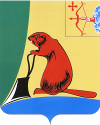 Печатное средство массовой информации органов местного  самоуправления  Тужинского  муниципального  районаБюллетень муниципальных нормативных правовых актов№ 13(158)15 мая 2017 годапгт ТужаСОДЕРЖАНИЕРаздел I. Постановления и распоряжения главы района и администрации Тужинского районапгт ТужаОб утверждении административного регламента предоставления муниципальной услуги «Предоставление юридическим и физическим лицам сведений из реестра муниципального имущества муниципального образования Тужинский муниципальный район»В соответствии с Федеральным законом от 27.07.2010 № 210-ФЗ «Об организации предоставления государственных и муниципальных услуг», постановлением администрации Тужинского муниципального района от 17.02.2011 № 53 «Об административных регламентах предоставления муниципальных услуг» администрация Тужинского муниципального района ПОСТАНОВЛЯЕТ:1. Утвердить административный регламент предоставления муниципальной услуги «Предоставление юридическим и физическим лицам сведений из реестра муниципального имущества муниципального образования Тужинский муниципальный район» (далее — административный регламент). Прилагается.2. Разместить административный регламент на официальном сайте администрации Тужинского муниципального района, в сети Интернет и на Едином портале государственных и муниципальных услуг (www.gosuslugi.ru).3. Настоящее постановление вступает в силу с момента опубликования в Бюллетене муниципальных нормативных правовых актов органов местного самоуправления Тужинского муниципального района Кировской области.4. Контроль за соблюдением административного регламента возложить на отдел по экономике и прогнозированию администрации Тужинского муниципального района.Глава Тужинского муниципального района                                       Е.В. ВидякинаПриложение УТВЕРЖДЕНпостановлениемадминистрации Тужинского муниципального районаот 05.05.2017 № 149Административный регламентпредоставления муниципальной услуги«Предоставление юридическим и физическим лицам сведений из реестра муниципального имущества муниципального образования Тужинский муниципальный район»1. Общие положения1.1. Административный регламент предоставления муниципальной услуги «Предоставление юридическим и физическим лицам сведений 
из реестра муниципального имущества муниципального образования Тужинский муниципальный район» (далее – Административный регламент) разработан в целях повышения качества исполнения муниципальной услуги, определяет круг заявителей, стандарт предоставления муниципальной услуги, состав, последовательность и сроки выполнения административных процедур, требования к порядку их выполнения, в том числе особенности выполнения административных процедур в электронной форме, формы контроля за исполнением Административного регламента, досудебный (внесудебный) порядок обжалования решений и действий (бездействия) органа, предоставляющего муниципальную услугу, а также должностных лиц при осуществлении полномочий по предоставлению муниципальной услуги по предоставлению юридическим и физическим лицам сведений из реестра муниципального имущества муниципального образования Тужинский муниципальный район.1.2. Муниципальная услуга  «Предоставление юридическим и физическим лицам сведений из реестра муниципального имущества муниципального образования Тужинский муниципальный район» (далее – муниципальная услуга) предоставляется администрацией муниципального образования (далее – администрация), расположенной по адресу: 612200, Кировская область, пгт Тужа, ул. Горького, д. 5, либо территориальными отделами Кировского областного государственного автономного учреждения «Многофункциональный центр предоставления государственных и муниципальных услуг» (далее –  многофункциональный центр).График работы Администрации: понедельник - четверг с 8-00 до 17-00, пятница с 8-00 до 16-00, перерыв с 12-00 до 13-00.Официальный сайт администрации: http://www.tuzha.ru/.Адрес электронной почты: admintuzha@mail.ru.Телефоны: приемная - 8 (83340) 2-19-37, 2-16-44.Информация о порядке и ходе предоставления муниципальной услуги предоставляется:при личном обращении заинтересованного лица в администрацию;при обращении по справочным телефонам;при направлении письменного запроса почтовым отправлением;при направлении запроса в форме электронного документа по электронной почте;при использовании официального информационного сайта администрации, а также информационной системы «Портал государственных услуг Кировской области» (http://www.pgmu.ako.kirov.ru) или федеральной государственной информационной системы «Единый портал государственных и муниципальных услуг (функций)» (http://www.gosuslugi.ru);при обращении в территориальные отделы многофункционального центра. Сведения о контактных телефонах и местонахождении многофункционального центра размещены на сайте по адресу http://моидокументы43.рф/contact/.Единый бесплатный телефон многофункционального центра: 8-800-707-43-43.1.3. Муниципальную услугу, информацию о порядке предоставления муниципальной услуги и сведения о ходе её предоставления, уполномоченные должностные лица предоставляют заявителю на принципах доступности, качества и полноты предоставления.1.4. Заявителями являются физические и юридические лица (за исключением государственных органов и их территориальных органов, органов государственных внебюджетных фондов и их территориальных органов, органов местного самоуправления) либо их уполномоченные представители, обратившиеся в орган, предоставляющий муниципальные услуги.1.5. При личном обращении заявителя, а также обращении в письменной (электронной) форме специалист, ответственный за предоставление муниципальной услуги, предоставляет заявителю подробную информацию о порядке предоставления муниципальной услуги. 1.6. Заявитель имеет право на получение сведений о ходе исполнения муниципальной услуги при помощи телефона или посредством личного посещения в дни и часы работы органа, предоставляющего муниципальную услугу.1.7. Для получения сведений о ходе исполнения муниципальной услуги заявителем указываются (называются) дата и (или) регистрационный номер заявления. Заявителю предоставляются сведения о том, на каком этапе (в процессе выполнения какой административной процедуры) исполнения муниципальной услуги находится представленное им заявление.В случае подачи заявления в форме электронного документа с использованием информационной системы «Портал государственных услуг Кировской области» или федеральной государственной информационной системы «Единый портал государственных и муниципальных услуг (функций)», информирование о ходе предоставления муниципальной услуги осуществляется путем отображения актуальной информации о текущем состоянии (статусе) оказания муниципальной услуги в "Личном кабинете пользователя".1.8. Информационные стенды с материалами, содержащими информацию о порядке предоставления муниципальной услуги, размещаются в доступном для заявителя месте, текст материалов должен быть напечатан удобным для чтения шрифтом (размер шрифта не менее 14 пт), наиболее важная информация может быть выделена, оформлена в виде графиков, таблиц.1.9. На информационных стендах, а также на официальном сайте администрации, в информационной системе «Портал государственных и муниципальных услуг Кировской области» (http://www.pgmu.ako.kirov.ru) размещаются следующие сведения:перечень лиц, которые могут получить муниципальную услугу;перечень документов, необходимых для предоставления муниципальной услуги;месторасположение администрации, режим работы, Ф.И.О. должностного лица, к которому можно обратиться для получения муниципальной услуги;процедура предоставления муниципальной услуги (в текстовом виде и в виде блок-схемы);срок предоставления муниципальной услуги;порядок обжалования результатов оказания муниципальной услуги.2. Стандарт предоставления муниципальной услуги2.1. Наименование муниципальной услуги: «Предоставление юридическим и физическим лицам сведений из реестра муниципального имущества муниципального образования Тужинский муниципальный район».2.2. Предоставление муниципальной услуги осуществляется администрацией муниципального образования.2.3. Результатом предоставления муниципальной услуги является предоставление сведений из реестра муниципального имущества в виде выписки из реестра муниципального имущества муниципального образования Тужинский муниципальный район либо отказ в предоставлении таких сведений.При письменном обращении заявителя в администрацию юридическим фактом, которым заканчивается предоставление муниципальной услуги, является ответ на письменное обращение либо уведомление об отказе в предоставлении информации.При личном обращении за муниципальной услугой юридическим фактом, которым заканчивается предоставление муниципальной услуги, является предоставление информации в устной форме.2.4. Срок предоставления муниципальной услуги не должен превышать пятнадцать рабочих дней со дня подачи полного комплекта документов. Срок исправления технических ошибок, допущенных при оформлении документов, не должен превышать три рабочих дня с момента обнаружения ошибки или получения от получателя заявления в письменной форме об ошибке в тексте документа.2.5. Предоставление муниципальной услуги осуществляется в соответствии с:Гражданским кодексом Российской Федерации (первоначальный текст документа опубликован в издании «Собрание законодательства Российской Федерации» от 05.12.1994 № 32, статья 3301);Федеральным законом от 06.10.2003 № 131-ФЗ «Об общих принципах организации местного самоуправления в Российской Федерации» («Собрание законодательства Российской Федерации», 06.10.2003, № 40, ст. 3822);Федеральным законом от 06.04.2011 № 63-ФЗ «Об электронной подписи» (первоначальный текст документа опубликован в издании «Российская газета» от 08.04.2011 № 75);Федеральным законом от 27.07.2010 № 210-ФЗ «Об организации предоставления государственных и муниципальных услуг» (первоначальный текст документа опубликован в издании «Российская газета» от  30.07.2010 
№ 168);Федеральным законом от 02.05.2006 № 59-ФЗ «О порядке рассмотрения обращений граждан Российской Федерации» (первоначальный текст документа опубликован в издании «Российская газета» от 05.05.2006   № 95);Федеральным законом от 09.02.2009 № 8-ФЗ «Об обеспечении доступа к информации о деятельности государственных органов и органов местного самоуправления» (первоначальный текст документа опубликован в издании «Российская газета» от 13.02.2009 № 25);постановлением Правительства Российской Федерации от 25.01.2013 
№ 33 «Об использовании простой электронной подписи при оказании государственных и муниципальных услуг» (первоначальный текст документа опубликован в издании «Собрание законодательства Российской Федерации» от 04.02.2013 № 5, статья 377);постановлением Правительства Российской Федерации от 25.06.2012 
№ 634 «О видах электронной подписи, использование которых допускается при обращении за получением государственных и муниципальных услуг» (первоначальный текст документа опубликован в изданиях «Российская газета» от 02.07.2012 № 148, «Собрание законодательства Российской Федерации» от 02.07.2012 № 27, статья 3744);постановлением Правительства Российской Федерации от 25.08.2012 
№ 852 «Об утверждении Правил использования усиленной квалифицированной электронной подписи при обращении за получением государственных и муниципальных услуг и о внесении изменения в Правила разработки и утверждения административных регламентов предоставления государственных услуг» (первоначальный текст документа опубликован в изданиях «Российская газета» от 31.08.2012 № 200, «Собрание законодательства Российской Федерации» от 03.09.2012 № 36, статья 4903);постановлением Правительства Российской Федерации от 07.07.2011 
№ 553 «О порядке оформления и представления заявлений и иных документов, необходимых для предоставления государственных и (или) муниципальных услуг, в форме электронных документов» (первоначальный текст документа опубликован в издании «Собрание законодательства Российской Федерации» от 18.07.2011 № 29, статья 4479);Уставом муниципального образования Тужинский муниципальный район;настоящим Административным регламентом.2.6. Для предоставления муниципальной услуги заявителем подается заявление о предоставлении информации лично (либо через законного представителя), почтовым отправлением или в форме электронного документа, подписанного электронной подписью.Заявление, подаваемое в форме электронного документа, подписывается заявителем простой электронной подписью.В заявлении указываются:сведения о заявителе, в том числе фамилия, имя, отчество физического лица, почтовый адрес, по которому должен быть направлен ответ, или наименование юридического лица, адрес его местонахождения;сведения о документах, уполномочивающих представителя физического или юридического лица подавать от имени заявителя заявление;подпись заявителя – физического лица либо руководителя юридического лица, иного уполномоченного лица. При подаче заявления интересы заявителя может представлять иное лицо, действующее на основании доверенности, оформленной в соответствии с законодательством Российской Федерации, при предъявлении документа, удостоверяющего личность.При обращении за получением муниципальной услуги от имени заявителя законный представитель представляет документ, удостоверяющий личность, и документ, подтверждающий его полномочия на представление интересов заявителя. К заявлению о предоставлении сведений из реестра муниципального имущества муниципального образования прилагается копия доверенности, если заявление подается лицом, действующим в интересах заявителя.Заявление о предоставлении юридическим и физическим лицам (их законным представителям) сведений из реестра муниципального имущества муниципального образования составляется согласно приложениям № 1 и № 2.Письменное обращение заявителя о предоставлении муниципальной услуги может быть заполнено от руки либо машинописным способом, составляется в одном экземпляре и подписывается заявителем. Данное заявление регистрируется специалистом администрации муниципального образования в день его поступления.Прием документов для предоставления муниципальной услуги и получение результата ее предоставления может осуществляться многофункциональным центром в соответствии с соглашением, заключенным между многофункциональным центром и администрацией муниципального образования с момента вступления в силу соответствующего соглашения о взаимодействии.2.7. При предоставлении муниципальной услуги администрация не вправе требовать от заявителя:1) представления документов и информации или осуществления действий, представление или осуществление которых не предусмотрено нормативными правовыми актами, регулирующими отношения, возникающие в связи с предоставлением государственных и муниципальных услуг;2) представления документов и информации, в том числе подтверждающих внесение заявителем платы за предоставление государственных и муниципальных услуг, которые находятся в распоряжении органов, предоставляющих государственные услуги, органов, предоставляющих муниципальные услуги, иных государственных органов, органов местного самоуправления либо подведомственных государственным органам или органам местного самоуправления организаций, участвующих в предоставлении предусмотренных частью 1 статьи 1 Федерального закона от 27.07.2010 № 210-ФЗ «Об организации предоставления государственных и муниципальных услуг» государственных и муниципальных услуг, в соответствии с нормативными правовыми актами Российской Федерации, нормативными правовыми актами субъектов Российской Федерации, муниципальными правовыми актами, за исключением документов, включенных в определенный частью 6 статьи 7 Федерального закона от 27.07.2010 № 210-ФЗ «Об организации предоставления государственных и муниципальных услуг» перечень документов. Заявитель вправе представить указанные документы и информацию в органы, предоставляющие государственные услуги, и органы, предоставляющие муниципальные услуги, по собственной инициативе;3) осуществления действий, в том числе согласований, необходимых для получения государственных и муниципальных услуг и связанных с обращением в иные государственные органы, органы местного самоуправления, организации, за исключением получения услуг и получения документов и информации, предоставляемых в результате предоставления таких услуг, включенных в перечни, указанные в части 1 статьи 9 Федерального закона от 27.07.2010 № 210-ФЗ «Об организации предоставления государственных и муниципальных услуг»2.8. Основания для отказа в предоставлении муниципальной услуги:содержание заявления не позволяет установить запрашиваемую информацию;отсутствуют документы, уполномочивающие представителя физического лица или юридического лица подавать их от имени заявителя;документы, поданные в электронном виде, не подписаны электронной подписью;в заявлении присутствуют нецензурные либо оскорбительные выражения, угрозы жизни, здоровью и имуществу должностного лица, а также членов его семьи (в данном случае орган по управлению муниципальным имуществом сообщает заявителю о недопустимости злоупотребления правом);в заявлении в письменной форме отсутствуют фамилия заявителя либо наименование юридического лица, направивших заявление, и адрес, по которому должен быть направлен ответ;невозможно прочтение текста заявления, выраженного в письменной или электронной форме (текст заявления написан неразборчиво), о чем в течение семи дней со дня регистрации заявления сообщается заявителю, если его фамилия либо наименование юридического лица и адрес поддаются прочтению.2.9. Основанием для отказа в приеме заявления о предоставлении муниципальной услуги является несоответствие заявления требованиям, предусмотренным пунктом 2.6 Административного регламента.2.10. Муниципальная услуга предоставляется бесплатно.2.11. Максимальный срок ожидания в очереди при подаче заявления о предоставлении муниципальной услуги и при получении результата предоставления муниципальной услуги не должен превышать пятнадцать минут.2.12. Продолжительность приема заявителя должностным лицом (специалистом), оказывающим муниципальную услугу при подаче заявления и получении результата не должна превышать  тридцать минут.2.13. Заявление в письменной форме адресуется главе муниципального образования и представляется:лично заявителем (через законного представителя или курьера) 
(далее – личное представление); посредством почтовой связи;через многофункциональный центр в соответствии с соглашением, заключенным между многофункциональным центром и администрацией муниципального образования, с момента вступления в силу соответствующего соглашения о взаимодействии.2.14. Прием заявления в письменной форме при личном представлении осуществляется специалистом администрации муниципального образования в приемной руководителя в соответствии с графиком работы, указанным в пункте 1.2 Административного регламента, или специалистом, ответственным за ведение делопроизводства в администрации, и регистрируется в установленном порядке в момент обращения заявителя.2.15. Заявление в письменной форме, поступившее в администрацию муниципального образования посредством почтовой связи, регистрируется специалистами, ответственными за ведение делопроизводства, в день его поступления.2.16. Заявление и иные документы, необходимые для предоставления муниципальной услуги, подаваемые в форме электронных документов, представляются в администрацию муниципального образования через информационно-коммуникационную сеть «Интернет» (далее – сеть Интернет):с использованием «Единого портала государственных и муниципальных услуг (функций)» (http://www.gosuslugi.ru) и/или «Портала государственных услуг (функций) Кировской области» (http://www.pgmu.ako.kirov.ru). Заявление и иные документы, необходимые для предоставления муниципальной услуги, также могут быть представлены через территориальные отделы многофункционального центра.Заявление и документы, необходимые для предоставления муниципальной услуги, оформляются в соответствии с требованиями к формам заявлений и иных документов, установленными настоящим Административным регламентом.Документы, прилагаемые к заявлению, которое подается в форме электронного документа, должны быть отсканированы и приложены к заявлению в электронной форме.2.17. Заявление, подаваемое в форме электронного документа, распечатывается специалистом администрации муниципального образования, принявшим его, передается в приемную администрации и регистрируется специалистом, ответственным за ведение делопроизводства, в установленном порядке в день его поступления.2.18. После регистрации заявления в письменной или электронной форме в день его регистрации специалист, ответственный за ведение делопроизводства, передает его на рассмотрение главе муниципального образования.2.19. Требования к местам предоставления муниципальной услуги.Рабочие кабинеты администрации муниципального образования, в которых заявителю предоставляется муниципальная услуга, информация о порядке предоставления муниципальной услуги и сведения о ходе предоставления муниципальной услуги, оборудуются информационными табличками с указанием номера кабинета, фамилий, имен, отчеств уполномоченных должностных лиц, столом, стульями, компьютером, оргтехникой, письменными принадлежностями и необходимыми информационными материалами, позволяющими организовать предоставление муниципальной услуги заявителю в полном объеме.Места для ожидания предоставления муниципальной услуги, информации о порядке предоставления муниципальной услуги, сведений о ходе предоставления муниципальной услуги и приема заявления должны быть оборудованы стульями, либо кресельными секциями, либо скамьями (банкетками). Количество мест ожидания определяется исходя из фактической нагрузки и возможностей для размещения в здании, но не может составлять менее трёх мест.Администрация обеспечивает условия доступности для инвалидов помещений, зданий и иных сооружений (далее – объекты) и преодоления барьеров, препятствующих получению муниципальной услуги (использованию объектов) наравне с другими лицами, в соответствии с требованиями, установленными Федеральным законом от 24.11.1995 № 181 «О социальной защите инвалидов в Российской Федерации» и другими законодательными и иными нормативными правовыми актами».2.20. Показателями доступности и качества предоставления муниципальной услуги являются:удобное территориальное расположение администрации муниципального образования;оптимальный график работы администрации;минимальное время ожидания предоставления муниципальной услуги;наличие различных каналов получения информации о предоставлении муниципальной услуги;размещение информации о порядке предоставления муниципальной услуги на официальном информационном сайте администрации муниципального образования, в информационной системе «Портал государственных услуг Кировской области» (http://www.pgmu.ako.kirov.ru);простота и ясность изложения информационных материалов;доступность лица, предоставляющего муниципальную услугу;высокая профессиональная подготовка специалистов, оказывающих муниципальную услугу;высокая культура обслуживания заявителей;точность исполнения муниципальной услуги;соблюдение сроков предоставления муниципальной услуги;количество взаимодействий заявителя с должностными лицами при предоставлении муниципальной услуги, не превышающее двух.2.21. Уполномоченные должностные лица при предоставлении муниципальной услуги руководствуются положениями Административного регламента и несут персональную ответственность за соблюдение сроков и порядка предоставления муниципальной услуги, установленных Административным регламентом.3.  Состав, последовательность и сроки выполнения административных  процедур  (действий),  требования  к  порядку  их выполнения3.1. Описание последовательности действий при предоставлении муниципальной услуги.3.1.1. Предоставление муниципальной услуги включает в себя следующие административные процедуры:устное обращение заявителя;прием и регистрация заявления;рассмотрение заявления;принятие решения о предоставлении или об отказе в предоставлении муниципальной услуги.3.1.2. Для получения информации (консультации) о процедуре предоставления муниципальной услуги (в том числе о ходе исполнения услуги) заявители могут обратиться:устно в ходе личного приёма или посредством телефонной связи к должностному лицу (специалисту) администрации муниципального образования;в письменном виде почтой или по электронной почте в адрес администрации муниципального образования;посредством сети Интернет на официальном сайте администрации муниципального образования, или в информационной системе «Портал государственных услуг Кировской области» (http://www.pgmu.ako.kirov.ru).3.2. Устное обращение заявителей.Индивидуальное устное информирование осуществляется должностным лицом (специалистом), оказывающим муниципальную услугу при личном обращении заинтересованных лиц.В случае если для подготовки ответа требуется продолжительное время или должностное лицо (специалист), оказывающее муниципальную услугу, не может в данный момент ответить на вопрос, то оно должно согласовать другое время для консультации.3.2.1. При информировании посредством телефонной связи должностное лицо (специалист), оказывающее муниципальную услугу, должно назвать наименование отдела, свою должность, фамилию, имя, отчество.По телефону предоставляется информация по следующим вопросам:о местонахождении администрации;о графике работы администрации;о нормативных правовых актах, регламентирующих предоставление муниципальной услуги.Иная информация по предоставлению муниципальной услуги предоставляется при личном и письменном обращении.3.2.2. Предоставление муниципальной услуги при личном обращении заявителя.Основанием для начала административной процедуры является непосредственное устное обращение заявителя в администрацию муниципального образования о предоставлении информации.Должностное лицо администрации муниципального образования уточняет, какую информацию хочет получить заявитель, и определяет, относится ли указанный запрос к информированию об объектах недвижимого имущества, находящихся в реестре муниципального имущества муниципального образования.Специалист, оказывающий муниципальную услугу, предоставляет заявителю возможность ознакомиться с информацией в электронном виде (на официальном сайте в сети Интернет) либо отвечает на поставленные заявителем вопросы об объектах недвижимого имущества, находящихся в реестре муниципального имущества муниципального образования.Максимальное время предоставления муниципальной услуги при личном обращении не должно превышать тридцать минут.Результатом административной процедуры является предоставление заявителю информации об объектах недвижимого имущества, находящихся в муниципальной собственности муниципального образования.3.3. Индивидуальные письменные обращения представляются заявителем (его законным представителем) лично, либо почтовым отправлением, либо в форме электронного документа.Предоставление муниципальной услуги при письменном обращении заявителя включает в себя следующие административные процедуры:прием и регистрацию заявления о предоставлении информации об объектах недвижимого имущества, находящихся в реестре муниципального имущества муниципального образования (далее – заявление), согласно приложению № 2;рассмотрение заявления и предоставление выписки из реестра муниципального имущества муниципального образования.3.3.1. Прием и регистрация заявления.Основанием для начала административной процедуры по приему и регистрации заявления является представление заявления в администрацию  заявителем (законным представителем) лично либо поступление заявления посредством почтовой или электронной связи.Специалист, ответственный за прием и регистрацию документов, регистрирует заявление в день поступления.Результат административной процедуры – прием и регистрация заявления.3.3.2. Рассмотрение заявления и предоставление информации заявителю или отказ в предоставлении информации.Основанием для начала административной процедуры является получение заявления специалистом, ответственным за рассмотрение и подготовку документов.Глава муниципального образования либо его заместитель, в трехдневный срок направляет заявление, специалисту ответственному за рассмотрение принятых заявление и документов к ним.Специалист, ответственный за рассмотрение и подготовку документов (далее – специалист), в течение пяти рабочих дней со дня регистрации заявления рассматривает его.По итогам рассмотрения документов специалист готовит проект выписки из реестра муниципального имущества муниципального образования согласно приложению № 3 или уведомления об отказе в ее предоставлении с указанием причин отказа и представляет их на подпись главе муниципального образования либо его заместителю. Глава муниципального образования либо его заместитель в случае согласия с проектом выписки подписывает его, при несогласии возвращает специалисту на доработку с указанием конкретных причин возврата проекта. Устранение причин возврата проекта выписки, его повторное направление на подпись производятся в течение трех рабочих дней.В течение трёх рабочих дней со дня подписания проекта выписки (уведомления об отказе) главой главе муниципального образования или его заместителем специалист направляет выписку из реестра или уведомление об отказе в письменном или электронном виде заявителю (законному представителю).Результат административной процедуры – направление заявителю выписки из реестра либо уведомления об отказе в ее предоставлении.3.4. Блок-схема последовательности административных действий при предоставлении муниципальной услуги приводится в приложении № 4 к Административному регламенту.4. Формы контроля за исполнением Административного регламента4.1. Текущий контроль за соблюдением последовательности действий, определенных административными процедурами по предоставлению муниципальной услуги, обеспечивается специалистами администрации.4.2. Общий контроль за соблюдением последовательности действий специалистов, оказывающих муниципальную услугу, осуществляется главой администрации или уполномоченными им должностными лицами.Контроль осуществляется путем проведения проверок соблюдения и исполнения положений Административного регламента.При проверках могут рассматриваться все вопросы, связанные с предоставлением муниципальной услуги (комплексные проверки), или отдельные аспекты ее предоставления (тематические проверки).4.3. Контроль за полнотой и качеством предоставления муниципальной услуги осуществляется в форме плановых и внеплановых проверок.4.3.1. Плановые проверки проводятся на основании утвержденного главой администрации годового плана работы не чаще одного раза в год.4.3.2. Основанием для проведения внеплановой проверки является поступление в администрацию заявления в письменной или электронной форме, указывающего на нарушение прав заявителя или нарушение уполномоченными должностными лицами положений Административного регламента и иных нормативных правовых актов, устанавливающих требования к предоставлению муниципальной услуги.4.3.3. Предметом проверки является соблюдение уполномоченными должностными лицами в процессе предоставления муниципальной услуги положений Административного регламента и иных нормативных правовых актов, устанавливающих требования к предоставлению муниципальной услуги.4.3.4. Проверка проводится на основании распоряжения главы муниципального образования, в котором указываются:фамилии, имена, отчества, должности должностных лиц, уполномоченных на проведение проверки, а также привлекаемых к проведению проверки экспертов;цели, задачи, предмет проверки и срок ее проведения;подлежащие проверке требования, установленные Административным регламентом и иными нормативными правовыми актами, устанавливающими требования к предоставлению муниципальной услуги;сроки проведения и перечень мероприятий по контролю, необходимых для достижения целей и решения задач проведения проверки;дата начала и окончания проверки.4.3.5. В случае выявления при проведении проверки нарушений глава администрации принимает меры по контролю за устранением выявленных нарушений, их предупреждению, а также меры по привлечению уполномоченных должностных лиц, допустивших нарушения, к ответственности в соответствии с законодательством Российской Федерации.4.4. Специалисты администрации, принимающие участие в предоставлении муниципальной услуги, в пределах своей компетенции несут персональную ответственность за полноту и достоверность предоставляемой информации, соблюдение сроков исполнения муниципальной услуги, правильность выполнения процедур, установленных Административным регламентом.4.5. Уполномоченные должностные лица несут ответственность за:выполнение административных процедур (действий) в соответствии с Административным регламентом;соблюдение последовательности действий, определенных административными процедурами, и сроков их выполнения, установленных Административным регламентом;достоверность, качество и полноту информации, предоставляемой в ходе предоставления муниципальной услуги.4.6. Администрация в процессе предоставления муниципальной услуги взаимодействует с органами государственной власти, с органами местного самоуправления и организациями в порядке и на условиях, предусмотренных действующим законодательством.5. Досудебный (внесудебный) порядок обжалования решений и действий (бездействия) администрации, ее должностных лиц, муниципальных гражданских служащих, предоставляющих муниципальную услугу5.1. В соответствии со статьями 11.1, 11.2 Федерального закона от 27.07.2010 № 210-ФЗ «Об организации предоставления государственных и муниципальных услуг» заявитель вправе обжаловать решения и (или) действия (бездействие) администрации, должностных лиц и муниципальных гражданских служащих администрации, предоставляющих муниципальную услугу.5.2. Заявитель может обратиться с жалобой в том числе в случае:нарушения срока регистрации запроса заявителя о предоставлении муниципальной услуги;нарушения срока предоставления муниципальной услуги;требования представления заявителем документов, не предусмотренных нормативными правовыми актами Российской Федерации для предоставления муниципальной услуги;отказа в приеме документов, представление которых предусмотрено нормативными правовыми актами Российской Федерации для предоставления муниципальной услуги;отказа в предоставлении муниципальной услуги, если основания отказа не предусмотрены нормативными правовыми актами Российской Федерации;требования внесения заявителем при предоставлении муниципальной услуги платы, не предусмотренной нормативными правовыми актами Российской Федерации;отказа администрации, ее должностного лица в исправлении допущенных опечаток и ошибок в выданных в результате предоставления муниципальной услуги документах либо нарушения установленного срока таких исправлений.5.3. Жалоба подается в орган, предоставляющий муниципальную услугу,  – администрацию.5.4. В администрации определяются уполномоченные должностные лица, которые обеспечивают:прием и регистрацию жалоб в соответствии с требованиями настоящего Административного регламента;рассмотрение жалоб.5.5. Жалоба подается в администрацию в письменной форме на бумажном носителе, в том числе при личном приеме заявителя, или в электронном виде.5.6. Жалоба должна содержать:наименование органа, предоставляющего муниципальную услугу, сведения о должностном лице органа, предоставляющего муниципальную услугу, либо о муниципальном гражданском служащем, решения и действия (бездействие) которых обжалуются;фамилию, имя, отчество (при наличии), сведения о месте жительства заявителя – физического лица, сведения о месте нахождения заявителя – юридического лица, а также номер (номера) контактного телефона, адрес (адреса) электронной почты (при наличии) и почтовый адрес, по которым должен быть направлен ответ заявителю;сведения об обжалуемых решениях и действиях (бездействии) администрации, ее должностного лица либо муниципального гражданского служащего;доводы, на основании которых заявитель не согласен с решениями и действиями (бездействием) администрации, ее должностного лица либо муниципального гражданского служащего. Заявителем могут быть представлены документы (при наличии), подтверждающие доводы заявителя, либо их копии.5.7. В случае если жалоба подается через представителя заявителя, также представляется документ, подтверждающий полномочия на осуществление действий от имени заявителя. В качестве документа, подтверждающего полномочия на осуществление действий от имени заявителя, может быть представлена:оформленная в соответствии с законодательством Российской Федерации доверенность (для физических  и юридических лиц);копия решения о назначении или избрании либо приказа о назначении физического лица на должность, в соответствии с которыми такое физическое лицо обладает правом действовать от имени заявителя без доверенности.5.8. Прием жалоб в письменной форме осуществляется администрацией в месте предоставления муниципальной услуги (в месте, где заявитель подавал запрос на получение муниципальной услуги, нарушение порядка предоставления которой обжалуется, либо в месте, где заявителем получен результат указанной муниципальной услуги).5.9. Время приема жалоб совпадает со временем предоставления муниципальной услуги.5.10. В случае подачи жалобы при личном приеме заявитель представляет документ, удостоверяющий его личность, в соответствии с законодательством Российской Федерации.5.11. Жалоба в письменной форме может быть также направлена по почте.5.12. В электронном виде жалоба может быть подана заявителем посредством:официального информационного сайта администрации муниципального образования;официального сайта органа, предоставляющего муниципальную услугу, в информационно-телекоммуникационной сети «Интернет»;федеральной государственной информационной системы «Единый портал государственных и муниципальных услуг (функций)» (http://www.gosuslugi.ru);информационной системы «Портал государственных услуг Кировской области» (http://www.pgmu.ako.kirov.ru);федеральной государственной информационной системы, обеспечивающей процесс досудебного (внесудебного) обжалования решений и действий (бездействия), совершенных при предоставлении государственных и муниципальных услуг (далее – система).При использовании заявителем информационных систем обеспечивается:возможность подачи заявителем в электронной форме жалобы и иных документов (при наличии), подтверждающих доводы заявителя;доступность для заполнения и (или) копирования заявителем шаблонов жалобы в электронной форме;возможность получения заявителем сведений о ходе рассмотрения жалобы, поданной любым способом;возможность получения заявителем решения по жалобе, поданной любым способом;возможность ознакомления с информацией об общем количестве поданных и рассмотренных жалоб.5.13. При подаче жалобы в электронном виде документы, указанные в пункте 5.7 настоящего Административного регламента, могут быть представлены в форме электронных документов, подписанных электронной подписью, вид которой предусмотрен законодательством Российской Федерации, при этом предъявление документа, удостоверяющего личность заявителя, не требуется.5.14. Жалоба рассматривается органом, предоставляющим муниципальную услугу.В случае, если жалоба подана заявителем в орган, в компетенцию которого не входит принятие решения по жалобе, в течение трех рабочих дней со дня ее регистрации указанный орган направляет жалобу в уполномоченный на ее рассмотрение орган и в письменной форме информирует заявителя о перенаправлении жалобы.При этом срок рассмотрения жалобы исчисляется со дня регистрации ее в уполномоченном органе.5.15. Жалоба может быть подана заявителем через многофункциональный центр. При поступлении жалобы многофункциональный центр обеспечивает ее передачу в уполномоченный орган в порядке и в сроки, которые установлены соглашением о взаимодействии между многофункциональным центром и уполномоченным органом, но не позднее следующего рабочего дня со дня поступления жалобы.При этом срок рассмотрения жалобы исчисляется со дня регистрации жалобы в уполномоченном органе.5.16. В ответе по результатам рассмотрения жалобы указываются:наименование органа, предоставляющего муниципальную услугу, рассмотревшего жалобу, должность, фамилия, имя, отчество (при наличии) его должностного лица, принявшего решение по жалобе;номер, дата, место принятия решения, включая сведения о должностном лице, решения или действия (бездействие) которого обжалуются;фамилия, имя, отчество (при наличии) или наименование заявителя;основания для принятия по жалобе решения;принятое по жалобе решение;в случае признания жалобы обоснованной – сроки устранения выявленных нарушений, в том числе срок предоставления результата муниципальной услуги;сведения о порядке обжалования принятого по жалобе решения.5.17. Ответ по результатам рассмотрения жалобы подписывается главой администрации либо лицом, его замещающим.5.18. Жалоба, поступившая в администрацию, подлежит рассмотрению должностным лицом, наделенным полномочиями по рассмотрению жалоб, в течение пятнадцати рабочих дней со дня ее регистрации.5.19. В случае обжалования отказа администрации, ее должностного лица в приеме документов у заявителя либо в исправлении допущенных опечаток и ошибок или в случае обжалования заявителем нарушения установленного срока таких исправлений жалоба рассматривается в течение пяти рабочих дней со дня ее регистрации.5.20. Приостановление рассмотрения жалобы не допускается.5.21. Администрация отказывает в удовлетворении жалобы в следующих случаях:наличия вступившего в законную силу решения суда по жалобе о том же предмете и по тем же основаниям;подачи жалобы лицом, полномочия которого не подтверждены в порядке, установленном законодательством Российской Федерации;наличия решения по жалобе, принятого ранее в соответствии с требованиями настоящего Административного регламента в отношении того же заявителя и по тому же предмету жалобы.В случае если в жалобе не указаны фамилия гражданина, подавшего жалобу, или почтовый адрес, по которому должен быть направлен ответ, ответ на жалобу не дается.В случае если в жалобе содержатся нецензурные либо оскорбительные выражения, угрозы жизни, здоровью и имуществу должностного лица, а также членов его семьи, уполномоченный на рассмотрение жалобы орган вправе оставить жалобу без ответа по существу и сообщить заявителю о недопустимости злоупотребления правом.В случае если текст жалобы не поддается прочтению, ответ на жалобу не дается и она не подлежит направлению в уполномоченный на ее рассмотрение орган, о чем в течение семи дней со дня регистрации жалобы сообщается заявителю, подавшему жалобу, если фамилия заявителя и указанный им почтовый адрес поддаются прочтению.В случае установления в ходе или по результатам рассмотрения жалобы признаков состава административного правонарушения, предусмотренного статьей 5.63 Кодекса Российской Федерации об административных правонарушениях, или признаков состава преступления должностное лицо, уполномоченное на рассмотрение жалоб, незамедлительно направляет соответствующие материалы в органы прокуратуры.В случае установления в ходе или по результатам рассмотрения жалобы признаков состава административного правонарушения, предусмотренного Кодексом Российской Федерации об административных правонарушениях, или признаков состава преступления лицо, уполномоченное на рассмотрение жалоб, незамедлительно направляет соответствующие материалы в органы прокуратуры. 5.22. По результатам рассмотрения жалобы в соответствии с частью 7 статьи 11.2 Федерального закона от 27.07.2010 № 210-ФЗ «Об организации предоставления государственных и муниципальных услуг» администрация принимает решение об удовлетворении жалобы либо об отказе в ее удовлетворении.При удовлетворении жалобы администрация принимает исчерпывающие меры по устранению выявленных нарушений, в том числе по выдаче заявителю результата муниципальной услуги, не позднее пяти рабочих дней со дня принятия решения, если иное не установлено законодательством Российской Федерации.5.23. Ответ по результатам рассмотрения жалобы направляется заявителю не позднее дня, следующего за днем принятия решения, в письменной форме.По желанию заявителя ответ по результатам рассмотрения жалобы может быть представлен не позднее дня, следующего за днем принятия решения, в форме электронного документа, подписанного электронной подписью администрации, вид которой установлен законодательством Российской Федерации.5.24. Заявитель вправе обжаловать принятое по жалобе решение администрации вышестоящему должностному лицу или в судебном порядке в соответствии с законодательством Российской Федерации.5.25. Заявитель вправе ознакомиться с документами и материалами, необходимыми для обоснования и рассмотрения жалобы, если это не затрагивает права, свободы и законные интересы других лиц и если в указанных документах и материалах не содержатся сведения, составляющие государственную или иную охраняемую федеральным законом тайну. Копии указанных документов и материалов могут быть направлены заявителю по его письменному ходатайству.5.26. Информация о порядке подачи и рассмотрения жалобы размещается на официальном информационном сайте администрации муниципального образования, в федеральной муниципальной информационной системе «Единый портал государственных и муниципальных услуг (функций)» (http://www.gosuslugi.ru), в информационной системе «Портал государственных услуг Кировской области» (http://www.pgmu.ako.kirov.ru), а также может быть сообщена получателю муниципальной услуги при личном обращении, с использованием почтовой, телефонной связи, посредством электронной почты.Приложение № 1к Административному регламентуГлаве муниципального образования___________________________________ЗАЯВЛЕНИЕ(полное наименование юридического лица)Представителем юридического лица является:  (Ф.И.О. полностью )(наименование, серия, номер документа, удостоверяющего личность, кем, когда выдан)прошу выдать выписку из реестра муниципального имущества на  (наименование объекта недвижимости)расположенный по адресу: _____________________________________________________________________________(адрес места нахождения объекта недвижимости)Кадастровый номер ___________________________________________________________Инвентарный номер ___________________________________________________________Год ввода в эксплуатацию ______________________________________________________Контактный телефон _____________________, факс __________________,адрес электронной почты _________________________________________Информацию прошу (нужное отметить):____________________________________________________________________________                                                                         (адрес электронной почты представителя юридического лица)Должностное лицоюридического лица ___________ ________________________________________________    			           (подпись)                                                                         (Ф.И.О.полностью.)Дата «____» ____________________ ____ г.Приложение № 2к Административному регламентуГлаве муниципального образования___________________________________ЗАЯВЛЕНИЕЯ,_____________________________________________, паспорт ___________________,                  фамилия, имя, отчество заявителя (его уполномоченного представителя)                           серия и номер паспортавыдан ____________________________________________________ ____________,  адрес                                          наименование органа, выдавшего паспорт                                дата выдачи                                                ____________________________________________________________________,   действуя                                            адрес проживания (пребывания) заявителя от имени _________________________________________________________ на основании                                           фамилия, имя, отчество заявителя                                   (в случае если его интересы представляет уполномоченный представитель)_______________________________________________________________________________наименование и реквизиты документа, подтверждающего полномочия представителяпрошу выдать выписку из реестра муниципального имущества  на____________________________________________________________________________,(наименование объекта недвижимости)расположенный по адресу: (адрес места нахождения объекта недвижимости)К настоящему заявлению прилагаю <*>:Контактный телефон _____________________, факс __________________,адрес электронной почты _________________________________________Информацию прошу (нужное отметить):                                                                                                          (адрес электронной почты)___________________ 	_______________________________________________________                  (подпись)                                                                                               (Ф.И.О. полностью )Дата «____» ____________________ ____ г.<*> Заполняется, если от имени физического лица действует представитель_________Приложение № 3к Административному регламентуВ Ы П И С К АИЗ РЕЕСТРА МУНИЦИПАЛЬНОГО  ИМУЩЕСТВА  КИРОВСКОЙ ОБЛАСТИЗдание (помещение) _________________________ числится в реестре муниципального имущества.  Основание внесения в реестр:   ____________________________________________________________________________________________________________________			______________		______________________     (должность)                                       (подпись)                               (инициалы, фамилия)                                                                                  МППриложение № 4к Административному регламентуБЛОК-СХЕМАпоследовательности административных действий при предоставлении муниципальной услугиАДМИНИСТРАЦИЯ ТУЖИНСКОГО МУНИЦИПАЛЬНОГО РАЙОНАКИРОВСКОЙ ОБЛАСТИПОСТАНОВЛЕНИЕО внесении изменений в постановление администрации Тужинского муниципального района от 06.05.2014 №181В соответствии с Градостроительным кодексом Российской Федерации, Федеральным законом от 27.07.2010 № 210-ФЗ «Об организации предоставления государственных и муниципальных услуг», постановлением администрации Тужинского муниципального района от 17.02.2011 № 53 «Об административных регламентах предоставления муниципальных услуг», администрация Тужинского муниципального района ПОСТАНОВЛЯЕТ:1. Внести в постановление администрации Тужинского муниципального района от 06.05.2014 №181, пунктом 1 которого утвержден административный регламент предоставления муниципальной услуги «Выдача градостроительного плана земельного участка на территории муниципального образования Тужинский муниципальный район» (далее —регламент) следующие изменения:1.1. В наименовании постановления и пункте 1 постановления, наименовании регламента, пунктах 1.1.1 и 2.1 регламента слова «Выдача  градостроительного плана земельного участка на территории муниципального образования Тужинский муниципальный район» заменить словами «Предоставление градостроительного плана земельного участка на территории муниципального образования Тужинский муниципальный район».1.2. Пункт 2.6 регламента изложить в следующей редакции:«2.6. Перечень документов, необходимых для предоставления муниципальной услуги2.6.1. Для предоставления муниципальной услуги необходимы следующие документы:2.6.1.1. Заявление о выдаче градостроительного плана земельного участка (приложение № 1).2.6.1.2. Документы кадастрового учета земельного участка, содержащие сведения о координатах поворотных точек границ земельного участка.2.6.1.3. Документы, содержащие сведения с указанием инвентаризационного или кадастрового номера объекта капитального строительства и даты его постановки на государственный технический учет и техническую инвентаризацию.2.6.1.4. Копии технических паспортов на расположенные в границах земельного участка объекты капитального строительства (при наличии), копия кадастрового паспорта объекта капитального строительства.2.6.1.5. Документы, содержащие сведения об объектах, включенных в единый государственный реестр объектов культурного наследия (памятников истории и культуры) народов Российской Федерации с указанием регистрационного номера и даты включения объекта; реквизиты решения о включении выявленного объекта культурного наследия в реестр.2.6.2. Документ, указанный в подпункте 2.6.1.1 пункта 2.6.1 настоящего Административного регламента представляется заявителем самостоятельно.2.6.3. Документы (их копии или сведения, содержащиеся в них), указанные в подпунктах 2.6.1.2 – 2.6.1.5 пункта 2.6.1 настоящего Административного регламента запрашиваются администрацией в рамках межведомственного информационного взаимодействия, если они не были представлены заявителем самостоятельно. 2.6.4. Документы, необходимые для предоставления муниципальной услуги, могут быть направлены в форме электронного документа с использованием Единого портала или Регионального портала. В этом случае документы подписываются электронной подписью в соответствии с законодательством Российской Федерации.2.6.5. При предоставлении муниципальной услуги администрация не вправе требовать от заявителя:представления документов и информации или осуществления действий, представление или осуществление которых не предусмотрено нормативными правовыми актами, регулирующими отношения, возникающие в связи с предоставлением муниципальной услуги;представления документов и информации, в том числе подтверждающих внесение заявителем платы за предоставление муниципальных услуг, которые находятся в распоряжении органов, предоставляющих муниципальные услуги, иных государственных органов, органов местного самоуправления либо подведомственных государственным органам или органам местного самоуправления организаций, участвующих в предоставлении предусмотренных частью 1 статьи 7 Федерального закона от 27.07.2010 № 210-ФЗ «Об организации предоставления государственных и муниципальных услуг» муниципальных услуг, в соответствии с нормативными правовыми актами Российской Федерации, нормативными правовыми актами субъектов Российской Федерации, муниципальными правовыми актами, за исключением документов, включенных в определенный частью 6 статьи 7 Федерального закона от 27.07.2010 № 210-ФЗ «Об организации предоставления государственных и муниципальных услуг» перечень документов. Заявитель вправе представить указанные документы и информацию в органы, предоставляющие муниципальные услуги, по собственной инициативе;осуществления действий, в том числе согласований, необходимых для получения муниципальных услуг и связанных с обращением в иные государственные органы, органы местного самоуправления, организации, за исключением получения услуг и получения документов и информации, предоставляемых в результате предоставления таких услуг, включенных в перечни, указанные в части 1 статьи 9 Федерального закона от 27.07.2010    № 210-ФЗ «Об организации предоставления государственных и муниципальных услуг».2.6.6. При обращении за получением муниципальной услуги от имени заявителя уполномоченный представитель представляет документ, удостоверяющий личность и документ, подтверждающий его полномочия на предоставление интересов заявителя.».1.3. Пункт 2.8 регламента изложить в следующей редакции:«2.8. Исчерпывающий перечень основанийдля отказа в предоставлении муниципальной услугиОснований для отказа в предоставлении муниципальной услуги нет.»1.4. Раздел 5 регламента дополнить пунктом 5.3 следующего содержания:«5.3. Жалоба на решения и (или) действия (бездействие) органов, предоставляющих муниципальные услуги, должностных лиц органов, предоставляющих муниципальные услуги, либо муниципальных служащих при осуществлении в отношении юридических лиц и индивидуальных предпринимателей, являющихся субъектами градостроительных отношений, процедур, включенных в исчерпывающие перечни процедур в сферах строительства, утвержденные Правительством Российской Федерации в соответствии с частью 2 статьи 6 Градостроительного кодекса Российской Федерации, может быть подана такими лицами в порядке, установленном настоящей статьей, либо в порядке, установленном антимонопольным законодательством Российской Федерации, в антимонопольный орган. ».2. Разместить настоящее постановление на официальном сайте администрации Тужинского муниципального района в информационно- телекоммуникационной сети «Интернет».3. Настоящее постановление вступает в силу с момента опубликования в Бюллетене муниципальных нормативных правовых актов органов местного самоуправления Тужинского муниципального района Кировской области.Глава Тужинского муниципального района   					       Е.В. ВидякинаАДМИНИСТРАЦИЯ ТУЖИНСКОГО МУНИЦИПАЛЬНОГО РАЙОНАКИРОВСКОЙ ОБЛАСТИПОСТАНОВЛЕНИЕОб утверждении административного регламента предоставления муниципальной услуги «Внесение изменений в разрешение на строительство объекта капитального строительства на территории муниципального образования Тужинский муниципальный район» В соответствии с Федеральным законом от 27.07.2010 № 210-ФЗ «Об организации предоставления государственных и муниципальных услуг», постановлением администрации Тужинского муниципального района от 17.02.2011 № 53 «Об административных регламентах предоставления муниципальных услуг» администрация Тужинского муниципального района ПОСТАНОВЛЯЕТ:          1. Утвердить административный регламент предоставления муниципальной услуги «Внесение изменений в разрешение на строительство объекта капитального строительства на территории муниципального образования Тужинский муниципальный район»(далее — административный регламент) согласно приложению.2. Разместить административный регламент на официальном сайте администрации Тужинского муниципального района, в сети Интернет и на Едином портале государственных и муниципальных услуг (www.gosuslugi.ru).3. Настоящее постановление вступает в силу с момента опубликования в Бюллетене муниципальных нормативных правовых актов органов местного самоуправления Тужинского муниципального района Кировской области.4. Контроль за соблюдением административного регламента возложить на отдел по жизнеобеспечению администрации Тужинского муниципального района.ПриложениеУТВЕРЖДЕНпостановлением администрации Тужинского муниципального районаот 11.05.2017 №152Административный регламентпредоставления муниципальной услуги«Внесение изменений в разрешение на строительство объекта капитального строительства на территории муниципального образования Тужинский   муниципальный  район» 1. Общие положения1.1. Предмет регулирования регламентаАдминистративный регламент предоставления муниципальной услуги «Внесение изменений в разрешение на строительство объекта капитального строительства на территории муниципального образования Тужинский муниципальный район» (далее – Административный регламент) определяет круг заявителей, стандарт предоставления муниципальной услуги, состав, последовательность и сроки выполнения административных процедур, требования к порядку их выполнения, в том числе особенности выполнения административных процедур в электронной форме и особенности выполнения административных процедур в многофункциональном центре, формы контроля за исполнением Административного регламента, досудебный (внесудебный) порядок обжалования решений и действий (бездействия) органа, предоставляющего муниципальную услугу, должностного лица органа, предоставляющего муниципальную услугу, либо муниципального служащего при осуществлении полномочий по предоставлению муниципальной услуги. Основные понятия в настоящем регламенте используются в том же значении, в котором они приведены в Федеральном законе от 27.07.2010 № 210-ФЗ «Об организации предоставления государственных и муниципальных услуг» и иных нормативных правовых актах Российской Федерации и Кировской области.1.2. Круг заявителейПолучателями муниципальной услуги по выдаче разрешения на строительство являются застройщики (представители застройщика).Информация о муниципальной услуге внесена в Реестр муниципальных услуг, оказываемых на территории муниципального образования.1.3.	Требования к порядку информирования о предоставлении муниципальной услуги1.3.1. Порядок получения информации по вопросам предоставления муниципальной услуги. Информацию о месте нахождения и графике работы, справочных и контактных телефонах, адресах электронной почты, официальном сайте органа, предоставляющего муниципальную услугу, способах получения информации, о многофункциональном центре предоставления государственных и муниципальных услуг (при его наличии) (далее – многофункциональный центр), а также о порядке предоставления муниципальной услуги можно получить:на официальном сайте органа, предоставляющего муниципальную услугу, в информационно-телекоммуникационной сети "Интернет" (далее – сеть Интернет);в информационной системе «Портал государственных и муниципальных услуг (функций) Кировской области» (далее – Региональный портал);в федеральной государственной информационной системе «Единый портал государственных и муниципальных услуг (функций)» (далее – Единый портал);на информационных стендах в местах предоставления муниципальной услуги;при личном обращении заявителя;при обращении в письменной форме, в форме электронного документа;по телефону.1.3.2. Справочная информация о предоставлении муниципальной услуги: адрес местонахождения органа, предоставляющего муниципальную услугу: 612200,Кировская область, ул.Горького, дом 5,кабинет19;режим работы: понедельник, среда, четверг - с 8 .00 до 17 .00 ч;пятница - с 8.00  до 16 .00 ч;суббота, воскресенье-выходной день;обеденный перерыв - с 12 .00 до 13.00 чтелефон:88334021762;электронная почта: admintuzha@mail.ru;официальный сайт в сети Интернет: tuzha.ru   раздел “Муниципальные услуги».1.3.3. При личном обращении заявителя, а также обращении в письменной (электронной) форме специалист, ответственный за предоставление муниципальной услуги, предоставляет заявителю подробную информацию о порядке предоставления муниципальной услуги. 1.3.4. Заявитель имеет право на получение сведений о ходе исполнения муниципальной услуги при помощи телефона или посредством личного посещения в соответствии с режимом работы Администрации с момента приема документов в дни и часы работы органа, предоставляющего муниципальную услугу.1.3.5. Для получения сведений о ходе исполнения муниципальной услуги заявителем указываются (называются) дата и (или) регистрационный номер уведомления заявителя о переходе прав на земельный участок (земельные участки) либо об образовании земельного участка (земельных участков). Заявителю предоставляются сведения о том, на каком этапе (в процессе выполнения какой административной процедуры) исполнения муниципальной услуги находится представленное им уведомление.В случае подачи уведомления в форме электронного документа с использованием Единого портала или Регионального портала, информирование о ходе предоставления муниципальной услуги осуществляется путем отображения актуальной информации о текущем состоянии (статусе) оказания муниципальной услуги в "Личном кабинете пользователя".1.3.6. Информация о порядке предоставления муниципальной услуги предоставляется бесплатно.2. Стандарт предоставления муниципальной услуги2.1. Наименование муниципальной услугиНаименование муниципальной услуги: «Внесение изменений в   разрешение на строительство объекта капитального строительства на территории муниципального образования».2.2.	Наименование органа, предоставляющего муниципальную услугуМуниципальная услуга предоставляется администрацией _Тужинского далее – администрация). 2.3. Результат предоставления муниципальной услуги Результатом предоставления муниципальной услуги является:принятие решения о внесении изменений в разрешение на строительствоотказ заявителю в предоставлении муниципальной услуги.2.4. Срок предоставления муниципальной услугиМаксимальный срок предоставления муниципальной услуги – не более чем 7рабочих дней со дня получения письменного уведомления заявителя о переходе к нему прав на земельные участки, права пользования недрами, об образовании земельного участка.2.5.	Перечень нормативных правовых актов, регулирующих предоставление муниципальной услуги, с указанием их реквизитов и источников официального опубликованияПредоставление муниципальной услуги осуществляется в соответствии со следующими нормативными правовыми актами: Федеральным законом от 06.10.2003 № 131-ФЗ «Об общих принципах организации местного самоуправления в Российской Федерации» («Собрание законодательства РФ», 06.10.2003, № 40, ст. 3822);Градостроительным кодексом Российской Федерации от 29.12.2004 № 190-ФЗ («Российская газета», № 290, 30.12.2004); Федеральным законом от 27.07.2010 № 210-ФЗ «Об организации предоставления государственных и муниципальных услуг» (Собрание законодательства Российской Федерации, 2010, № 31, ст. 4179; 2011, № 15, ст. 2038; № 27, ст. 3873, ст. 3880; № 29, ст. 4291; № 30, ст. 4587);Федеральным законом от 06.04.2011 № 63-ФЗ «Об электронной подписи» («Парламентская газета», № 17, 08-14.04.2011, «Российская газета», № 75, 08.04.2011, «Собрание законодательства РФ», 11.04.2011, № 15, ст. 2036);Постановлением Правительства Российской Федерации от 07.07.2011 № 553 «О порядке оформления и предоставления заявлений и иных документов, необходимых для представления государственных и (или) муниципальных услуг, в форме электронных документов» («Собрание законодательства РФ», 18.07.2011, № 29, ст. 4479);Постановлением Правительства РФ от 25.06.2012 № 634 «О видах электронной подписи, использование которых допускается при обращении за получением государственных и муниципальных услуг» («Российская газета», № 148, 02.07.2012, «Собрание законодательства РФ», 02.07.2012, № 27, ст. 3744);Постановлением Правительства РФ от 25.08.2012 № 852 «Об утверждении Правил использования усиленной квалифицированной электронной подписи при обращении за получением государственных и муниципальных услуг и о внесении изменения в Правила разработки и утверждения административных регламентов предоставления государственных услуг» («Российская газета», № 200, 31.08.2012, «Собрание законодательства РФ», 03.09.2012, № 36, ст. 4903);Постановлением Правительства РФ от 25.01.2013 № 33 «Об использовании простой электронной подписи при оказании государственных и муниципальных услуг» («Собрание законодательства РФ», 04.02.2013, № 5, ст. 377);приказом Министерства строительства и жилищно-коммунального хозяйства Российской Федерации от 19.02.2015 № 117/пр «Об утверждении формы разрешения на строительство и формы разрешения на ввод объекта в эксплуатацию» (официальный интернет-портал правовой информации http://www.pravo.gov.ru, 13.04.2015);Уставом муниципального образования _Тужинский муниципальный район; Соглашением с органами местного самоуправления поселений, входящих в состав муниципального района о передаче органа местного самоуправления муниципального района полномочий по выдаче разрешения на строительство объекта капитального строительства на территории входящих в его состав поселений (в случае выдачи администрацией муниципального района разрешений на строительство объектов капитального строительства, расположенных на территории входящих в его состав поселений); настоящим Административным регламентом. 2.6.	Перечень документов, необходимых для предоставления муниципальной услугиДля предоставления муниципальной услуги необходимы следующие документы:2.6.1. При приобретении права на земельный участок, в отношении которого в соответствии с Градостроительным кодексом Российской Федерации выдано разрешение на строительство:2.6.1.1. Уведомление физического или юридического лица в письменной форме о переходе к нему прав на земельные участки с указанием реквизитов правоустанавливающих документов на такие земельные участки (согласно приложению № 1 к настоящему Административному регламенту) в случае, указанном в части 21.5 статьи 51 Градостроительного кодекса Российской Федерации. 2.6.1.2. Правоустанавливающие документы на такие земельные участки. 2.6.2. В случае образования земельного участка путем объединения земельных участков, в отношении которых или одного из которых в соответствии с Градостроительным кодексом Российской Федерации выдано разрешение на строительство:2.6.2.1. Уведомление физического или юридического лица, у которого возникло право на образованные земельные участки, с указанием реквизитов решения об образовании земельных участков, принятого в соответствии с земельным законодательством исполнительным органом государственной власти или органом местного самоуправления (согласно приложению № 2 к настоящему административному регламенту), в случае, указанном в части 21.6 статьи 51 Градостроительного кодекса Российской Федерации.2.6.2.2. Решение об образовании земельных участков, если в соответствии с земельным законодательством решение об образовании земельного участка принимает исполнительный орган государственной власти или орган местного самоуправления.2.6.3. В случае образования земельных участков путем раздела, перераспределения земельных участков или выдела из земельных участков, в отношении которых в соответствии с Градостроительным кодексом Российской Федерации выдано разрешение на строительство:2.6.3.1. Уведомление физического или юридического лица, у которого возникло право на образованные земельные участки, с указанием реквизитов решения об образовании земельных участков, принятого в соответствии с земельным законодательством исполнительным органом государственной власти или органом местного самоуправления, и градостроительного плана земельного участка, на котором планируется осуществить строительство, реконструкцию объекта капитального строительства (согласно приложению    № 3), в случае, указанном в части 21.7 статьи 51 Градостроительного кодекса Российской Федерации.2.6.3.2. Решение об образовании земельных участков, если в соответствии с земельным законодательством решение об образовании земельного участка принимает исполнительный орган государственной власти или орган местного самоуправления.2.6.3.3. Градостроительный план земельного участка, на котором планируется осуществить строительство, реконструкцию объекта капитального строительства.2.6.4. В случае переоформления лицензии на пользование недрами:2.6.4.1. Уведомление нового пользователя недр с указанием реквизитов решения о предоставлении права пользования недрами и решения о переоформлении лицензии на право пользования недрами (Приложение № 4 к настоящему Административному регламенту).2.6.4.2. Копия решения о предоставлении права пользования недрами.2.6.4.3. Копия решения о переоформлении лицензии на право пользования недрами.2.6.5. Разрешение на строительство.2.6.6. Документы, указанные в подпунктах 2.6.1.1, 2.6.2.1, 2.6.3.1, 2.6.4.1 должны быть представлены заявителем самостоятельно.2.6.7. Документы (его копии или сведения, содержащиеся в них), указанные в подпунктах 2.6.1.2, 2.6.2.2, 2.6.3.2, 2.6.3.3, 2.6.4.2, 2.6.4.3 пункта 2.6 настоящего Административного регламента, запрашиваются администрацией в рамках межведомственного информационного взаимодействия, если они не были представлены заявителем самостоятельно. 2.6.8. В случае, если в Едином государственном реестре недвижимости не содержатся сведения о правоустанавливающих документах на земельный участок, копию таких документов обязано представить физическое или юридическое лиц, к которому перешли права на земельный участок, в отношении которого выдано разрешение на строительство. 2.6.9. Документы, необходимые для предоставления муниципальной услуги, могут быть направлены в форме электронного документа с использованием Единого портала или Регионального портала. В этом случае документы подписываются электронной подписью в соответствии с законодательством Российской Федерации.2.6.10. При предоставлении муниципальной услуги администрация не вправе требовать от заявителя:1) представления документов и информации или осуществления действий, представление или осуществление которых не предусмотрено нормативными правовыми актами, регулирующими отношения, возникающие в связи с предоставлением муниципальных услуг;2) представления документов и информации, в том числе подтверждающих внесение заявителем платы за предоставление муниципальных услуг, которые находятся в распоряжении органов, предоставляющих муниципальные услуги, иных государственных органов, органов местного самоуправления либо подведомственных государственным органам или органам местного самоуправления организаций, участвующих в предоставлении предусмотренных частью 1 статьи 1  Федерального закона от 27.07.2010 №210-ФЗ «Об организации предоставления государственных и муниципальных услуг»  муниципальных услуг, в соответствии с нормативными правовыми актами Российской Федерации, нормативными правовыми актами Кировской области, муниципальными правовыми актами, за исключением документов, включенных в определенный частью 6 статьи 7 Федерального закона от 27.07.2010 №210-ФЗ «Об организации предоставления государственных и муниципальных услуг» перечень документов. Заявитель вправе представить указанные документы и информацию в органы, предоставляющие муниципальные услуги, по собственной инициативе;3) осуществления действий, в том числе согласований, необходимых для получения муниципальных услуг и связанных с обращением в иные государственные органы, органы местного самоуправления, организации, за исключением получения услуг и получения документов и информации, предоставляемых в результате предоставления таких услуг, включенных в перечни, указанные в части 1 статьи 9 Федерального закона от 27.07.2010 №210-ФЗ «Об организации предоставления государственных и муниципальных услуг».»2.7. Перечень оснований для отказа в приеме документовОснования для отказа в приеме документов отсутствуют.  2.8.	Перечень оснований для приостановления предоставления муниципальной услугиОснования для приостановления предоставления муниципальной услуги отсутствуют.2.9. Перечень оснований для отказа в предоставлении муниципальной услугиОснованиями для отказа в предоставлении муниципальной услуги являются:2.9.1. В случае внесения изменений в разрешение на строительство при переходе прав на земельный участок, права пользования недрами, образовании земельного участка:2.9.1.1. Отсутствие в уведомлении о переходе прав на земельный участок, права пользования недрами, об образовании земельного участка реквизитов документов, предусмотренных соответственно подпунктами 2.6.1.2, 2.6.2.2, 2.6.3.2, 2.6.3.3, 2.6.4.2, 2.6.4.3 пункта 2.6 настоящего Административного регламента, или отсутствие правоустанавливающего документа на земельный участок в случае, если в Едином государственном реестре недвижимости не содержатся сведения о правоустанавливающих документах на земельный участок;2.9.1.2. Недостоверность сведений, указанных в уведомлении о переходе прав на земельный участок, права пользования недрами, об образовании земельного участка;2.9.1.3. В случае образования земельных участков путем раздела, перераспределения земельных участков или выдела из земельных участков, в отношении которых в соответствии с Градостроительным кодексом Российской Федерации выдано разрешение на строительство – несоответствие планируемого размещения объекта капитального строительства требованиям к строительству, реконструкции объекта капитального строительства, установленным на дату выдачи представленного для получения разрешения на строительство градостроительного плана земельного участка, разрешенному использованию земельного участка и (или) ограничениям, установленным в соответствии с земельным и иным законодательством Российской Федерации.2.10. Перечень услуг, которые являются необходимыми и обязательными для предоставления муниципальной услуги, в том числе сведения о документе (документах), выдаваемом (выдаваемых) организациями, участвующими в предоставлении муниципальной услугиУслуги, которые являются необходимыми и обязательными для предоставления муниципальной услуги отсутствуют.2.11. Размер платы, взимаемой за предоставление муниципальной услуги Предоставление муниципальной услуги осуществляется на бесплатной основе.2.12.	Максимальный срок ожидания в очереди при подаче запроса о предоставлении муниципальной услуги и при получении результата предоставления муниципальной услугиВремя ожидания на прием к специалисту при подаче документов для предоставления муниципальной услуги и при получении результата предоставления муниципальной услуги не должно превышать 15 минут. 2.13. Срок и порядок регистрации уведомления о предоставлении муниципальной услуги, в том числе в электронной формеУведомление заявителя о переходе прав на земельный участок (земельные участки), права пользования недрами, об образовании земельного участка (земельных участков), представленное в письменной форме, при личном обращении регистрируется в установленном порядке, в день обращения заявителя в течение _1дня. Уведомление заявителя о переходе прав на земельный участок (земельные участки), права пользования недрами, об образовании земельного участка (земельных участков), поступившее посредством почтовой или электронной связи, в том числе через официальный сайт администрации, Единый портал или Региональный портал, подлежит обязательной регистрации в течение 1 дня  с момента поступления его в администрацию. 2.14. Требования к помещениям предоставления муниципальной услуги2.14.1. Помещения для предоставления муниципальной услуги оснащаются местами для ожидания, информирования, заполнения уведомлений и иных документов, приема заявителей.2.14.2. Места для заполнения уведомлений и иных документов оборудуются стульями, столами (стойками), бланками уведомлений письменными принадлежностями.2.14.3. Администрация обеспечивает условия доступности для инвалидов объектов (помещения, здания и иные сооружения) (далее – объекты) и преодолении барьеров, препятствующих получению государственной услуги (использованию объектов) наравне с другими лицами, в соответствии с требованиями, установленными законодательными и иными нормативными правовыми актами, в том числе приказом Министерства труда и социальной защиты Российской Федерации от 30.07.2015 № 527н «Об утверждении Порядка обеспечения условий доступности для инвалидов объектов и предоставляемых услуг в сфере труда, занятости и социальной защиты населения, а также оказания им при этом необходимой помощи».2.14.4. Места для информирования должны быть оборудованы информационными стендами, содержащими следующую информацию: график работы (часы приема), контактные телефоны (телефон для справок), адрес официального сайта администрации в сети Интернет, адреса электронной почты.перечень, формы документов для заполнения, образцы заполнения документов, бланки для заполнения;основания для отказа в предоставлении муниципальной услуги;порядок обжалования решений, действий (бездействия) администрации, ее должностных лиц, либо муниципальных служащих;перечень нормативных правовых актов, регулирующих предоставление муниципальной услуги.2.14.5. Кабинеты (кабинки) приема заявителей должны быть оборудованы информационными табличками с указанием:номера кабинета (кабинки);фамилии, имени и отчества специалиста, осуществляющего прием заявителей;дней и часов приема, времени перерыва на обед.2.14.6. Каждое рабочее место специалиста должно быть оборудовано персональным компьютером с возможностью доступа к необходимым информационным базам данных и печатающим устройством (принтером).2.15. Показатели доступности и качества муниципальной услуги2.15.1. Показателем доступности муниципальной услуги является:транспортная доступность к местам предоставления муниципальной услуги;наличие различных каналов получения информации о порядке получения муниципальной услуги и ходе ее предоставления;обеспечение для заявителя возможности подать уведомление о предоставлении муниципальной услуги в форме электронного документа, в том числе с использованием Единого портала, Регионального портала.2.15.2. Показателями качества муниципальной услуги являются:соблюдение срока предоставления муниципальной услуги;отсутствие поданных в установленном порядке и/или признанных обоснованными жалоб на решения или действия (бездействие) администрации, ее должностных лиц, либо муниципальных служащих, принятые или осуществленные при предоставлении муниципальной услуги. 2.15.3. Показатели доступности и качества муниципальной услуги определяется также количеством взаимодействия заявителя с должностными лицами Администрации при предоставлении муниципальной услуги. Взаимодействие заявителя с указанными лицами осуществляется два раза – при представлении уведомления и документов, необходимых для предоставления муниципальной услуги (в случае непосредственного обращения в Администрацию), а также при получении результата предоставления муниципальной услуги. 2.16. Требования, учитывающие особенности предоставления муниципальной услуги в электронной форме и многофункциональном центре2.16.1. Особенности предоставления муниципальной услуги в электронной форме:получение информации о предоставляемой муниципальной услуге в сети Интернет, в том числе на официальном сайте администрации, на Едином портале, Региональном портале.получение и копирование формы уведомления, необходимой для получения муниципальной услуги в электронной форме в сети Интернет, в том числе на официальном сайте администрации, на Едином портале, Региональном портале;представление уведомления в электронной форме с использованием сети Интернет, в том числе Единого портала, Регионального портала через «Личный кабинет пользователя»;осуществление с использованием Единого портала, Регионального портала мониторинга хода предоставления муниципальной услуги через «Личный кабинет пользователя»;получение результатов предоставления муниципальной услуги в электронном виде на Едином портале, Региональном портале через «Личный кабинет пользователя», если это не запрещено федеральным законом.2.16.2. В случае обращения заявителя в многофункциональный центр (при его наличии), документы на предоставление муниципальной услуги направляются в администрацию в порядке, предусмотренном соглашением, заключенным между многофункциональным центром и администрацией.3.	Состав, последовательность и сроки выполнения административных процедур (действий), требования к порядку их выполнения, в том числе особенности выполнения административных процедур в электронной форме, а также особенности выполнения административных процедур в многофункциональных центрах3.1.	Описание последовательности действий при предоставлении муниципальной услугиПредоставление муниципальной услуги включает в себя следующие административные процедуры:прием и регистрация документов;направление межведомственных запросов; рассмотрение уведомления и представленных документов и принятие решения о внесении изменений или отказе во внесении изменений в разрешение на строительство; регистрация и выдача документов заявителю. Блок–схема последовательности действий по предоставлению муниципальной услуги приведена в приложении № 5 к настоящему Административному регламенту.3.2. Описание последовательности действий при приеме и регистрации документовОснованием для начала административной процедуры является обращение представителя заявителя в орган, предоставляющий муниципальную услугу, с уведомлением и документами, необходимыми для предоставления муниципальной услуги.Застройщики подают (направляют) документы непосредственно в администрацию либо через многофункциональный центр (при его наличии).Уведомление заявителя о переходе прав на земельный участок (земельные участки), права пользования недрами, об образовании земельного участка (земельных участков), может быть подано в электронном виде с использованием Единого портала государственных и муниципальных услуг (функций) (www.gosuslugi.ru), Специалист, ответственный за прием и регистрацию документов:регистрирует в установленном порядке поступившие документы;оформляет уведомление о приеме документов (приложение № 6 к настоящему Административному регламенту) и направляет его заявителю;направляет документы на рассмотрение специалистом, ответственным за предоставление муниципальной услуги. В случае представления документов через многофункциональный центр (при его наличии) уведомление о приеме (отказе в приеме) документов может быть выдано (направлено) через многофункциональный центр.Результатом выполнения административной процедуры будет являться регистрация поступивших документов и выдача (направление) уведомления о приеме документов, необходимых для предоставления муниципальной услуги.Максимальный срок выполнения административной процедуры не может превышать 1 дня. 3.3.	 Описание последовательности действий при формировании и направлении межведомственных запросовОснованием для начала административной процедуры является поступление зарегистрированного в установленном порядке уведомления и документов специалисту, ответственному за предоставление муниципальной услуги. Специалист, ответственный за предоставление муниципальной услуги, в соответствии с установленным порядком межведомственного взаимодействия осуществляет подготовку и направление запросов о предоставление документов и сведений, необходимых для предоставления муниципальной услуги, предусмотренных пунктом 2.6 настоящего Административного регламента (в случае, если указанные документы не представлены заявителем самостоятельно). Максимальный срок выполнения административной процедуры не может превышать общего срока предоставления процедуры.3.4. Описание последовательности действий при рассмотрении уведомления и представленных документов и принятии решения о внесении изменений или отказе во внесении изменений в разрешение на строительство Основанием для начала административной процедуры является поступление зарегистрированных в установленном порядке документов специалисту, ответственному за предоставление муниципальной услуги.Специалист, ответственный за предоставление муниципальной услуги проводит проверку документов и правильность их оформления в соответствии с требованиями действующего законодательства.Неполучение или несвоевременное получение документов, запрошенных администрацией в рамках межведомственного информационного взаимодействия, не может являться основанием для отказа во внесении изменений в разрешение на строительство. По результатам анализа полученных документов специалист, ответственный за предоставление муниципальной услуги устанавливает наличие оснований для отказа в предоставлении муниципальной услуги, указанных в пункте 2.9 настоящего Административного регламента.В случае наличия оснований для отказа в предоставлении муниципальной услуги специалист, ответственный за предоставление муниципальной услуги готовит проект уведомления об отказе в предоставлении муниципальной услуги (приложение № 7 к настоящему Административному регламенту). Проект уведомления об отказе в предоставлении муниципальной услуги направляется уполномоченному должностному лицу на рассмотрение и подпись. В случае отсутствия вышеуказанных оснований для отказа в предоставлении муниципальной услуги, специалист, ответственный за предоставление муниципальной услуги осуществляет подготовку проекта решения о внесении изменений в разрешение на строительство и направляет на согласование и утверждение в соответствии с установленным порядком. Результатом выполнения административной процедуры является принятие Администрацией решения о внесении изменений в разрешение на строительство либо об отказе во внесении изменений в разрешение на строительство с указанием причин отказа. Максимальный срок выполнения административной процедуры не может превышать общего срока предоставления процедуры.3.5.	Описание последовательности действий при регистрации и выдаче документов заявителю Решение о внесении изменений в разрешение на строительство либо уведомление об отказе в предоставлении муниципальной услуги после подписи уполномоченного должностного лица направляется на регистрацию с последующей выдачей (направлением) заявителю. В случае представления документов через многофункциональный центр (при его наличии) решение о внесении изменений в разрешение на строительство либо уведомление об отказе в предоставлении муниципальной услуги могут быть выданы (направлены) через многофункциональный центр.Максимальный срок выполнения административной процедуры не может превышать общего срока предоставления процедуры.3.6. Особенности выполнения административных процедур в электронной формеЗаявление и документы могут быть направлены в форме электронного документа с использованием Единого портала или Регионального портала. В этом случае документы подписываются электронной подписью в соответствии с законодательством Российской Федерации, при этом документ, удостоверяющий личность, не требуется.Основанием для начала предоставления муниципальной услуги в электронной форме является поступление в систему внутреннего электронного документооборота администрации запроса на предоставление муниципальной услуги из Федеральной государственной информационной системы «Единый портал государственных и муниципальных услуг» либо из государственной информационной системы «Государственные и муниципальные услуги Кировской области».В электронной форме уведомление о приеме заявления на предоставление муниципальной услуги и необходимых для ее предоставления документов, отказ в приеме заявления и документов, необходимых для предоставления муниципальной услуги, информация о результате предоставления муниципальной услуги направляются заявителю в "Личный кабинет" Единого портала государственных и муниципальных услуг либо Регионального портала государственных и муниципальных услуг.3.7. Особенности выполнения административных процедур в многофункциональном центреВ случае подачи запроса на предоставление муниципальной услуги через многофункциональный центр:заявление на предоставление муниципальной услуги и комплект необходимых документов передаются из многофункционального центра в администрацию не позднее одного рабочего дня с момента регистрации документов заявителя в многофункциональном центре;началом срока предоставления муниципальной услуги является день получения многофункциональным центром заявления о предоставлении муниципальной услуги.Выдача результата предоставления муниципальной услуги в многофункциональном центре осуществляется экспертами многофункционального центра после предварительного информирования заявителя о готовности результата предоставления муниципальной услуги посредством телефонной связи в течение одного рабочего дня с момента его поступления в многофункциональный центр.Результат предоставления муниципальной услуги в многофункциональном центре выдается заявителю (представителю заявителя), предъявившему следующие документы:документ, удостоверяющий личность заявителя либо его представителя;документ, подтверждающий полномочия представителя заявителя.4. Формы контроля за исполнением административного регламента4.1. Контроль за исполнением положений настоящего Административного регламента осуществляется главой администрации или уполномоченными им должностными лицами.Перечень уполномоченных должностных лиц, осуществляющих контроль, и периодичность осуществления контроля устанавливается распоряжением администрации.Глава администрации, а также уполномоченное им должностное лицо, осуществляя контроль, вправе:контролировать соблюдение порядка и условий предоставления муниципальной услуги;в случае выявления нарушений требований настоящего Административного регламента требовать устранения таких нарушений, давать письменные предписания, обязательные для исполнения;назначать ответственных специалистов администрации для постоянного наблюдения за предоставлением муниципальной услуги;запрашивать и получать необходимые документы и другую информацию, связанные с осуществлением муниципальной услуги, на основании письменных и устных заявлений физических и юридических лиц, вышестоящих органов власти и контролирующих организаций в сроки, установленные в заявлении или законодательством Российской Федерации.Плановые и внеплановые проверки полноты и качества предоставления муниципальной услуги осуществляются главой администрации, а также уполномоченными им должностными лицами в соответствии с распоряжением администрации, но не реже 1 раз в 3года.4.2. Ответственность специалистов закрепляется в их должностных регламентах (инструкциях). 4.3. Физические и юридические лица могут принимать участие в электронных опросах, форумах и анкетировании по вопросам удовлетворенности полнотой и качеством предоставления муниципальной услуги, соблюдения положений настоящего Административного регламента.5. Досудебный (внесудебный) порядок обжалования решений и действий (бездействия) органа, предоставляющего муниципальную услугу, должностного лица органа, предоставляющего муниципальную услугу, либо муниципального служащего5.1. Жалоба подается в письменной форме на бумажном носителе, в электронной форме в орган, предоставляющий муниципальную услугу. Жалобы на решения, принятые руководителем органа, предоставляющего муниципальную услугу, подаются в вышестоящий орган (при его наличии) либо в случае его отсутствия рассматриваются непосредственно руководителем органа, предоставляющего муниципальную услугу.5.2. Жалоба подается в отдел по работе с обращениями граждан и организаций администрации муниципального образования _Тужинский район, либо на личном приеме заявителя у заместителя главы администрации муниципального образования Тужинский район, курирующего деятельность органа, предоставляющего муниципальную услугу, в случае его наличия, либо в многофункциональный центр.5.3. Заявитель может обратиться с жалобой в том числе в следующих случаях:нарушение срока регистрации запроса заявителя о предоставлении муниципальной услуги (далее - услуга);нарушение срока предоставления услуги;требование у заявителя документов, не предусмотренных нормативными правовыми актами Российской Федерации, нормативными правовыми актами Кировской области, муниципальными правовыми актами для предоставления услуги;отказ в приеме документов, представление которых предусмотрено нормативными правовыми актами Российской Федерации, нормативными правовыми актами Кировской области, муниципальными правовыми актами для предоставления услуги, у заявителя;отказ в предоставлении услуги, если основания отказа не предусмотрены федеральными законами и принятыми в соответствии с ними иными нормативными правовыми актами Российской Федерации, нормативными правовыми актами Кировской области, муниципальными правовыми актами;требование с заявителя при предоставлении услуги платы, не предусмотренной нормативными правовыми актами Российской Федерации, нормативными правовыми актами Кировской области, муниципальными правовыми актами;отказ органа администрации муниципального образования Тужинский район, предоставляющего услугу (далее - орган, предоставляющий услугу), должностного лица и (или) муниципального служащего в исправлении допущенных опечаток и ошибок в выданных в результате предоставления услуги документах либо нарушение установленного срока таких исправлений.5.4. Жалоба на решения и (или) действия (бездействие) органов, предоставляющих муниципальные услуги, должностных лиц органов, предоставляющих муниципальные услуги, либо муниципальных служащих при осуществлении в отношении юридических лиц и индивидуальных предпринимателей, являющихся субъектами градостроительных отношений, процедур, включенных в исчерпывающие перечни процедур в сферах строительства, утвержденные Правительством Российской Федерации в соответствии с частью 2 статьи 6 Градостроительного кодекса Российской Федерации, может быть подана такими лицами в порядке, установленном настоящей статьей, либо в порядке, установленном антимонопольным законодательством Российской Федерации, в антимонопольный орган.5.5. Жалоба подается в письменном или электронном виде и должна содержать:наименование органа, предоставляющего услугу, должностного лица и (или) муниципального служащего органа, предоставляющего услугу, решения и действия (бездействие) которого обжалуются;фамилию, имя, отчество (при наличии), сведения о месте жительства заявителя - физического лица либо наименование, сведения о месте нахождения заявителя - юридического лица, а также номер контактного телефона, адрес электронной почты (при наличии) и почтовый адрес, по которым должен быть направлен ответ заявителю;сведения об обжалуемых решениях и действиях (бездействии) органа, предоставляющего муниципальную услугу, его должностных лиц и (или) муниципальных служащих;доводы, на основании которых заявитель не согласен с решением и действием (бездействием) органа, предоставляющего муниципальную услугу, его должностных лиц и (или) муниципальных служащих. Заявителем могут быть представлены документы (при наличии), подтверждающие доводы заявителя, либо их копии.В случае подачи жалобы при личном приеме заявитель представляет документ, удостоверяющий его личность в соответствии с законодательством Российской Федерации.В случае если жалоба подается через представителя заявителя, также представляется документ, подтверждающий полномочия на осуществление действий от имени заявителя.Жалоба в письменной форме может быть также направлена по почте.В электронном виде жалоба может быть подана заявителем посредством:официального сайта администрации муниципального образования в сети Интернет: tuzha.ru   раздел “Муниципальные услуги»федеральной государственной информационной системы «Единый портал государственных и муниципальных услуг (функций)» (http://www.gosuslugi.ru);информационной системы «Портал государственных и муниципальных услуг Кировской области» (http://www.pgmu.ako.kirov.ru).Жалоба рассматривается в течение 15 рабочих дней со дня ее регистрации.В случае обжалования отказа органа, предоставляющего услугу, в приеме документов у заявителя либо в исправлении допущенных опечаток и ошибок или в случае обжалования заявителем нарушения установленного срока таких исправлений жалоба рассматривается в течение 5 рабочих дней со дня ее регистрации.5.6. По результатам рассмотрения жалобы уполномоченный на ее рассмотрение орган принимает решение об удовлетворении жалобы либо об отказе в ее удовлетворении.Ответ по результатам рассмотрения жалобы направляется заявителю не позднее дня, следующего за днем принятия решения, в письменной форме почтовым отправлением по адресу, указанному в обращении, либо вручается заявителю при его личном обращении под роспись. О возможности получения письменного ответа заявитель уведомляется по телефону (при указании номера телефона в заявлении).По желанию заявителя ответ по результатам рассмотрения жалобы может быть предоставлен не позднее дня, следующего за днем принятия решения, в форме электронного документа, подписанного электронной подписью уполномоченного на рассмотрение жалобы должностного лица.В ответе по результатам рассмотрения жалобы указываются:наименование органа, предоставляющего услугу, рассмотревшего жалобу, должность, фамилия, имя, отчество (при наличии) его должностного лица, принявшего решение по жалобе;номер, дата, место принятия решения, включая сведения о должностном лице, муниципальном служащем органа администрации Тужинского муниципального района, предоставляющего услугу, решение или действие (бездействие) которого обжалуется;фамилия, имя, отчество (при наличии) или наименование заявителя;основания для принятия решения по жалобе;принятое по жалобе решение;в случае, если жалоба признана обоснованной, сроки устранения выявленных нарушений, в том числе срок предоставления результата услуги;сведения о порядке обжалования принятого по жалобе решения.Уполномоченное на рассмотрение жалобы должностное лицо отказывает в удовлетворении жалобы в следующих случаях:наличие вступившего в законную силу решения суда по жалобе о том же предмете и по тем же основаниям;подача жалобы лицом, полномочия которого не подтверждены в порядке, установленном законодательством Российской Федерации;наличие решения по жалобе, принятого ранее в отношении того же заявителя и по тому же предмету жалобы.В случае установления в ходе или по результатам рассмотрения жалобы признаков состава административного правонарушения или преступления должностное лицо, наделенное полномочиями по рассмотрению жалоб, незамедлительно направляет имеющиеся материалы в органы прокуратуры.5.7. Заявитель вправе обжаловать принятое по жалобе решение в судебном порядке в соответствии с законодательством Российской Федерации._______________Приложение № 1к административному регламенту Администрация муниципальногообразования _______________________(наименование муниципального образования)__________________________________от:(наименование застройщика)(фамилия, имя, отчество (последнее – при наличии), почтовый индекс, адрес, телефон – для физических лиц (при наличии)полное наименование организации, ИНН (при наличии), почтовый и юридический адрес, телефон (при наличии) должность, фамилия, имя, отчество (последнее – при наличии) руководителя – для юридических лиц, адрес электронной почты (при наличии)УВЕДОМЛЕНИЕо переходе прав на земельный участок (земельные участки)Уведомляю о переходе прав на земельный участок (земельные участки) с кадастровым номером (номерами) _________________________________________ _____________________________________________________________________________ Правоустанавливающий документ на земельный участок (земельные участки) ____________________________________________________________________В случае, указанном в части 21.5 статьи 51 Градостроительного кодекса Российской Федерации, прошу внести изменения в разрешение на строительство от «___» ____________ 20_____ г. № _____________________, срок действия которого установлен до «___» ____________ 20_____ г.Объект капитального строительства ______________________________(наименование  объекта  капитального  строительства  в  соответствии  с проектной документацией)расположенного по адресу:    (наименование субъекта Российской Федерации, городского округа, __________________________________________________________________муниципального района, поселения)К настоящему уведомлению прилагаются:Обязуюсь обо всех изменениях, связанных с приведенными в настоящем уведомлении сведениями, и изменении иных условий, на основании которых производится внесение изменений в разрешение на строительство, сообщать в уполномоченный орган, выдавший разрешение на строительство."___" _____________ 20___ г.Подпись заявителяПриложение № 2к административному регламенту Администрация муниципальногообразования _______________________(наименование муниципального образования)__________________________________от:(наименование застройщика)(фамилия, имя, отчество (последнее – при наличии), почтовый индекс, адрес, телефон – для физических лиц (при наличии)полное наименование организации, ИНН (при наличии), почтовый и юридический адрес, телефон (при наличии) должность, фамилия, имя, отчество (последнее – при наличии) руководителя – для юридических лиц, адрес электронной почты (при наличии)УВЕДОМЛЕНИЕоб образовании земельного участка (земельных участков) путем объединения земельных участковУведомляю об образовании земельного участка (земельных участков) с кадастровым номером (номерами) ____________________________________ __________________________________________________________________Правоустанавливающий документ на земельный участок (земельные участки) ____________________________________________________________________________________________________________________________Решение об образовании земельного участка (земельных участков) ___В случае, указанном в части 21.6 статьи 51 Градостроительного кодекса Российской Федерации, прошу внести изменения в разрешение на строительство от «___» ____________ 20_____ г. № ______________________________, срок действия которого установлен до «_____» ______________ 20______ г.Объект капитального строительства______________________________(наименование объекта капитальногостроительства  в  соответствии  с проектной документацией)расположенный по адресу: ___________________________________________(субъект Российской Федерации,муниципальный район, поселение, городской округ)    	К настоящему уведомлению прилагаются: ________________________    ______________________________________________________________________________________________________________________________________________________________________________________________________Обязуюсь обо всех изменениях, связанных с приведенными в настоящем уведомлении сведениями, и изменении иных условий, на основании которых производится внесение изменений в разрешение на строительство, сообщать в уполномоченный орган, выдавший разрешение на строительство.«___» _____________ 20___ г.Подпись заявителяПриложение № 3к административному регламенту Администрация муниципальногообразования _______________________(наименование муниципального образования)__________________________________от:(наименование застройщика)(фамилия, имя, отчество (последнее – при наличии), почтовый индекс, адрес, телефон – для физических лиц (при наличии)полное наименование организации, ИНН (при наличии), почтовый и юридический адрес, телефон (при наличии) должность, фамилия, имя, отчество (последнее – при наличии) руководителя – для юридических лиц, адрес электронной почты (при наличии)УВЕДОМЛЕНИЕоб образовании земельного участка (земельных участков)путем раздела, перераспределения земельных участков или выдела из земельных участковУведомляю об образовании земельного участка (земельных участков) с кадастровым номером (номерами) ____________________________________Правоустанавливающий документ на земельный участок (земельные участки) __________________________________________________________Решение об образовании земельного участка (земельных участков) _____________________________________________________________________Градостроительный план земельного участка, на котором планируется осуществить строительство, реконструкцию объекта капитального строительства, либо в случае строительства линейного объекта реквизиты проекта планировки территории и проекта межевания территории (проекта межевания территории) ______________________________________________________________________________________________________________________    	В случае, указанном в части 21.7 статьи 51 Градостроительного кодекса Российской Федерации, прошу внести изменения в разрешение на строительство от «___» ____________ 20_____ г. № _____________________________,срок действия которого установлен до «_____»______________ 20________ г.Объект капитального строительства _____________________________(наименование  объекта  капитального____________________________________________________________________________ ,строительства в соответствии с проектной документацией)расположенный по адресу: ___________________________________________(субъект Российской Федерации,_____________________________________________________________________________муниципальный район, поселение, городской округ)К настоящему уведомлению прилагаются: ________________________    ______________________________________________________________________________________________________________________________________________________________________________________________________Обязуюсь обо всех изменениях, связанных с приведенными в настоящем уведомлении сведениями, и изменении иных условий, на основании которых производится внесение изменений в разрешение на строительство, сообщать в уполномоченный орган, выдавший разрешение на строительство.«___» _____________ 20___ г.Подпись заявителяПриложение № 4к административному регламенту Администрация муниципальногообразования _______________________(наименование муниципального образования)__________________________________от:(наименование застройщика)(фамилия, имя, отчество (последнее – при наличии), почтовый индекс, адрес, телефон – для физических лиц (при наличии)полное наименование организации, ИНН (при наличии), почтовый и юридический адрес, телефон (при наличии) должность, фамилия, имя, отчество (последнее – при наличии) руководителя – для юридических лиц, адрес электронной почты (при наличии)УВЕДОМЛЕНИЕо переходе права пользования недрамиУведомляю о переходе права пользования недрами на земельном участке с кадастровым номером (номерами)  ____________________________ __________________________________________________________________Решение о предоставлении права пользования недрами__________________________________________________________________Решение о переоформлении лицензии на право пользования недрамиВ случае, указанном в части 21.9 статьи 51 Градостроительного кодекса Российской Федерации, прошу внести изменения в разрешение на строительство от "___" ____________ 20_____ г. № _____________________, срок действия которого установлен до «___» ____________ 20_____ г.____________________________________________________________________________________________________________________________________(наименование объекта капитального строительства в соответствии с проектной документацией)    расположенного по адресу:(наименование субъекта Российской Федерации, городского округа,__________________________________________________________________муниципального района, поселения)К настоящему уведомлению прилагаются:«___» _____________ 20___ г.Подпись заявителяПриложение № 5к административному регламенту Блок-схема последовательности административных процедур припредоставлении муниципальной услуги«Внесение изменений в разрешение на строительствообъекта капитального строительствана территории муниципального образования»Приложение № 6к административному регламентуУведомление о приеме документов для предоставления муниципальной услугиНастоящим уведомляем о том, что для получения муниципальной услуги «Внесение изменений в разрешение на строительство объекта капитального строительства на территории муниципального образования», от вас приняты следующие документы: Всего принято ____________ документов на ____________ листах. ____________Приложение № 7к административному регламентуУведомление об отказев предоставлении муниципальной услугиНастоящим уведомляем вас о том, что муниципальная услуга «Внесение изменений в разрешение на строительство объекта капитального строительства на территории муниципального образования», не может быть предоставлена по следующим основаниям: В случае несогласия с результатом оказания услуги Вы имеете право на обжалование принятого решения в досудебном (внесудебном) порядке, а также в судебном порядке в соответствии с законодательством Российской Федерации.Глава администрации		_______________		___________________					           (подпись)			   (И.О. Фамилия)АДМИНИСТРАЦИЯ ТУЖИНСКОГО МУНИЦИПАЛЬНОГО РАЙОНАКИРОВСКОЙ ОБЛАСТИПОСТАНОВЛЕНИЕОб утверждении административного регламента предоставления муниципальной услуги «Продление срока действия разрешения на строительство объекта капитального строительства на территории муниципального образования Тужинский муниципальный район» В соответствии с Федеральным законом от 27.07.2010 № 210-ФЗ «Об организации предоставления государственных и муниципальных услуг», постановлением администрации Тужинского муниципального района от 17.02.2011 № 53 «Об административных регламентах предоставления муниципальных услуг» администрация Тужинского муниципального района ПОСТАНОВЛЯЕТ:          1. Утвердить административный регламент предоставления муниципальной услуги «Продление срока действия разрешения на строительство  объекта капитального строительства на территории муниципального образования Тужинский муниципальный район »(далее — административный регламент) согласно приложению.2. Признать утратившими силу постановления администрации Тужинского муниципального района от 25.01.2016 №14 « Продление срока действия  разрешения на  строительство и внесение  изменений в разрешение   на  строительство  на  территории муниципального  образования  Тужинский  район», от 18.05.2016 №150 «О внесении изменений в постановление администрации  от 25.01.2016  №14»3. Разместить административный регламент на официальном сайте администрации Тужинского муниципального района, в сети Интернет и на Едином портале государственных и муниципальных услуг (www.gosuslugi.ru).4. Настоящее постановление вступает в силу с момента опубликования в Бюллетене муниципальных нормативных правовых актов органов местного самоуправления Тужинского муниципального района Кировской области.5. Контроль за соблюдением административного регламента возложить на отдел по жизнеобеспечению администрации Тужинского муниципального района.ПриложениеУТВЕРЖДЕНпостановлением администрации Тужинского муниципального районаот 11.05.2017 № 153Административный регламентпредоставления муниципальной услуги«Продление срока действия разрешения на строительство объекта            капитального строительства на территории муниципального                   образования Тужинский  муниципальный  район» 1. Общие положения1.1. Предмет регулирования регламента1.1.1. Административный регламент предоставления муниципальной услуги «Продление срока действия разрешения на строительство объекта капитального строительства на территории муниципального образования  Тужинский  муниципальный  район» (далее – Административный регламент) определяет круг заявителей, стандарт предоставления муниципальной услуги, состав, последовательность и сроки выполнения административных процедур, требования к порядку их выполнения, в том числе особенности выполнения административных процедур в электронной форме и особенности выполнения административных процедур в многофункциональном центре, формы контроля за исполнением Административного регламента, досудебный (внесудебный) порядок обжалования решений и действий (бездействия) органа, предоставляющего муниципальную услугу, должностного лица органа, предоставляющего муниципальную услугу, либо муниципального служащего при осуществлении полномочий по предоставлению муниципальной услуги. 1.1.2. Основные понятия в настоящем Административном регламенте используются в том же значении, в котором они приведены в Федеральном законе от 27.07.2010 № 210-ФЗ «Об организации предоставления государственных и муниципальных услуг» и иных нормативных правовых актах Российской Федерации и Кировской области.1.2. Круг заявителейПолучателями муниципальной услуги по продлению срока действия разрешения на строительство являются застройщики (представители застройщика).Информация о муниципальной услуге внесена в Реестр муниципальных услуг, оказываемых на территории муниципального образования.1.3. Требования к порядку информирования о предоставлении муниципальной услуги1.3.1. Порядок получения информации по вопросам предоставления муниципальной услуги. Информацию о месте нахождения и графике работы, справочных и контактных телефонах, адресах электронной почты, официальном сайте органа, предоставляющего муниципальную услугу, способах получения информации, о многофункциональном центре предоставления государственных и муниципальных услуг (при его наличии) (далее – многофункциональный центр), а также о порядке предоставления муниципальной услуги можно получить:на официальном сайте органа, предоставляющего муниципальную услугу, в информационно-телекоммуникационной сети «Интернет» (далее – сеть Интернет);в информационной системе «Портал государственных и муниципальных услуг (функций) Кировской области» (далее – Региональный портал);в федеральной государственной информационной системе «Единый портал государственных и муниципальных услуг (функций)» (далее – Единый портал);на информационных стендах в местах предоставления муниципальной услуги;при личном обращении заявителя;при обращении в письменной форме, в форме электронного документа;по телефону.1.3.2. Справочная информация о предоставлении муниципальной услуги: адрес местонахождения органа, предоставляющего муниципальную услугу: 612200,Кировская область, ул.Горького, дом 5,кабинет19;режим работы: понедельник, среда, четверг - с 8 .00 до 17 .00 ч;пятница - с 8.00  до 16 .00 ч;суббота, воскресенье-выходной день;обеденный перерыв - с 12 .00 до 13.00 чтелефон:88334021762;электронная почта: admintuzha@mail.ru;официальный сайт в сети Интернет: tuzha.ru   раздел “Муниципальные услуги».1.3.3. При личном обращении заявителя, а также обращении в письменной (электронной) форме специалист, ответственный за предоставление муниципальной услуги, предоставляет заявителю подробную информацию о порядке предоставления муниципальной услуги. 1.3.4. Заявитель имеет право на получение сведений о ходе исполнения муниципальной услуги при помощи телефона или посредством личного посещения в соответствии с режимом работы Администрации с момента приема документов в дни и часы работы органа, предоставляющего муниципальную услугу.1.3.5. Для получения сведений о ходе исполнения муниципальной услуги заявителем указываются (называются) дата и (или) регистрационный номер заявления. Заявителю предоставляются сведения о том, на каком этапе (в процессе выполнения какой административной процедуры) исполнения муниципальной услуги находится представленное им заявление.В случае подачи заявления в форме электронного документа с использованием Единого портала или Регионального портала, информирование о ходе предоставления муниципальной услуги осуществляется путем отображения актуальной информации о текущем состоянии (статусе) оказания муниципальной услуги в "Личном кабинете пользователя".1.3.6. Информация о порядке предоставления муниципальной услуги предоставляется бесплатно.2. Стандарт предоставления муниципальной услуги2.1. Наименование муниципальной услугиНаименование муниципальной услуги: «Продление срока действия разрешения на строительство объекта капитального строительства на территории муниципального образования» (далее – муниципальная услуга).2.2. Наименование органа, предоставляющего муниципальную услугу2.2.1. Муниципальная услуга предоставляется администрацией муниципального образования _Тужинский район (муниципального района – в случае передачи полномочий; поселения) (далее – администрация). 2.3. Результат предоставления муниципальной услуги Результатом предоставления муниципальной услуги является:продление срока действия разрешения на строительство;отказ заявителю в предоставлении муниципальной услуги.2.4. Срок предоставления муниципальной услугиМаксимальный срок предоставления муниципальной услуги – не более 7 рабочих дней со дня получения заявления о продлении срока действия разрешения на строительство. В случае передачи документов через многофункциональный центр срок исчисляется со дня получения многофункциональным центром заявления.2.5.	Перечень нормативных правовых актов, регулирующих предоставление муниципальной услуги, с указанием их реквизитов и источников официального опубликованияПредоставление муниципальной услуги осуществляется в соответствии со следующими нормативными правовыми актами: Федеральным законом от 06.10.2003 № 131-ФЗ «Об общих принципах организации местного самоуправления в Российской Федерации» («Собрание законодательства РФ», 06.10.2003, № 40, ст. 3822);Градостроительным кодексом Российской Федерации от 29.12.2004 № 190-ФЗ («Российская газета», № 290, 30.12.2004, «Собрание законодательства РФ», 03.01.2005, № 1 (часть 1), ст. 16, «Парламентская газета», № 5-6, 14.01.2005); Федеральным законом от 27.07.2010 № 210-ФЗ «Об организации предоставления государственных и муниципальных услуг» (Собрание законодательства Российской Федерации, 2010, № 31, ст. 4179; 2011, № 15, ст. 2038; № 27, ст. 3873, ст. 3880; № 29, ст. 4291; № 30, ст. 4587);Федеральным законом от 06.04.2011 № 63-ФЗ «Об электронной подписи» («Парламентская газета», № 17, 08-14.04.2011, «Российская газета», № 75, 08.04.2011, «Собрание законодательства РФ», 11.04.2011, № 15, ст. 2036);постановление Правительства Российской Федерации от 07.07.2011 № 553 «О порядке оформления и предоставления заявлений и иных документов, необходимых для представления государственных и (или) муниципальных услуг, в форме электронных документов» (Собрание законодательства Российской Федерации, 18.07.2011, № 29, ст. 4479);постановление Правительства Российской Федерации от 25.06.2012     № 634 «О видах электронной подписи, использование которых допускается при обращении за получением государственных и муниципальных услуг» (Российская газета, 02.07.2012, № 148);постановление Правительства Российской Федерации от 25.08.2012     № 852 «Об утверждении Правил использования усиленной квалифицированной электронной подписи при обращении за получением государственных и муниципальных услуг и о внесении изменения в Правила разработки и утверждения административных регламентов предоставления государственных услуг» (Российская газета, 31.08.2012, № 200);постановление Правительства Российской Федерации от 25.01.2013     № 33 «Об использовании простой электронной подписи при оказании государственных и муниципальных услуг» (Собрание законодательства Российской Федерации, 04.02.2013, № 5, ст. 377);приказ Министерства строительства и жилищно-коммунального хозяйства Российской Федерации от 19.02.2015 № 117/пр  «Об утверждении формы разрешения на строительство и формы разрешения на ввод объекта в эксплуатацию» (Официальный интернет-портал правовой информации www.pravo.gov.ru, 13.04.2015);Уставом муниципального образования _Тужинский муниципальный район; Соглашением с органами местного самоуправления поселений, входящих в состав муниципального района о передаче органа местного самоуправления муниципального района полномочий по выдаче разрешения на строительство объекта капитального строительства на территории входящих в его состав поселений (в случае выдачи администрацией муниципального района разрешений на строительство объектов капитального строительства, расположенных на территории входящих в его состав поселений); настоящим Административным регламентом. 2.6.	Перечень документов, необходимых для предоставления муниципальной услуги2.6.1. Для предоставления муниципальной услуги необходимы следующие документы:2.6.1.1. Заявление о продлении срока действия разрешения на строительство (приложение № 1 к настоящему Административному регламенту). Заявление о продлении срока действия разрешения на строительство должно быть подано не менее чем за шестьдесят дней до истечения срока действия разрешения на строительство.Заявление о продлении срока действия разрешения на строительство может быть подано через многофункциональный центр предоставления государственных и муниципальных услуг (далее – многофункциональный центр) в соответствии с заключенным между министерством и многофункциональным центром соглашением о взаимодействии.2.6.1.2. В случае, если заявление о продлении срока действия разрешения на строительство подается застройщиком, привлекающим на основании договора участия в долевом строительстве, предусматривающего передачу жилого помещения, денежные средства граждан и юридических лиц для долевого строительства многоквартирного дома и (или) иных объектов недвижимости, к такому заявлению должен быть приложен договор поручительства банка за надлежащее исполнение застройщиком обязательств по передаче жилого помещения по договору участия в долевом строительстве или договор страхования гражданской ответственности лица, привлекающего денежные средства для долевого строительства многоквартирного дома и (или) иных объектов недвижимости (застройщика), за неисполнение или ненадлежащее исполнение обязательств по передаче жилого помещения по договору участия в долевом строительстве.»2.6.2. Документы, указанные в пункте 2.6.1 настоящего Административного регламента представляются заявителем самостоятельно.2.6.3. Документы, необходимые для предоставления муниципальной услуги, могут быть направлены в форме электронного документа с использованием Единого портала или Регионального портала. В этом случае документы подписываются электронной подписью в соответствии с законодательством Российской Федерации.2.6.4. При предоставлении муниципальной услуги администрация не вправе требовать от заявителя:1) представления документов и информации или осуществления действий, представление или осуществление которых не предусмотрено нормативными правовыми актами, регулирующими отношения, возникающие в связи с предоставлением муниципальных услуг;2) представления документов и информации, в том числе подтверждающих внесение заявителем платы за предоставление муниципальных услуг, которые находятся в распоряжении органов, предоставляющих муниципальные услуги, иных государственных органов, органов местного самоуправления либо подведомственных государственным органам или органам местного самоуправления организаций, участвующих в предоставлении предусмотренных частью 1 статьи 1  Федерального закона от 27.07.2010 №210-ФЗ «Об организации предоставления государственных и муниципальных услуг»  муниципальных услуг, в соответствии с нормативными правовыми актами Российской Федерации, нормативными правовыми актами Кировской области, муниципальными правовыми актами, за исключением документов, включенных в определенный частью 6 статьи 7 Федерального закона от 27.07.2010 №210-ФЗ «Об организации предоставления государственных и муниципальных услуг» перечень документов. Заявитель вправе представить указанные документы и информацию в органы, предоставляющие муниципальные услуги, по собственной инициативе;3) осуществления действий, в том числе согласований, необходимых для получения муниципальных услуг и связанных с обращением в иные государственные органы, органы местного самоуправления, организации, за исключением получения услуг и получения документов и информации, предоставляемых в результате предоставления таких услуг, включенных в перечни, указанные в части 1 статьи 9 Федерального закона от 27.07.2010 №210-ФЗ «Об организации предоставления государственных и муниципальных услуг».»2.7. Перечень оснований для отказа в приеме документовОснования для отказа в приеме документов не установлены.2.8.	Перечень оснований для приостановления предоставления муниципальной услугиОснования для приостановления предоставления муниципальной услуги отсутствуют.2.9. Перечень оснований для отказа в предоставлении муниципальной услугиОснованиями для отказа в предоставлении муниципальной услуги являются:2.9.1. Отсутствие документов, предусмотренных пунктом 2.6 настоящего Административного регламента.2.9.2. Случай, если строительство, реконструкция объекта капитального строительства не начаты до истечения срока подачи заявления о продлении срока действия разрешения на строительство.2.10. Перечень услуг, которые являются необходимыми и обязательными для предоставления муниципальной услуги, в том числе сведения о документе (документах), выдаваемом (выдаваемых) организациями, участвующими в предоставлении муниципальной услугиУслуги, которые являются необходимыми и обязательными для предоставления муниципальной услуги отсутствуют.2.11. Размер платы, взимаемой за предоставление муниципальной услуги Предоставление муниципальной услуги осуществляется на бесплатной основе.2.12.	 Максимальный срок ожидания в очереди при подаче запроса о предоставлении муниципальной услуги и при получении результата предоставления муниципальной услугиВремя ожидания на прием к специалисту при подаче документов для предоставления муниципальной услуги и при получении результата предоставления муниципальной услуги не должно превышать 15 минут. 2.13. Срок и порядок регистрации заявления о предоставлении муниципальной услуги, в том числе в электронной формеЗаявление, представленное в письменной форме, при личном обращении регистрируется в установленном порядке, в день обращения заявителя в течение _1дня. Заявление, поступившее посредством почтовой или электронной связи, в том числе через официальный сайт администрации, Единый портал или Региональный портал, подлежит обязательной регистрации в течение 1 дня с момента поступления его в администрацию. 2.14. Требования к помещениям предоставления муниципальной услуги2.14.1. Помещения для предоставления муниципальной услуги оснащаются местами для ожидания, информирования, заполнения заявлений и иных документов, приема заявителей.2.14.2. Места ожидания и места для заполнения заявлений о предоставлении муниципальной услуги оборудуются стульями, столами (стойками), бланками заявлений, письменными принадлежностями.2.14.3. Администрация обеспечивает условия доступности для инвалидов объектов (помещения, здания и иные сооружения) (далее – объекты) и преодолении барьеров, препятствующих получению муниципальной слуги (использованию объектов) наравне с другими лицами, в соответствии с требованиями, установленными законодательными и иными нормативными правовыми актами, в том числе приказом Министерства труда и социальной защиты Российской Федерации от 30.07.2015 № 527н «Об утверждении Порядка обеспечения условий доступности для инвалидов объектов и предоставляемых услуг в сфере труда, занятости и социальной защиты населения, а также оказания им при этом необходимой помощи».2.14.4. Места для информирования должны быть оборудованы информационными стендами, содержащими следующую информацию: график работы (часы приема), контактные телефоны (телефон для справок), адрес официального сайта администрации в сети Интернет, адреса электронной почты.перечень, формы документов для заполнения, образцы заполнения документов, бланки для заполнения;основания для отказа в предоставлении муниципальной услуги;порядок обжалования решений, действий (бездействия) администрации, ее должностных лиц, либо муниципальных служащих;перечень нормативных правовых актов, регулирующих предоставление муниципальной услуги.2.14.5. Кабинеты (кабинки) приема заявителей должны быть оборудованы информационными табличками с указанием:номера кабинета (кабинки);фамилии, имени и отчества специалиста, осуществляющего прием заявителей;дней и часов приема, времени перерыва на обед.2.14.6. Каждое рабочее место специалиста должно быть оборудовано персональным компьютером с возможностью доступа к необходимым информационным базам данных и печатающим устройством (принтером).2.15. Показатели доступности и качества муниципальной услуги2.15.1. Показателем доступности муниципальной услуги является:транспортная доступность к местам предоставления муниципальной услуги;наличие различных каналов получения информации о порядке получения муниципальной услуги и ходе ее предоставления;обеспечение для заявителя возможности подать заявление о предоставлении муниципальной услуги в форме электронного документа, в том числе с использованием Единого портала, Регионального портала.2.15.2. Показателями качества муниципальной услуги являются:соблюдение срока предоставления муниципальной услуги;отсутствие поданных в установленном порядке и/или признанных обоснованными жалоб на решения или действия (бездействие) администрации, ее должностных лиц, либо муниципальных служащих, принятые или осуществленные при предоставлении муниципальной услуги. 2.15.3. Показатели доступности и качества муниципальной услуги определяется также количеством взаимодействия заявителя с должностными лицами Администрации при предоставлении муниципальной услуги. Взаимодействие заявителя с указанными лицами осуществляется два раза – при представлении заявления и документов, необходимых для предоставления муниципальной услуги (в случае непосредственного обращения в Администрацию), а также при получении результата предоставления муниципальной услуги. 2.16. Требования, учитывающие особенности предоставления муниципальной услуги в электронной форме и многофункциональном центре2.16.1. Особенности предоставления муниципальной услуги в электронной форме:получение информации о предоставляемой муниципальной услуге в сети Интернет, в том числе на официальном сайте администрации, на Едином портале, Региональном портале.получение и копирование формы заявления, необходимой для получения муниципальной услуги в электронной форме в сети Интернет, в том числе на официальном сайте администрации, на Едином портале, Региональном портале;представление заявления в электронной форме с использованием сети Интернет, в том числе Единого портала, Регионального портала через «Личный кабинет пользователя»;осуществление с использованием Единого портала, Регионального портала мониторинга хода предоставления муниципальной услуги через «Личный кабинет пользователя»;получение результатов предоставления муниципальной услуги в электронном виде на Едином портале, Региональном портале через «Личный кабинет пользователя», если это не запрещено федеральным законом.2.16.2. В случае обращения заявителя в многофункциональный центр (при его наличии), документы на предоставление муниципальной услуги направляются в администрацию в порядке, предусмотренном соглашением, заключенным между многофункциональным центром и администрацией.3. Состав, последовательность и сроки выполнения административных процедур (действий), требования к порядку их выполнения, в том числе особенности выполнения административных процедур в электронной форме, а также особенности выполнения административных процедур в многофункциональных центрах3.1. Описание последовательности действий при предоставлении муниципальной услугиПредоставление муниципальной услуги включает в себя следующие административные процедуры:прием и регистрация документов;направление межведомственных запросов; рассмотрение заявления и представленных документов, осмотр объекта капитального строительства и принятие решения о продлении срока действия или отказе в продлении срока действия разрешения на строительство; регистрация и выдача документов заявителю. Блок–схема последовательности действий по предоставлению муниципальной услуги приведена в приложении № 2 к настоящему Административному регламенту.3.2. Описание последовательности действий при приеме и регистрации документовЗастройщики подают (направляют) документы непосредственно в администрацию либо через многофункциональный центр (при его наличии).Основанием для начала административной процедуры является поступление в администрацию заявления и документов о продлении срока действия разрешения на строительство.Заявление на продление срока действия разрешения на строительство может быть подано в электронном виде с использованием Единого портала государственных и муниципальных услуг (функций) (www.gosuslugi.ru), Специалист, ответственный за прием и регистрацию документов:регистрирует в установленном порядке поступившие документы;оформляет уведомление о приеме документов (приложение № 3 к настоящему Административному регламенту) и направляет его заявителю;направляет документы на рассмотрение специалисту, ответственному за предоставление муниципальной услуги. В случае представления документов через многофункциональный центр (при его наличии) уведомление о приеме (отказе в приеме) документов выдаётся (направляется) через многофункциональный центр.Результатом выполнения административной процедуры будет являться регистрация поступивших документов и выдача (направление) уведомления о приеме документов, либо выдача (направление) заявителю уведомления об отказе в приеме документов, необходимых для предоставления муниципальной услуги.Максимальный срок выполнения административной процедуры не может превышать 2рабочих дней. 3.3. Описание последовательности действий при формировании и направлении межведомственных запросовФормирование и направление межведомственных запросов в органы (учреждения), участвующие в предоставлении муниципальной услуги, не предусмотрены.3.4. Описание последовательности действий при рассмотрении заявления и представленных документов, осмотре объекта капитального строительства и принятие решения о продлении срока действия или отказе в продлении срока действия разрешения на строительство Основанием для начала административной процедуры является поступление зарегистрированных в установленном порядке документов специалисту, ответственному за предоставление муниципальной услуги.Специалист, ответственный за предоставление муниципальной услуги проводит проверку документов и правильность их оформления в соответствии с требованиями действующего законодательства и проводит осмотр объекта капитального строительства. В ходе осмотра устанавливается, начато ли на момент подачи заявления о продлении срока действия разрешения на строительство указанного объекта капитального строительства.Неполучение или несвоевременное получение документов, запрошенных Администрацией в рамках межведомственного информационного взаимодействия, не может являться основанием для отказа в продлении срока действия разрешения на строительство. По результатам анализа полученных документов и проведенного осмотра объекта капитального строительства специалист, ответственный за предоставление муниципальной услуги устанавливает наличие оснований для отказа в предоставлении муниципальной услуги, указанных в пункте 2.9 настоящего Административного регламента.В случае наличия оснований для отказа в предоставлении муниципальной услуги специалист, ответственный за предоставление муниципальной услуги готовит проект уведомления об отказе в предоставлении муниципальной услуги (приложение № 4 к настоящему Административному регламенту). Проект уведомления об отказе в предоставлении муниципальной услуги направляется уполномоченному должностному лицу на рассмотрение и подпись. В случае отсутствия оснований для отказа в предоставлении муниципальной услуги, специалист, ответственный за предоставление муниципальной услуги в оригинале разрешения на строительство, находящемся в распоряжении Администрации, оформляет продление действия разрешения на строительство в соответствии с формой разрешения на строительство, установленной уполномоченным Правительством Российской Федерации федеральным органом исполнительной власти, подготавливает проект уведомления заявителя о продлении срока действия разрешения на строительство и направляет уполномоченному должностному лицу на рассмотрение и подпись.Результатом выполнения административной процедуры является подписание уполномоченным должностным лицом Администрации в оригинале разрешения на строительство, находящемся в распоряжении Администрации, продления срока действия разрешения на строительство и уведомления заявителя о продлении срока действия разрешения на строительство либо уведомления об отказе в продлении срока действия разрешения на строительство с указанием причин отказа. В случае, если застройщик представил оригинал разрешения на строительство, уполномоченное должностное лицо Администрации подписывает на нем продление срока действия разрешения на строительство.Максимальный срок выполнения административной процедуры не может превышать 4 рабочих дней.3.5. Описание последовательности действий при регистрации и выдаче документов заявителю Разрешение на строительство с указанием о продлении срока действия разрешения на строительство подписывается уполномоченным должностным лицом.Уведомление об отказе в предоставлении муниципальной услуги, уведомление о продлении срока действия разрешения на строительство после подписи уполномоченного должностного лица выдается (направляется) заявителю.В случае представления документов через многофункциональный центр (при его наличии) уведомление о продлении срока действия разрешения на строительство, уведомление об отказе в предоставлении муниципальной услуги выдаётся (направляется) через многофункциональный центр.Максимальный срок выполнения административной процедуры не может превышать1 рабочего дня.3.6. Особенности выполнения административных процедур в электронной формеСроки выполнения административных процедур, предусмотренные настоящим Административным регламентом, распространяются в том числе на сроки предоставления муниципальных услуг в электронной форме.Заявление и документы могут быть направлены в форме электронного документа с использованием Единого портала или Регионального портала. В этом случае документы подписываются электронной подписью в соответствии с законодательством Российской Федерации, при этом документ, удостоверяющий личность, не требуется.Основанием для начала предоставления муниципальной услуги в электронной форме является поступление в систему внутреннего электронного документооборота администрации муниципального образования запроса на предоставление муниципальной услуги из Федеральной государственной информационной системы «Единый портал государственных и муниципальных услуг» либо из государственной информационной системы «Государственные и муниципальные услуги Кировской области».В электронной форме уведомление о приеме заявления на предоставление муниципальной услуги и необходимых для ее предоставления документов, отказ в приеме заявления и документов, необходимых для предоставления муниципальной услуги, информация о результате предоставления муниципальной услуги направляются заявителю в «Личный кабинет» Единого портала государственных и муниципальных услуг либо Регионального портала государственных и муниципальных услуг.3.7. Особенности выполнения административных процедур в многофункциональном центреВ случае подачи запроса на предоставление муниципальной услуги через многофункциональный центр:заявление на предоставление муниципальной услуги и комплект необходимых документов направляются из многофункционального центра в администрацию муниципального образования в порядке, предусмотренном соглашением, заключенным между многофункциональным центром и администрацией;началом срока предоставления муниципальной услуги является день регистрации в многофункциональном центре заявления о продлении срока действия разрешения на строительство.Выдача результата предоставления муниципальной услуги в многофункциональном центре осуществляется экспертами многофункционального центра после предварительного информирования заявителя о готовности результата предоставления муниципальной услуги посредством телефонной связи.Результат предоставления муниципальной услуги в многофункциональном центре выдается заявителю (представителю заявителя), предъявившему следующие документы:документ, удостоверяющий личность заявителя либо его представителя;документ, подтверждающий полномочия представителя заявителя.4. Формы контроля за исполнением административного регламента4.1. Контроль за исполнением положений настоящего Административного регламента осуществляется главой администрации или уполномоченными им должностными лицами.Перечень уполномоченных должностных лиц, осуществляющих контроль, и периодичность осуществления контроля устанавливается распоряжением администрации.Глава администрации, а также уполномоченное им должностное лицо, осуществляя контроль, вправе:контролировать соблюдение порядка и условий предоставления муниципальной услуги;в случае выявления нарушений требований настоящего Административного регламента требовать устранения таких нарушений, давать письменные предписания, обязательные для исполнения;назначать ответственных специалистов администрации для постоянного наблюдения за предоставлением муниципальной услуги;запрашивать и получать необходимые документы и другую информацию, связанные с осуществлением муниципальной услуги, на основании письменных и устных заявлений физических и юридических лиц, вышестоящих органов власти и контролирующих организаций в сроки, установленные в заявлении или законодательством Российской Федерации.Плановые и внеплановые проверки полноты и качества предоставления муниципальной услуги осуществляются главой администрации, а также уполномоченными им должностными лицами в соответствии с распоряжением администрации, но не реже 1 раза в три года_.4.2. Ответственность специалистов закрепляется в их должностных регламентах (инструкциях). 4.3. Физические и юридические лица могут принимать участие в электронных опросах, форумах и анкетировании по вопросам удовлетворенности полнотой и качеством предоставления муниципальной услуги, соблюдения положений настоящего Административного регламента.5. Досудебный (внесудебный) порядок обжалования решений и действий (бездействия) органа, предоставляющего муниципальную услугу, должностного лица органа, предоставляющего муниципальную услугу, либо муниципального служащего5.1. Жалоба подается в письменной форме на бумажном носителе, в электронной форме в орган, предоставляющий муниципальную услугу. Жалобы на решения, принятые руководителем органа, предоставляющего муниципальную услугу, подаются в вышестоящий орган (при его наличии) либо в случае его отсутствия рассматриваются непосредственно руководителем органа, предоставляющего муниципальную услугу.5.2. Жалоба подается в отдел по работе с обращениями граждан и организаций администрации муниципального образования _Тужинский район_, либо на личном приеме заявителя у заместителя главы администрации муниципального образования _Тужинский район, курирующего деятельность органа, предоставляющего муниципальную услугу, в случае его наличия, либо в многофункциональный центр.5.3. Заявитель может обратиться с жалобой в том числе в следующих случаях:нарушение срока регистрации запроса заявителя о предоставлении муниципальной услуги (далее - услуга);нарушение срока предоставления услуги;требование у заявителя документов, не предусмотренных нормативными правовыми актами Российской Федерации, нормативными правовыми актами Кировской области, муниципальными правовыми актами для предоставления услуги;отказ в приеме документов, представление которых предусмотрено нормативными правовыми актами Российской Федерации, нормативными правовыми актами Кировской области, муниципальными правовыми актами для предоставления услуги, у заявителя;отказ в предоставлении услуги, если основания отказа не предусмотрены федеральными законами и принятыми в соответствии с ними иными нормативными правовыми актами Российской Федерации, нормативными правовыми актами Кировской области, муниципальными правовыми актами;требование с заявителя при предоставлении услуги платы, не предусмотренной нормативными правовыми актами Российской Федерации, нормативными правовыми актами Кировской области, муниципальными правовыми актами;отказ органа администрации муниципального образования Тужинский муниципальный район, предоставляющего услугу (далее - орган, предоставляющий услугу), должностного лица и (или) муниципального служащего в исправлении допущенных опечаток и ошибок в выданных в результате предоставления услуги документах либо нарушение установленного срока таких исправлений.5.4. Жалоба на решения и (или) действия (бездействие) органов, предоставляющих муниципальные услуги, должностных лиц органов, предоставляющих муниципальные услуги, либо муниципальных служащих при осуществлении в отношении юридических лиц и индивидуальных предпринимателей, являющихся субъектами градостроительных отношений, процедур, включенных в исчерпывающие перечни процедур в сферах строительства, утвержденные Правительством Российской Федерации в соответствии с частью 2 статьи 6 Градостроительного кодекса Российской Федерации, может быть подана такими лицами в порядке, установленном настоящей статьей, либо в порядке, установленном антимонопольным законодательством Российской Федерации, в антимонопольный орган.5.5. Жалоба подается в письменном или электронном виде и должна содержать:наименование органа, предоставляющего услугу, должностного лица и (или) муниципального служащего органа, предоставляющего услугу, решения и действия (бездействие) которого обжалуются;фамилию, имя, отчество (при наличии), сведения о месте жительства заявителя - физического лица либо наименование, сведения о месте нахождения заявителя - юридического лица, а также номер контактного телефона, адрес электронной почты (при наличии) и почтовый адрес, по которым должен быть направлен ответ заявителю;сведения об обжалуемых решениях и действиях (бездействии) органа, предоставляющего муниципальную услугу, его должностных лиц и (или) муниципальных служащих;доводы, на основании которых заявитель не согласен с решением и действием (бездействием) органа, предоставляющего муниципальную услугу, его должностных лиц и (или) муниципальных служащих. Заявителем могут быть представлены документы (при наличии), подтверждающие доводы заявителя, либо их копии.В случае подачи жалобы при личном приеме заявитель представляет документ, удостоверяющий его личность в соответствии с законодательством Российской Федерации.В случае если жалоба подается через представителя заявителя, также представляется документ, подтверждающий полномочия на осуществление действий от имени заявителя.Жалоба в письменной форме может быть также направлена по почте.В электронном виде жалоба может быть подана заявителем посредством:официального сайта администрации муниципального образования _Тужинский район : tuzha.ru   раздел “Муниципальные услуги»федеральной государственной информационной системы «Единый портал государственных и муниципальных услуг (функций)» (http://www.gosuslugi.ru);информационной системы «Портал государственных и муниципальных услуг Кировской области» (http://www.pgmu.ako.kirov.ru).Жалоба рассматривается в течение 15 рабочих дней со дня ее регистрации.В случае обжалования отказа органа, предоставляющего услугу, в приеме документов у заявителя либо в исправлении допущенных опечаток и ошибок или в случае обжалования заявителем нарушения установленного срока таких исправлений жалоба рассматривается в течение 5 рабочих дней со дня ее регистрации.5.6. По результатам рассмотрения жалобы уполномоченный на ее рассмотрение орган принимает решение об удовлетворении жалобы либо об отказе в ее удовлетворении.Ответ по результатам рассмотрения жалобы направляется заявителю не позднее дня, следующего за днем принятия решения, в письменной форме почтовым отправлением по адресу, указанному в обращении, либо вручается заявителю при его личном обращении под роспись. О возможности получения письменного ответа заявитель уведомляется по телефону (при указании номера телефона в заявлении).По желанию заявителя ответ по результатам рассмотрения жалобы может быть предоставлен не позднее дня, следующего за днем принятия решения, в форме электронного документа, подписанного электронной подписью уполномоченного на рассмотрение жалобы должностного лица.В ответе по результатам рассмотрения жалобы указываются:наименование органа, предоставляющего услугу, рассмотревшего жалобу, должность, фамилия, имя, отчество (при наличии) его должностного лица, принявшего решение по жалобе;номер, дата, место принятия решения, включая сведения о должностном лице, муниципальном служащем органа администрации _Тужинского  муниципального района, предоставляющего услугу, решение или действие (бездействие) которого обжалуется;фамилия, имя, отчество (при наличии) или наименование заявителя;основания для принятия решения по жалобе;принятое по жалобе решение;в случае, если жалоба признана обоснованной, сроки устранения выявленных нарушений, в том числе срок предоставления результата услуги;сведения о порядке обжалования принятого по жалобе решения.Уполномоченное на рассмотрение жалобы должностное лицо отказывает в удовлетворении жалобы в следующих случаях:наличие вступившего в законную силу решения суда по жалобе о том же предмете и по тем же основаниям;подача жалобы лицом, полномочия которого не подтверждены в порядке, установленном законодательством Российской Федерации;наличие решения по жалобе, принятого ранее в отношении того же заявителя и по тому же предмету жалобы.В случае установления в ходе или по результатам рассмотрения жалобы признаков состава административного правонарушения или преступления должностное лицо, наделенное полномочиями по рассмотрению жалоб, незамедлительно направляет имеющиеся материалы в органы прокуратуры.5.7. Заявитель вправе обжаловать принятое по жалобе решение в судебном порядке в соответствии с законодательством Российской Федерации. Приложение № 1к административному регламенту В администрацию муниципальногообразования ____________________________(наименование муниципального образования)__________________________________От:(наименование застройщика)(фамилия, имя, отчество (последнее – при наличии), почтовый индекс, адрес, телефон – для физических лиц (при наличии)полное наименование организации, ИНН (при наличии), почтовый и юридический адрес, телефон (при наличии) должность, фамилия, имя, отчество (последнее – при наличии) руководителя – для юридических лиц, адрес электронной почты (при наличии)ЗАЯВЛЕНИЕПрошу продлить срок действия разрешения на строительство  от «_____» _________________20______г. № RU________________________на строительство, реконструкцию объекта капитального строительства  (ненужное зачеркнуть)(полное наименование объекта)на земельном участке (земельных участках) по адресу: ___________________(субъект Российской _____________________________________________________________________________Федерации, муниципальный район, поселение, городской округ)на __________ месяцев в соответствии с проектной документацией.	Основания для установления срока продления срока действия разрешения на строительство:Основания для продления срока действия разрешения на строительство:* Заполняется, если в соответствии с Градостроительным кодексом Российской Федерации при осуществлении строительства, реконструкции объекта капитального строительства предусмотрен государственный строительный надзор.Представителем во взаимоотношениях с органом, выдавшим разрешение на строительство, определен: _____________________________________ (фамилия, имя, отчество___________________________________________________________________________(последнее – при наличии), должность, номер телефона)К настоящему заявлению прилагаются: Обязуюсь обо всех изменениях, связанных с приведенными в настоящем заявлении сведениями, об отклонении от проектной документации и изменении иных условий, на основании которых производится выдача разрешения на строительство, сообщать в уполномоченный орган, выдавший разрешение на строительство.«___» _____________ 20___ г.Подпись заявителяПриложение № 2к административному регламенту Блок-схема последовательности административных процедурпри предоставлении муниципальной услуги«Продление срока действия разрешения на строительствообъекта капитального строительствана территории муниципального образования»Приложение № 3к административному регламентуУведомление о приеме документов для предоставления муниципальной услугиНастоящим уведомляем о том, что для получения муниципальной услуги «Продление срока действия разрешения на строительство объекта капитального строительства на территории муниципального образования», от Вас приняты следующие документы: Всего принято ____________ документов на ____________ листах.Приложение № 4к административному регламентуУведомление об отказев предоставлении муниципальной услугиНастоящим уведомляем Вас о том, что муниципальная услуга «Продление срока действия разрешения на строительство объекта капитального строительства на территории муниципального образования», не может быть предоставлена по следующим основаниям: В случае несогласия с результатом оказания услуги Вы имеете право на обжалование принятого решения в досудебном (внесудебном) порядке, а также в судебном порядке в соответствии с законодательством Российской Федерации.Глава администрации		_______________		___________________					           (подпись)			   (И.О. Фамилия)АДМИНИСТРАЦИЯ ТУЖИНСКОГО МУНИЦИПАЛЬНОГО РАЙОНАКИРОВСКОЙ ОБЛАСТИПОСТАНОВЛЕНИЕО признании утратившим силу постановленияадминистрации Тужинского муниципальногорайона от 18.04.2017 № 115В связи с протестом прокуратуры Тужинского района от 28.04.2017 года № 02-03-2017 на постановление администрации Тужинского муниципального района от 18.04.2017 № 115 «О временном ограничении движения транспортных средств по автомобильным дорогам общего пользования местного значения Тужинского муниципального района в весенний период 2017 года» администрация Тужинского муниципального района ПОСТАНОВЛЯЕТ:1. Признать утратившим силу постановление администрации Тужинского муниципального района от 18.04.2017 № 115 «О временном ограничении движения транспортных средств по автомобильным дорогам общего пользования местного значения Тужинского муниципального района в весенний период 2017 года».2. Настоящее постановление вступает в силу с момента опубликования в Бюллетене муниципальных нормативных правовых актов органов местного самоуправления Тужинского муниципального района Кировской области.АДМИНИСТРАЦИЯ ТУЖИНСКОГО МУНИЦИПАЛЬНОГО РАЙОНАКИРОВСКОЙ ОБЛАСТИПОСТАНОВЛЕНИЕ15.05.2017                                                                                                                                                               №155пгт ТужаОб утверждении отчета об исполнении бюджетаТужинского муниципального района за 1 квартал  2017 годаРассмотрев представленный Финансовым управлением  администрации Тужинского муниципального района отчет об исполнении бюджета муниципального района за 1 квартал  2017 года, администрация Тужинского муниципального района  отмечает, что в отчетном периоде обеспечена реализация мероприятий, предусмотренных постановлением администрации Тужинского муниципального района от 10.01.2017 № 3  «О мерах по выполнению решения Тужинской районной Думы от 12.12.2016 № 6/39 «О бюджете Тужинского муниципального района на 2017 год и на плановый период 2018 и 2019 годов» (далее – постановление от 10.01.2017 № 3). Исполнение бюджета муниципального района осуществлялось в соответствии со сводной бюджетной росписью бюджета муниципального района и кассовым планом на 1 квартал 2017 года (далее – кассовый план).За 1 квартал 2017 года поступление доходов бюджета муниципального района составило 42 683,0 тыс. рублей, или 29,4% к утвержденным бюджетным назначениям, в том числе по  налоговым и неналоговым доходам (далее – собственные доходы) 7 536,3 тыс.рублей (24,8% ), по безвозмездным поступлениям  - 35 146,7 тыс.рублей (30,6%). По сравнению с аналогичным периодом 2016 года объем поступлений по собственным доходам  увеличился на 1 001,1 тыс.рублей. Согласно налоговой отчетности недоимка по налоговым платежам в консолидированный  бюджет района по состоянию на 01.04.2017 составила 3 832,9 тыс. рублей и по сравнению с началом текущего года  уменьшилась на 15,7%  или на 712,4 тыс. рублей, в том числе в основном за счет  налога на имущество организаций - 1 227,1  тыс. рублей, транспортного налога с физических лиц - 219,3  тыс. рублей, налога на доходы физических лиц - 131,6 тыс. рублей, налога на имущество физических лиц - 105,8 тыс. рублей.В целом расходы бюджета муниципального района за 1 квартал 2017 года исполнены в сумме 41 578,4   тыс.рублей  или 28,2 %   к годовому плану.По сравнению с аналогичным периодом 2016 года расходы  бюджета увеличились на  4%  или на  8 670,5  тыс.рублей. На 01.04.2017 года муниципальным образованиям района (поселениям) направлено межбюджетных трансфертов в объеме 6 198,0 тыс.рублей, в том числе 4 633,2 тыс. руб. на инвестиционные программы и проекты развития общественной инфраструктуры 2016 года, что составляет  57,2% годового плана, в том числе на выравнивание бюджетной обеспеченности  – 1 191,7 тыс. рублей, или 25,6%.В отчетном периоде своевременно и в полном объеме обеспечены действующие социальные обязательства и выплата заработной платы работникам бюджетной сферы. Просроченная кредиторская задолженность по бюджету муниципального района и просроченные долговые обязательства района на отчетную дату отсутствуют.Муниципальный долг Тужинского района на 01.04.2017 года составил  14 400 тыс.рублей. В отчетном периоде кредиты не привлекались и не погашались.На основании изложенного и в соответствии с пунктом 27 статьи 15 решения Тужинской районной Думы от  12.12.2008 № 36/288 «Об утверждении Положения о бюджетном процессе в муниципальном образовании Тужинский муниципальный район», администрация Тужинского муниципального района  ПОСТАНОВЛЯЕТ:1. Утвердить отчет об исполнении бюджета муниципального района за 1 квартал 2017 года (далее – отчет) согласно приложению.  2. Заместителям главы администрации муниципального района повысить требовательность к руководителям курируемых учреждений в отношении выполнения мер по исполнению бюджета муниципального района в 2017 году, предусмотренных постановлением от 10.01.2017 № 3. 3. Направить отчет в аппарат Тужинской районной Думы и   Контрольно-счетную комиссию Тужинского района. 4. Настоящее постановление вступает в силу со дня его официального опубликования в Бюллетене муниципальных нормативных правовых актов органов местного самоуправления Тужинского муниципального района Кировской области.5. Контроль за выполнением постановления оставляю за собой.Глава Тужинскогомуниципального района			Е.В. Видякина                            Приложение                              УТВЕРЖДЕН                                                               постановлением администрации                                                                       Тужинского муниципального района                                          от 15.05.2017 № 155ОТЧЕТоб исполнении бюджета Тужинского муниципального района за 1 квартал 2017 года            За 1 квартал 2017 года бюджет муниципального района по доходам исполнен в сумме  42 683,0 тыс.рублей, по расходам – в сумме 41 578,4 тыс.рублей с профицитом 1 104,6 тыс.рублей:           по объему поступления доходов бюджета Тужинского муниципального района за 1 квартал 2017 года согласно приложению № 1;           по распределению бюджетных ассигнований по разделам и подразделам классификации расходов бюджетов за 1 квартал 2017 года согласно приложению № 2;           по распределению бюджетных ассигнований по целевым статьям (муниципальным программам Тужинского муниципального района и непрограммным направлениям деятельности) классификации расходов бюджетов за 1 квартал 2017 года согласно приложению № 3;           по ведомственной структуре расходов бюджета муниципального района за 1 квартал 2017 года согласно приложению № 4;                    по публичным нормативным обязательствам, подлежащим исполнению за счет средств бюджета муниципального района за 1 квартал 2017 года согласно приложению № 5.АДМИНИСТРАЦИЯ ТУЖИНСКОГО МУНИЦИПАЛЬНОГО РАЙОНАКИРОВСКОЙ ОБЛАСТИПОСТАНОВЛЕНИЕОб утверждении административного регламента предоставления муниципальной услуги «Присвоение квалификационной категории спортивным судьям  «спортивный судья третьей категории» и «спортивный судья второй категории»В соответствии с Федеральным законом от 27.07.2010 № 210-ФЗ «Об организации предоставления государственных и муниципальных услуг», постановлением администрации Тужинского муниципального района от 05.12.2016 № 376 «О внесении изменений в постановление администрации Тужинского муниципального района от 27.06.2012 № 367» администрация Тужинского муниципального района ПОСТАНОВЛЯЕТ:1. Утвердить административный регламент предоставления муниципальной услуги «Присвоение квалификационной категории спортивным судьям «спортивный судья третьей категории» и «спортивный судья второй категории» (далее — административный регламент) согласно приложению.2. Настоящее постановление вступает в силу с момента опубликования в Бюллетене муниципальных нормативных правовых актов органов местного самоуправления Тужинского муниципального района Кировской области.3. Разместить административный регламент на официальном сайте администрации Тужинского муниципального района, в сети Интернет и на Едином портале государственных и муниципальных услуг (www.gosuslugi.ru).АДМИНИСТРАТИВНЫЙ РЕГЛАМЕНТпредоставления муниципальной услуги«Присвоение квалификационной категории спортивным судьям «спортивный судья третьей категории» и «спортивный судья второй категории»1. Общие положенияПредметом регулирования Административного регламента предоставления муниципальной услуги «Присвоение квалификационной категории спортивным судьям «спортивный судья третьей категории» и «спортивный судья второй категории» (далее – административный регламент) являются круг заявителей, стандарт предоставления муниципальной услуги, состав, последовательность и сроки выполнения административных процедур (действий), осуществляемых в процессе предоставления муниципальной услуги «Присвоение квалификационной категории спортивных судей «спортивный судья второй, третьей категории» (далее – муниципальная услуга), требования к порядку их выполнения, в том числе особенности выполнения административных процедур в электронной форме, формы контроля за исполнением Административного регламента, досудебный (внесудебный) порядок обжалования решений и действий (бездействия) органа, предоставляющего муниципальную услугу, а также должностных лиц при осуществлении полномочий по предоставлению муниципальной услуги.Основные понятия в настоящем регламенте используются в том же значении, в котором они приведены в Федеральном законе от 27.07.2010 № 210-ФЗ «Об организации предоставления государственных и муниципальных услуг» и иных нормативных правовых актах Российской Федерации и Кировской области.Круг заявителейЗаявителями для получения муниципальной услуги являются физкультурно-спортивные организации (в том числе спортивные клубы), осуществляющие учет судейской деятельности кандидатов на присвоение (за исключением государственных органов и их территориальных органов, органов государственных внебюджетных фондов и их территориальных органов, органов местного самоуправления), либо их уполномоченные представители, обратившиеся с запросом о предоставлении муниципальной услуги, выраженным в письменной или электронной форме.Квалификационная категория спортивного судьи «спортивный судья третьей категории» присваивается кандидатам, достигшим возраста 16 лет, после сдачи квалификационного зачета.Квалификационная категория спортивного судьи «спортивный судья третьей категории» действительна в течение 1 года со дня ее присвоения.Квалификационная категория спортивного судьи «спортивный судья второй категории» присваивается кандидатам, имеющим квалификационную категорию спортивного судьи «спортивный судья третьей категории», но не ранее чем через 1 год со дня присвоения такой категории.Квалификационная категория спортивного судьи  «спортивный судья второй категории» действительна в течение 2 лет со дня ее присвоения.Требования к порядку информирования о предоставлении муниципальной услуги 1.4.1. Порядок получения информации по вопросам предоставления муниципальной услуги.Информацию о месте нахождения и графике работы, справочных и контактных телефонах, адресах электронной почты, официальном сайте органа, предоставляющего муниципальную услугу, способах получения информации, о многофункциональном центре предоставления государственных и муниципальных услуг (при его наличии) (далее – многофункциональный центр), а также о порядке предоставления муниципальной услуги можно получить:на официальном сайте органа, предоставляющего муниципальную услугу, в информационно-телекоммуникационной сети «Интернет» (далее – сеть Интернет);в информационной системе «Портал государственных и муниципальных услуг (функций) Кировской области» (далее – Региональный портал);в федеральной государственной информационной системе «Единый портал государственных и муниципальных услуг (функций)» (далее – Единый портал);на информационных стендах в местах предоставления муниципальной услуги;при личном обращении заявителя;при обращении в письменной форме, в форме электронного документа.1.4.2. Справочная информация о предоставлении муниципальной услуги:Местонахождение: 612200, пгт Тужа, ул. Горького, 5;администрация Тужинского муниципального района Кировской области (далее – администрация района);график работы: понедельник - четверг: 08-00 - 17-00, пятница: 8-00 - 16-00, обеденный перерыв: 12-00 - 13-00;телефон: 8 (83340) 2-17-33; факс 8 (83340) 2-19-39, 2-23-60;адрес электронной почты: admintuzha@mail.ru;Интернет: официальный сайт администрации Тужинского муниципального района Кировской области tuzha.ru.1.4.3. При личном обращении заявителя, а также обращении в письменной (электронной) форме специалист, ответственный за предоставление муниципальной услуги, предоставляет заявителю подробную информацию о порядке предоставления муниципальной услуги.1.4.4. При ответах на телефонные звонки специалист, ответственный за предоставление муниципальной услуги, подробно и в вежливой форме информируют заявителей по вопросам предоставления муниципальной услуги. Ответ на телефонный звонок должен содержать информацию о наименовании органа, в который позвонил заявитель, фамилии, имени, отчестве специалиста, принявшего телефонный звонок.Во время разговора специалист обязан произносить слова четко, избегать параллельных разговоров с окружающими людьми и не прерывать разговор по причине поступления звонка на другой аппарат (линию).При невозможности ответить на поставленные вопросы, телефонный звонок должен быть переадресован (переведен) другому специалисту или же обратившемуся гражданину должен быть сообщен телефонный номер, по которому можно получить необходимую информацию.1.4.5. Заявитель имеет право на получение сведений о ходе исполнения муниципальной услуги при помощи телефона или посредством личного посещения в любое время с момента приема документов.1.4.6. В случае подачи заявления в форме электронного документа с использованием Единого портала или Регионального портала, информирование о ходе предоставления муниципальной услуги осуществляется путем отображения актуальной информации о текущем состоянии (статусе) оказания муниципальной услуги в «Личном кабинете пользователя».1.4.7. Информация о порядке предоставления муниципальной услуги предоставляется бесплатно.2. Стандарт предоставления муниципальной услуги2.1. Наименование муниципальной услугиНаименование муниципальной услуги – «Присвоение квалификационной категории спортивным судьям «спортивный судья третьей категории» и «спортивный судья второй категории».2.2.Наименование органа исполнительной власти Кировской области, предоставляющего муниципальную услугуМуниципальная услуга предоставляется администрацией Тужинского муниципального района Кировской области в лице специалиста по физической культуре и спорту отдела социальных отношений администрации Тужинского муниципального района.2.3. Описание результата предоставления муниципальной услугиРезультатом предоставления муниципальной услуги является:- присвоение квалификационной категории спортивного судьи «спортивный судья второй, третьей категории»;- отказ в присвоении спортивного разряда.2.4. Срок предоставления муниципальной услуги2.4.1. Общий срок предоставления муниципальной услуги не должен превышать 30 рабочих дней со дня поступления в Администрацию района комплекта документов, указанных в подразделе 2.6 настоящего Административного регламента.2.4.2. Срок направления заявителю письменного уведомления о результате предоставления муниципальной услуги Администрацией района составляет 5 рабочих дней со дня его подписания главой района (лицом, исполняющим его обязанности).2.5. Перечень нормативных правовых актов, регулирующих отношения, возникающие в связи с предоставлением муниципальной услугиПредоставление муниципальной услуги осуществляется в соответствии со следующими нормативными правовыми актами, регулирующими отношения, возникающие в связи с предоставлением муниципальной услуги:Федеральный закон от 04.12.2007 № 329-ФЗ «О физической культуре и спорте в Российской Федерации»;Федеральный закон от 27.07.2010 № 210-ФЗ «Об организации предоставления государственных и муниципальных услуг»;Федеральный закон от 02.05.2006 № 59-ФЗ «О порядке рассмотрения обращений граждан Российской Федерации»;Федеральный закон от 06.04.2011 № 63-ФЗ «Об электронной подписи»;постановление Правительства Российской Федерации от 07.07.2011 № 553 «О порядке оформления и представления заявлений и иных документов, необходимых для предоставления государственных и (или) муниципальных услуг, в форме электронных документов»;постановление Правительства Российской Федерации от 25.06.2012 № 634 «О видах электронной подписи, использование которых допускается при обращении за получением государственных и муниципальных услуг»;постановление Правительства Российской Федерации от 25.08.2012 № 852 «Об утверждении Правил использования усиленной квалифицированной электронной подписи при обращении за получением государственных и муниципальных услуг и о внесении изменения в Правила разработки и утверждения административных регламентов предоставления государственных услуг»;постановление Правительства Российской Федерации от 25.01.2013 № 33 «Об использовании простой электронной подписи при оказании государственных и муниципальных услуг»;приказ Министерства спорта Российской Федерации от 30.09.2015 № 913 «Об утверждении Положения о спортивных судьях»;Закон Кировской области от 30.07.2009 № 405-ЗО «О физической культуре и спорте в Кировской области».2.6. Исчерпывающий перечень документов, необходимых в соответствии с нормативными правовыми актами для предоставления муниципальной услуги2.6.1. Документы и информация, которые заявитель должен представить самостоятельно:2.6.1.1. Представление (ходатайство) на присвоение квалификационной категории спортивного судьи согласно приложению №2 к административному регламенту.2.6.1.2. Заверенная региональной спортивной федерацией или структурным подразделением федерального органа копия карточки учета судейской деятельности кандидата на присвоение квалификационной категории спортивного судьи согласно приложению № 3 к административному регламенту (далее – Карточка учета), содержащая сведения о выполнении квалификационных требований.2.6.1.3. Копии второй и третьей страниц паспорта гражданина Российской Федерации, а также копию страницы паспорта гражданина Российской Федерации, содержащей сведения о месте жительства кандидата, а при его отсутствии - копии страниц паспорта гражданина Российской Федерации, удостоверяющего личность гражданина Российской Федерации за пределами территории Российской Федерации, содержащих сведения о фамилии, имени, отчестве (при наличии), органе, выдавшем документ, дате окончания срока действия документа;2.6.1.4. Две фотографии размером 3 x 4 см.2.6.2. Военнослужащие, проходящие военную службу по призыву, вместо паспорта гражданина Российской Федерации предоставляют копию военного билета.Все требуемые копии документов должны полностью воспроизводить информацию подлинного документа.Представление (ходатайство) и документы, предусмотренные пунктом 2.6.1 административного регламента, подаются в орган местного самоуправления в течение 4 месяцев со дня выполнения Квалификационных требований.В случае направления комплекта документов (далее – заявка) в электронном виде фотография представляется заявителем при получении судейской книжки спортивного судьи второй, третьей категории (далее – судейская книжка).Документы, представленные заявителем в составе заявки, не должны содержать зачеркнутых слов, фраз и иных не оговоренных в них исправлений, а также не должны иметь серьезных повреждений, наличие которых не позволяет однозначно истолковать их содержание.Заявитель несёт ответственность за достоверность представленных документов (информации) в соответствии с законодательством Российской Федерации.2.6.3. Документы, которые заявитель вправе представить по собственной инициативе, так как они подлежат представлению в рамках межведомственного информационного взаимодействия.Исчерпывающий перечень документов, которые находятся в распоряжении органов исполнительной власти Кировской области, органов местного самоуправления муниципальных образований области или подведомственных им организаций, отсутствует.2.6.4. Запрещается требовать от заявителя:представления документов и информации или осуществления действий, представление или осуществление которых не предусмотрено нормативными правовыми актами, регулирующими отношения, возникающие в связи с предоставлением муниципальной услуги;представления документов и информации, в том числе подтверждающих внесение заявителем платы за предоставление муниципальных услуг, которые находятся в распоряжении органов, предоставляющих муниципальные услуги, иных государственных органов, органов местного самоуправления либо подведомственных государственным органам или органам местного самоуправления организаций, участвующих в предоставлении предусмотренных частью 1 статьи 7 Федерального закона от 27.07.2010 № 210-ФЗ «Об организации предоставления государственных и муниципальных услуг» муниципальных услуг, в соответствии с нормативными правовыми актами Российской Федерации, нормативными правовыми актами субъектов Российской Федерации, муниципальными правовыми актами, за исключением документов, включенных в определенный частью 6 статьи 7 Федерального закона от 27.07.2010 № 210-ФЗ «Об организации предоставления государственных и муниципальных услуг» перечень документов. Заявитель вправе представить указанные документы и информацию в органы, предоставляющие муниципальные услуги, по собственной инициативе;осуществления действий, в том числе согласований, необходимых для получения муниципальных услуг и связанных с обращением в иные государственные органы, органы местного самоуправления, организации, за исключением получения услуг и получения документов и информации, предоставляемых в результате предоставления таких услуг, включенных в перечни, указанные в части 1 статьи 9 Федерального закона от 27.07.2010    № 210-ФЗ «Об организации предоставления государственных и муниципальных услуг».2.7. Исчерпывающий перечень оснований для отказа в приеме документов, необходимых для предоставления муниципальной услуги.Заявителю может быть отказано в приеме документов в следующих случаях:в письменной (электронной) форме заявления не указаны фамилия заявителя, направившего заявление, и почтовый адрес, по которому должен быть направлен ответ, или адрес электронной почты (в случае, если ответ должен быть направлен в форме электронного документа);текст письменного (в том числе в форме электронного документа) заявления не поддается прочтению.2.8. Перечень оснований для отказа в предоставлении муниципальной услугиОснованиями для отказа в предоставлении муниципальной услуги являются:несоответствие кандидатов на присвоение Квалификационным требованиям;нарушение заявителем четырехмесячного срока подачи Представления и документов со дня выполнения Квалификационных требований;нарушение заявителем срока устранения несоответствий в Представлении и документах, послуживших причиной возврата, предусмотренного пунктом 16 Приказа Минспорта России от 30.09.2015 № 913 «Об утверждении Положения о спортивных судьях».2.9. Порядок, размер и основания взимания платы за предоставление муниципальной услугиМуниципальная услуга предоставляется бесплатно.2.10. Максимальный срок ожидания в очереди при подаче запроса о предоставлении муниципальной услуги и при получении результата предоставления муниципальной услуги.Максимальный срок ожидания в очереди при подаче заявителем заявления о предоставлении муниципальной услуги и при получении результата предоставления муниципальной услуги при личном обращении, составляет не более 15 минут.2.11. Срок и порядок регистрации запроса о предоставлении муниципальной услуги.2.11.1. Заявление, выраженное в письменной форме, регистрируется в установленном порядке, в день обращения заявителя.2.11.2. Заявление, поступившее посредством почтовой или электронной связи, в том числе через официальный сайт tuzha.ru, Региональный портал, Единый портал подлежит обязательной регистрации в течение 1 рабочего дня с момента поступления его в администрацию района.2.12. Требования к помещениям предоставления муниципальной услуги.2.12.1. Помещения для предоставления муниципальной услуги оснащаются местами для ожидания, информирования, заполнения заявлений и иных документов, приема заявителей.2.12.2. Места для заполнения заявлений и иных документов оборудуются стульями, столами (стойками), бланками заявлений, письменными принадлежностями.2.12.3. Места для информирования должны быть оборудованы информационными стендами, содержащими следующую информацию: график работы (часы приема), контактные телефоны (телефон для справок), электронный адрес официального сайта tuzha.ru.административный регламент предоставления муниципальной услуги (в текстовом виде);перечень, формы документов для заполнения, образцы заполнения документов, бланки для заполнения;основания для отказа в предоставлении муниципальной услуги;порядок обжалования решений, действий (бездействия) органов, предоставляющих муниципальную услугу, их должностных лиц;перечень нормативных правовых актов, регулирующих предоставление муниципальной услуги.2.12.4. Кабинеты (кабинки) приема граждан должны быть оборудованы информационными табличками с указанием:номера кабинета (кабинки);фамилии, имени и отчества должностного лица, осуществляющего прием заявителей;дней и часов приема, времени перерыва на обед.2.12.5. Каждое рабочее место должностного лица администрации района должно быть оборудовано персональным компьютером с возможностью доступа к необходимым информационным базам данных и печатающим устройством (принтером).2.12.6. При предоставлении муниципальной услуги должны быть обеспечены условия доступности для инвалидов услуг и объектов (помещения, здания и иные сооружения), на которых они предоставляются, в преодолении барьеров, препятствующих получению муниципальной услуги (использованию объектов) наравне с другими лицами, в соответствии с требованиями, установленными Федеральным законом от 24.11.1995 
№ 181-ФЗ «О социальной защите инвалидов в Российской Федерации», и другими законодательными и иными нормативными правовыми актами.2.13. Показатели доступности и качества муниципальной услуги.2.13.1. Показателем доступности муниципальной услуги является:транспортная доступность к местам предоставления муниципальной услуги;наличие различных каналов получения информации о порядке получения муниципальной услуги и ходе ее предоставления;обеспечение для заявителя возможности подать заявление о предоставлении муниципальной услуги в форме электронного документа, в том числе с использованием Единого портала или Регионального портала.2.13.2. Показателями качества муниципальной услуги является:соблюдение срока предоставления муниципальной услуги;отсутствие поданных в установленном порядке или признанных обоснованными жалоб на решения или действия (бездействие) органов, предоставляющих муниципальную услугу, их должностных лиц, принятые или осуществленные при предоставлении муниципальной услуги.2.14. Требования, учитывающие особенности предоставления муниципальной услуги в электронной форме и многофункциональном центре.2.14.1. Особенности предоставления муниципальной услуги в электронной форме:получение информации о предоставляемой муниципальной услуге в сети Интернет, в том числе в Едином портале, Региональном портале.получение и копирование формы заявления, необходимой для получения муниципальной услуги в электронной форме в сети Интернет, в том числе на официальном сайте tuzha.ru, в Едином портале, Региональном портале;представление заявления в электронной форме с использованием сети Интернет в Едином портале, Региональном портале через «Личный кабинет»;осуществление с использованием Единого портала, Регионального портала мониторинга хода предоставления муниципальной услуги через «Личный кабинет»;получение результатов предоставления муниципальной услуги в электронном виде в Едином портале, Региональном портале через «Личный кабинет», если это не запрещено федеральным законом.2.14.2. В случае обращения заявителя в многофункциональный центр (при его наличии), документы на предоставление муниципальной услуги направляются в администрацию в порядке, предусмотренном соглашением, заключенным между многофункциональным центром и органом, предоставляющим муниципальную услугу.3. Состав, последовательность и сроки выполнения административных процедур, требования к порядку их выполненияОписание административных процедур, выполняемых в рамках предоставления муниципальной услуги3.1. Предоставление муниципальной услуги включает в себя следующие административные процедуры:- прием и регистрация документов;- рассмотрение представленных документов;- принятие решения о присвоении или об отказе в присвоении соответствующей квалификационной категории спортивного судьи «спортивный судья третьей категории», «спортивный судья второй категории»".Блок-схема предоставления муниципальной услуги представлена в приложении № 1.3.2. Прием и регистрация документов.Заявители подают (направляют) документы непосредственно в администрацию района либо через многофункциональный центр (при его наличии).Основанием для начала административной процедуры является поступление в администрацию района документов, указанных в пункте 2.6 настоящего Административного регламента.Специалист, ответственный за прием и регистрацию документов, регистрирует в установленном порядке поступившие документы и направляет поступившие документы специалисту, ответственному за предоставление муниципальной услуги.Максимальный срок исполнения данной административной процедуры составляет 1 рабочий  день со дня приема документов.3.3. Рассмотрение документов, подготовка проекта постановления.Основанием для начала административной процедуры является поступление специалисту, ответственному за рассмотрение документов и подготовку проекта постановления администрации района, зарегистрированного документа.3.3.1. Специалист, ответственный за рассмотрение документов и подготовку проекта постановления:3.3.1.1. Осуществляет проверку документов на наличие оснований для возврата документов, указанных в пункте 2.7 настоящего административного регламента.3.3.1.2. В случае наличия оснований для возврата документов, указанных в пункте 2.7 настоящего административного регламента, в течение 10 рабочих дней со дня поступления документов в администрацию района возвращает их заявителю с указанием причин возврата.3.3.1.3. При отсутствии оснований для возврата документов, указанных в пункте 2.7 настоящего административного регламента, осуществляет проверку документов на наличие оснований для отказа в предоставлении муниципальной услуги, указанных в пункте 2.8 настоящего административного регламента.3.3.1.4. При наличии оснований для отказа в предоставлении муниципальной услуги, указанных в пункте 2.8 настоящего административного регламента, готовит уведомление об отказе в присвоении соответствующей квалификационной категории спортивного судьи «спортивный судья третьей категории», «спортивный судья второй категории» с указанием всех причин отказа.При отсутствии оснований для отказа в предоставлении муниципальной услуги, указанных в пункте 2.8 настоящего административного регламента, готовит проект постановления администрации района о присвоении соответствующей квалификационной категории спортивного судьи «спортивный судья третьей категории», «спортивный судья второй категории».3.3.2. Результатом административной процедуры является:- возврат заявителю документов;- подготовка уведомления об отказе в присвоении соответствующей квалификационной категории спортивного судьи «спортивный судья третьей категории», «спортивный судья второй категории»;- подготовка проекта постановления о присвоении соответствующей квалификационной категории спортивного судьи «спортивный судья третьей категории», «спортивный судья второй категории».3.3.3. Срок осуществления административной процедуры не должен превышать 19 рабочих дней с момента поступления документов в администрацию района.3.4. Принятие решения о присвоении или об отказе в присвоении соответствующей квалификационной категории спортивного судьи «спортивный судья третьей категории», «спортивный судья второй категории», регистрация и выдача документов.Основанием для начала осуществления административной процедуры является поступление главе района уведомления об отказе в присвоении соответствующей квалификационной категории или проекта постановления о присвоении соответствующей квалификационной категории.3.4.1. По результатам рассмотрения глава района подписывает уведомление об отказе в присвоении соответствующей квалификационной категории или постановление о присвоении соответствующей квалификационной категории.3.4.2. В случае подписания постановления о присвоении соответствующей квалификационной категории специалист, ответственный за рассмотрение документов и подготовку проекта постановления, в течение 10 рабочих дней с момента подписания указанного постановления направляет копию заявителю и размещает постановление о присвоении соответствующей квалификационной категории спортивного судьи «спортивный судья третьей категории», «спортивный судья второй категории» на официальном сайте администрации Тужинского района  в информационно-телекоммуникационной сети «Интернет».В случае подписания уведомления об отказе в присвоении соответствующей квалификационной категории спортивного судьи «спортивный судья третьей категории», «спортивный судья второй категории» специалист, ответственный за рассмотрение документов и подготовку проекта постановления, в течение 10 рабочих дней с момента подписания указанного уведомления направляет его заявителю с приложением документов.3.5. Особенности выполнения административных процедур в электронной форме.Сроки выполнения административных процедур, предусмотренные настоящим административным регламентом, распространяются в том числе на сроки предоставления муниципальной услуги в электронной форме.Документы могут быть направлены в форме электронного документа с использованием сайта администрации района, Единого портала или Регионального портала. В этом случае документы подписываются электронной подписью руководителя заявителя в соответствии с законодательством Российской Федерации. При этом документ, удостоверяющий личность представителя заявителя, не требуется.Основанием для начала предоставления муниципальной услуги в электронной форме является поступление в систему внутреннего электронного документооборота администрации района запроса на предоставление муниципальной услуги с сайта администрации района, Единого портала либо Регионального портала.В электронной форме уведомление о приеме заявления на предоставление муниципальной услуги и необходимых для ее предоставления документов, отказ в приеме заявления и документов, необходимых для предоставления муниципальной услуги, информация о результате предоставления муниципальной услуги направляются заявителю на электронную почту, указанную в заявлении, в «Личный кабинет» Единого портала либо Регионального портала.3.6. Особенности выполнения административных процедур в многофункциональном центре.В случае подачи документов на предоставление муниципальной услуги через многофункциональный центр:- документы направляются из многофункционального центра в администрацию района в порядке, предусмотренном соглашением, заключенным между многофункциональным центром и администрацией района;- началом срока предоставления муниципальной услуги является день регистрации администрацией района документов.Выдача результата предоставления муниципальной услуги в многофункциональном центре осуществляется экспертами многофункционального центра после предварительного информирования заявителя о готовности результата предоставления муниципальной услуги посредством телефонной связи.Результат предоставления муниципальной услуги в многофункциональном центре выдается представителю заявителя, предъявившему следующие документы:- документ, удостоверяющий личность представителя заявителя;- экземпляр расписки о приеме (выдаче) документов с регистрационным номером, датой и подписью сотрудника, принявшего комплект документов, выданный заявителю (представителю заявителя) в день подачи заявления;- документ, подтверждающий полномочия представителя заявителя.4. Формы контроля за исполнением Административного регламента4.1. Контроль за исполнением положений настоящего Административного регламента осуществляется главой района или уполномоченными им должностными лицами.Перечень уполномоченных должностных лиц, осуществляющих контроль, и периодичность осуществления контроля устанавливается муниципальным правовым актом администрации района.Глава района, а также уполномоченное им должностное лицо, осуществляя контроль, вправе:контролировать соблюдение порядка и условий предоставления муниципальной услуги;в случае выявления нарушений требований настоящего Административного регламента требовать устранения таких нарушений, давать письменные предписания, обязательные для исполнения;назначать ответственных специалистов администрации района для постоянного наблюдения за предоставлением муниципальной услуги;запрашивать и получать необходимые документы и другую информацию, связанные с осуществлением муниципальной услуги, на основании письменных и устных заявлений физических и юридических лиц, вышестоящих органов власти и контролирующих организаций в сроки, установленные в заявлении или законодательством Российской Федерации.Плановые и внеплановые проверки полноты и качества предоставления муниципальной услуги осуществляются главой района, а также уполномоченными им должностными лицами в соответствии с распоряжением администрации района, но не реже одного раза в три года.4.2. Ответственность специалистов закрепляется в их должностных регламентах (инструкциях).4.3. Физические и юридические лица могут принимать участие в электронных опросах, форумах и анкетировании по вопросам удовлетворенности полнотой и качеством предоставления муниципальной услуги, соблюдения положений настоящего Административного регламента.5. Досудебный (внесудебный) порядок обжалования решений и действий (бездействия) органа, предоставляющего муниципальную услугу, а также их должностных лиц5.1. Решения и действия (бездействие) органа, предоставляющего муниципальную услугу, должностного лица органа, предоставляющего муниципальную услугу, либо муниципального служащего могут быть обжалованы в досудебном порядке.5.2. Досудебный порядок обжалования.5.2.1. Заявитель может обратиться с жалобой, в том числе в следующих случаях:нарушение срока регистрации заявления о предоставлении муниципальной услуги;нарушение срока предоставления муниципальной услуги;требование у заявителя документов, не предусмотренных нормативными правовыми актами Российской Федерации, нормативными правовыми актами Кировской области, муниципальными правовыми актами для предоставления муниципальной услуги;отказ в приеме документов, предоставление которых предусмотрено нормативными правовыми актами Российской Федерации, нормативными правовыми актами Кировской области, муниципальными правовыми актами для предоставления муниципальной услуги;отказ в предоставлении муниципальной услуги, если основания для отказа не предусмотрены федеральными законами и принятыми в соответствии с ними иными нормативными правовыми актами Российской Федерации, нормативными правовыми актами Кировской области, муниципальными правовыми актами;требование внесения заявителем при предоставлении муниципальной услуги платы, не предусмотренной нормативными правовыми актами Российской Федерации, нормативными правовыми актами Кировской области, муниципальными правовыми актами;отказ органа, предоставляющего муниципальную услугу, должностного лица органа, предоставляющего муниципальную услугу, в исправлении допущенных опечаток и ошибок в выданных в результате предоставления муниципальной услуги документах, либо нарушение установленного срока таких исправлений.5.2.2. Жалоба подается в письменной форме на бумажном носителе, в том числе при личном приеме заявителя, в электронной форме в орган, предоставляющий муниципальную услугу.Жалобы на решения, принятые руководителем органа, предоставляющего муниципальную услугу, подаются в вышестоящий орган (при его наличии) либо, в случае его отсутствия, рассматриваются непосредственно руководителем органа, предоставляющего муниципальную услугу.5.2.3. Жалоба может быть направлена по почте, через многофункциональный центр (при его наличии), официального сайта органа, предоставляющего муниципальную услугу, в сети Интернет, Единого портала, Регионального портала, а также может быть подана при личном приеме заявителя.При поступлении жалобы многофункциональный центр обеспечивает ее передачу в уполномоченный на ее рассмотрение орган в порядке и сроки, которые установлены соглашением о взаимодействии между многофункциональным центром и органом, предоставляющим муниципальную услугу, но не позднее следующего рабочего дня со дня поступления жалобы.5.2.4. Жалоба должна содержать:наименование органа, предоставляющего муниципальную услугу, должностного лица органа, предоставляющего муниципальную услугу, либо муниципального служащего, решения и действия (бездействие) которых обжалуются;фамилию, имя, отчество (последнее – при наличии), сведения о месте жительства заявителя – физического лица, либо наименование, сведения о местонахождении заявителя – юридического лица, а также номер (номера) контактного телефона, адрес (адреса) электронной почты (при наличии) и почтовый адрес, по которым должен быть направлен ответ заявителю;сведения об обжалуемых решениях и действиях (бездействии) органа, предоставляющего муниципальную услугу, должностного лица органа, предоставляющего муниципальную услугу, либо муниципального служащего;доводы, на основании которых заявитель не согласен с решением, действием (бездействием) органа, предоставляющего муниципальную услугу, должностного лица органа, предоставляющего муниципальную услугу, либо муниципального служащего. Заявителем могут быть представлены документы (при наличии), подтверждающие доводы заявителя, либо их копии.5.2.5. Прием жалоб в письменной форме осуществляется органом, предоставляющим муниципальную услугу, в месте предоставления муниципальной услуги (в месте, где заявитель подавал заявление на получение муниципальной услуги, нарушение порядка которой обжалуется, либо в месте, где заявителем получен результат муниципальной услуги).Время приема жалоб должно совпадать со временем предоставления муниципальных услуг. В случае подачи жалобы при личном приеме заявитель представляет документ, удостоверяющий его личность в соответствии с законодательством Российской Федерации. 5.2.6. В случае если жалоба подается через представителя заявителя, также представляется документ, подтверждающий его полномочия на осуществление действий от имени заявителя. В качестве документов, подтверждающих полномочия на осуществление действий от имени заявителя, могут быть представлены:оформленная в соответствии с законодательством Российской Федерации доверенность (для физических лиц);оформленная в соответствии с законодательством Российской Федерации доверенность, заверенная печатью заявителя и подписанная руководителем заявителя или уполномоченным этим руководителем лицом (для юридических лиц);копия решения о назначении или об избрании либо приказа о назначении физического лица на должность, в соответствии с которым такое физическое лицо обладает правом действовать от имени заявителя без доверенности.5.2.7. При подаче жалобы в электронном виде документы, указанные в пункте 5.2.6 настоящего Административного регламента могут быть представлены в форме электронных документов, подписанных электронной подписью, вид которой предусмотрен законодательством Российской Федерации, при этом документ, удостоверяющий личность заявителя, не требуется. В электронном виде жалоба может быть подана заявителем посредством: сети Интернет, включая официальный сайт органа, предоставляющего муниципальную услугу;Единого портала, Регионального портала.5.2.8. В органе, предоставляющем муниципальную услугу, определяются уполномоченные на рассмотрение жалоб должностные лица, которые обеспечивают прием и рассмотрение жалоб в соответствии с требованиями действующего законодательства, настоящего Административного регламента.5.2.9. В случае установления в ходе или по результатам рассмотрения жалобы признаков состава административного правонарушения, предусмотренного Кодексом Российской Федерации об административных правонарушениях, или признаков состава преступления лицо, уполномоченное на рассмотрение жалоб, незамедлительно направляет соответствующие материалы в органы прокуратуры.5.2.10. Заявитель вправе ознакомится с документами и материалами, необходимыми для обоснования и рассмотрения жалобы, если это не затрагивает права, свободы и законные интересы других лиц и если в указанных документах и материалах не содержатся сведения, составляющие государственную или иную охраняемую федеральным законом тайну. Копии  указанных документов и материалов могут быть направлены заявителю по его письменному обращению.5.2.11. Жалоба, поступившая в орган, предоставляющий муниципальную услугу, подлежит регистрации не позднее следующего рабочего дня со дня ее поступления. Жалоба рассматривается в течение 15 рабочих дней со дня ее регистрации.В случае обжалования отказа органа, предоставляющего муниципальную услугу, должностного лица органа, предоставляющего муниципальную услугу, в приеме документов у заявителя либо в исправлении допущенных опечаток и ошибок или в случае обжалования заявителем нарушения установленного срока таких исправлений жалоба рассматривается в течение 5 рабочих дней со дня ее регистрации.5.2.12. По результатам рассмотрения жалобы орган, предоставляющий муниципальную услугу, принимает решение:об удовлетворении жалобы, в том числе в форме отмены принятого решения, исправления допущенных опечаток и ошибок в выданных в результате предоставления муниципальной услуги документах, возврата заявителю денежных средств, взимание которых не предусмотрено нормативными правовыми актами Российской Федерации, нормативными правовыми актами Кировской области, муниципальными правовыми актами, а также в иных формах;об отказе в удовлетворении жалобы.При удовлетворении жалобы орган, предоставляющий муниципальную услугу, принимает исчерпывающие меры по устранению выявленных нарушений, в том числе по выдаче заявителю результата предоставления муниципальной услуги, не позднее 5 рабочих дней со дня принятия решения, если иное не установлено законодательством Российской Федерации.5.2.13. По результатам рассмотрения жалобы заявителю не позднее дня, следующего за днем принятия решения, в письменной форме и по желанию заявителя в электронной форме направляется мотивированный ответ о результатах рассмотрения жалобы.5.2.14. В ответе по результатам рассмотрения жалобы указываются:наименование органа, предоставляющего муниципальную услугу, должность, фамилия, имя, отчество (последнее – при наличии) должностного лица, принявшего решение по жалобе;номер, дата, место принятия решения, включая сведения о должностном лице, либо муниципальном служащем, решение или действие (бездействие) которого обжалуется;фамилия, имя, отчество (последнее – при наличии) или наименование заявителя;основания для принятия решения по жалобе;принятое по жалобе решение;в случае если жалоба признана обоснованной, сроки устранения выявленных нарушений, в том числе срок предоставления результата муниципальной услуги;сведения о порядке обжалования принятого по жалобе решения.5.2.15. Ответ по результатам рассмотрения жалобы подписывается уполномоченным на рассмотрение жалоб должностным лицом органа, предоставляющего муниципальную услугу.По желанию заявителя ответ по результатам рассмотрения жалобы может быть представлен не позднее дня, следующего за днем принятия решения, в форме электронного документа, подписанного электронной подписью, вид которой установлен законодательством Российской Федерации.5.2.16. Орган, предоставляющий муниципальную услугу, отказывает в удовлетворении жалобы в следующих случаях:наличие вступившего в законную силу решения суда, арбитражного суда по жалобе о том же предмете и по тем же основаниям;подача жалобы лицом, полномочия которого не подтверждены в порядке, установленном законодательством Российской Федерации;наличие решения по жалобе, принятого ранее в соответствии с действующим законодательством в отношении того же заявителя и по тому же предмету жалобы.5.2.17. Орган, предоставляющий муниципальную услугу, вправе оставить жалобу без ответа в следующих случаях:наличие в жалобе нецензурных либо оскорбительных выражений, угроз жизни, здоровью и имуществу должностного лица, а также членов его семьи;отсутствие возможности прочитать какую-либо часть текста жалобы, фамилию, имя, отчество и (или) почтовый адрес заявителя, указанные в жалобе.5.3. Порядок обжалования решения по жалобе.5.3.1. Заявитель вправе обжаловать принятое по жалобе решение вышестоящему органу (при его наличии) или в судебном порядке в соответствии с законодательством Российской Федерации.Приложение № 3к АдминистративномурегламентуКАРТОЧКА УЧЕТАспортивной судейской деятельностилицевая сторонаоборотная сторонаПрактика спортивного судейства, теоретическая подготовка, квалификационный зачет Организация,представляющая к присвоению ______________________________________М.П.Руководитель организации, представляющей к присвоению _______________________  ________________Дата _______________________                                                                                                                      (Ф.И.О.)                               (подпись)__________________________________                                                                                   Приложение № 1                                                                                                                 к Административному регламентуБЛОК-СХЕМАпредоставления муниципальной услуги                 ┌──────────────────────────────────────┐                 │Поступление и представление документов│                 └───────────────────┬──────────────────┘                                     \/                ┌────────────────────────────────────────┐                │Проверка документов на наличие оснований│                │     для отказа в приеме                │                └─────┬────────────────────────────┬─────┘                   да │                            │ нет                      \/                           \/   ┌─────────────────────────┐         ┌──────────────────────┐   │Отказ в приеме документов│         │Регистрация документов│   └─────────────────────────┘         └───────────┬──────────┘                                                   \/      ┌──────────────────┐    да   ┌──────────────────────────────┐      │Возврат документов│<────────┤Наличие оснований для возврата│      └──────────────────┘         │    документов                │                                   └──────────────────────────────┘     ┌─────────────────────┐     ┌─────────────────────────────────────┐     │Уведомление об отказе│  да │    Наличие оснований для отказа     │     │  в предоставлении   │<────┤в предоставлении муниципальной услуги│     │муниципальной услуги │     │                                     │     └────────────────┬────┘     └─────────────────┬───────────────────┘                      │                            │ нет                      │                            \/                      │        ┌──────────────────────────────────────┐                      │        │Подготовка постановления о присвоении │                      │        │квалификационной категории «спортивный│                      │        │судья третьей категории», «спортивный │                      │        │       судья второй категории»        │                      │        └───────────────────┬──────────────────┘                      \/                           \/                  ┌─────────────────────────────────────┐                  │Подписание и регистрация постановления                  │      или уведомления об отказе      │                  └──────────────────┬──────────────────┘                                     \/                       ┌───────────────────────────┐                       │Выдача результата заявителю│                       └───────────────────────────┘О проведении межведомственной акции «Подросток» на территории Тужинского муниципального района в 2017 годуС целью защиты прав несовершеннолетних, предупреждению их безнадзорности и правонарушений, реализации распоряжения Правительства Кировской области от 19.04.2017 № 96 «О проведении межведомственной акции «Подросток» на территории Кировской области в 2017 году» администрация муниципального образования Тужинский муниципальный район Кировской области  ПОСТАНОВЛЯЕТ:1. Провести на территории Тужинского района межведомственную акцию «Подросток» (далее — акция) с 15 мая по 20 октября 2017 года. 2. Утвердить план-график проведения этапов акции на территории Тужинского района согласно приложению № 1.3. Начальнику отдела социальных отношений администрации Тужинского муниципального района Рудиной Н.А., начальнику МКУ «Управление образования администрации Тужинского муниципального района»  Андреевой З.А., заведующей МКУ «Отдел культуры администрации Тужинского муниципального района» Лысановой С.Н.,  директору  КОГАУ СО « Межрайонный КЦСОН в Тужинском районе» Багаеву Э.Н., главному врачу КОГБУЗ «Тужинская ЦРБ» Кузнецову А.Л., директору КОГКУ «ЦЗН Тужинского района» Суслову А.И. обеспечить участие сотрудников учреждений, подведомственных учреждений в акции.4. Рекомендовать:4.1.  Начальнику ПП «Тужинский» МО МВД России «Яранский» Бересневу А.В., и.о.начальника филиала по Тужинскому району ФКУ УИИ УФСИН России по Кировской области  Носковой О.В. организовать участие своих сотрудников в акции.4.2. Главам поселений района:4.2.1. Организовать участие органов и учреждений системы профилактики безнадзорности и правонарушений несовершеннолетних, расположенных на территории поселения в этапах акции «Подросток в конфликте с законом», «Внимание, дети!», «Выпускник», «Безопасное лето», «Занятость», «Семья в опасности», «Детство без насилия», «Ответственное родительство» в соответствии с планом-графиком согласно                   приложению № 1. 4.2.2. По окончании каждого этапа акции анализировать качество проведения операции, подводить итоги на заседаниях общественной комиссии по делам несовершеннолетних и защите их прав.4.2.3. Представить отчеты об итогах акции в комиссию по делам несовершеннолетних и защите их прав при администрации Тужинского муниципального района Кировской области (далее – КДНиЗП) в срок            до 23 октября 2017 года согласно приложению № 2.5. Руководителям органов и учреждений системы профилактики безнадзорности и правонарушений несовершеннолетних:5.1. По итогам проведения каждого этапа акции представить письменные отчеты в КДНиЗП в течение 5 дней после окончания этапа.5.2. Представить отчеты об итогах акции по прилагаемой форме в КДНиЗП в срок до 23 октября 2017 года согласно приложению № 2.6. Признать утратившим силу постановление администрации Тужинского муниципального района Кировской области от 13.05.2015 № 139 «О проведении  межведомственной акции «Подросток» на территории Тужинского муниципального района в 2016 году».	7.  Настоящее постановление вступает в силу с момента опубликования в бюллетене муниципальных актов органов местного самоуправления Тужинского района Кировской области.8. Контроль за выполнением настоящего постановления возложить на заместителя главы администрации по социальным вопросам – начальника отдела социальных отношений администрации  Тужинского муниципального района Рудину Н.А.Глава Тужинского муниципального района    			       Е.В. ВидякинаПриложение № 1															к постановлению администрации Тужинского муниципального района															от «15» мая 2017 года   №157План график проведения этапов межведомственной акции «Подросток»на территории Тужинского муниципального района в 2017 году*Указанные исполнители участвуют в реализации этапов операции по согласованию.Приложение № 2к постановлению администрации Тужинского муниципального районаот «15» мая 2017 года   №157ОТЧЁТоб итогах проведения межведомственной акции«Подросток» на территории Тужинского района Кировской областив 2017 годуАДМИНИСТРАЦИЯ ТУЖИНСКОГО МУНИЦИПАЛЬНОГО РАЙОНАКИРОВСКОЙ ОБЛАСТИПОСТАНОВЛЕНИЕпгт ТужаО внесении изменения в постановление администрации Тужинского муниципального района от 10.01.2017 № 3 В соответствии с постановление Правительства Кировской области от 05.05.2017 № 36/312 «О внесении изменений в постановление ПравительстваКировской области от 29.12.2016 № 36/312» администрация Тужинского муниципального района ПОСТАНОВЛЯЕТ:1. Внести в постановление администрации Тужинского муниципального района от 10.01.2017 № 3 «О мерах по выполнению решения Тужинской районной Думы от 12.12.2016 № 6/39 «О бюджете Тужинского муниципального района на 2017 год и на плановый период 2018 и 2019 годов» (в редакции от 09.02.2017 № 47) (далее – постановление) следующие изменения: 1.1. Дополнить постановление пунктом 1–1 следующего содержания:«1–1. Установить, что индексация заработной платы работников муниципальных учреждений района в 2017 году осуществляется с 01.05.2017 в следующем порядке:1-1.1. Педагогических работников муниципальных дошкольных образовательных организаций и дошкольных групп общеобразовательных организаций на 6,15%.1-1.2. Педагогических работников муниципальных организаций дополнительного образования детей на 6,3%.1-1.3.  Работников муниципальных учреждений культуры на 20%.1–1.4. Индексация окладов (должностных окладов), ставок заработной платы, выплат компенсационного характера, выплат стимулирующего характера осуществляется в соответствии с локальными нормативными актами муниципальных учреждений, принятыми на основании примерных положений об оплате труда работников подведомственных муниципальных учреждений, утвержденных органами местного самоуправления района, осуществляющими функции и полномочия учредителей подведомственных муниципальных учреждений района».2. В пункте 14.3 слова «в течение шестидесяти календарных дней» заменить словами «в течение тридцати дней».3. В пункте 15 слова «в течение шестидесяти календарных дней» заменить словами «в течение тридцати дней».4. Настоящее постановление вступает в силу с момента его опубликования в Бюллетене муниципальных нормативных актов органов местного самоуправления Тужинского муниципального района Кировской области и распространяется на правоотношения, возникшие с 01.05.2017.Глава Тужинскогомуниципального района	              Е.В.ВидякинаАДМИНИСТРАЦИЯ ТУЖИНСКОГО МУНИЦИПАЛЬНОГО РАЙОНАКИРОВСКОЙ ОБЛАСТИРАСПОРЯЖЕНИЕ31.03.2017							                                                           №26пгт ТужаВ соответствии с Федеральным законом от 06.10.2003 № 131-ФЗ «Об общих принципах организации местного самоуправления в Российской Федерации», на основании части 6 статьи 32 Устава муниципального образования Тужинский муниципальный район:1. Утвердить Положение об архивном секторе управления делами администрации Тужинского муниципального района согласно приложению.2. Опубликовать настоящее распоряжение в Бюллетене муниципальных нормативных правовых актов органов местного самоуправления Тужинского муниципального района.Глава Тужинскогомуниципального района		      Е.В. ВидякинаПриложениеУТВЕРЖДЕНОраспоряжением администрации Тужинского муниципального районаот31.03. 2017 № 26ПОЛОЖЕНИЕОб архивном секторе управления делами администрации Тужинского муниципального районаОбщие положения1.1. Администрация Тужинского района, осуществляет управление в сфере архивного дела в соответствии с полномочиями, установленными федеральным законодательством (Федеральными законами от 22.10.2004 № 125- ФЗ «Об архивном деле в Российской Федерации», 06.10.2003 № 131-ФЗ «Об общих принципах организации местного самоуправления в Российской Федерации»).1.2. Для осуществления полномочий в сфере архивного дела администрация Тужинского района создает архивный сектор управления делами администрации района   (далее - архив). 1.2.1. Архив является структурным подразделением администрации муниципального района, без статуса юридического лица, имеет круглую печать со своим наименованием, угловой штамп или бланки со своим наименованием.1.2.2. Архив в целях обеспечения единых принципов организации хранения, комплектования, учета и использования архивных документов руководствуются в работе с архивными документами законодательством Российской Федерации (в том числе правилами, установленными специально уполномоченным Правительством Российской Федерации федеральным органом исполнительной власти), законодательством Кировской области и муниципальными правовыми актами Тужинского района.1.2.3. Положение об архивном секторе управления делами (архиве) утверждается распоряжением администрации Тужинского муниципального района. 1.2.4. Штатная численность работников архива утверждается распоряжением администрации Тужинского муниципального района. 1.2.5. Финансирование и материально-техническое обеспечение архива осуществляется за счет средств местного бюджета муниципального района.1.2.6. Дополнительными источниками финансирования могут быть:- целевые средства из бюджета Кировской области (при реализации программ развития архивного дела, включающих мероприятия в муниципальном образовании); - субвенции на осуществление органом местного самоуправления отдельных государственных полномочий по хранению, комплектованию, учету и использованию архивных документов, относящихся к государственной собственности Кировской области и находящихся на территории муниципального образования (далее – отдельные государственные полномочия).1.2.7. Администрация Тужинского района обеспечивает архив помещениями, отвечающими нормативным требованиям хранения архивных документов, его содержание, техническое оснащение, оборудование, охрану, транспортное обслуживание и создание необходимых условий труда работников.Для осуществления отдельных государственных полномочий архиву могут быть переданы необходимые материальные ресурсы.При решении вопроса о реконструкции, передаче или сносе здания, в котором размещен архив, орган местного самоуправления предоставляет архиву  здание, отвечающее нормативным требованиям хранения архивных документов.2. Задачи и функцииОсновными задачами и функциями архива являются:2.1. Обеспечение сохранности и учет архивных документов, подлежащих постоянному и долговременному хранению, в том числе:-  хранение и учет документов, принятых в архив; - представление в установленном порядке учетных данных в уполномоченный орган исполнительной власти области в сфере архивного дела;- ведение базы данных (далее - БД) «Архивный фонд» с последующей передачей информации в уполномоченный орган исполнительной власти области в сфере архивного дела для включения сведений в Центральный фондовый каталог;- проведение мероприятий по созданию оптимальных условий хранения документов и обеспечению их физической сохранности;- подготовка, представление и реализация предложений по обеспечению сохранности документов, хранящихся в архиве, администрации Тужинского района.2.1.1 Архив  обеспечивает хранение:- документов Архивного фонда Российской Федерации, находящихся в муниципальной собственности: органов местного самоуправления и муниципальных организаций; хранящихся в муниципальном архиве (за исключением архивных документов, переданных в этот архив на основании договора хранения без передачи их в собственность);- архивных фондов поселений; - документов Архивного фонда Российской Федерации, находящихся в государственной собственности области, в результате наделения органа местного самоуправления муниципального района отдельными государственными полномочиями;- документов Архивного фонда Российской Федерации, находящихся в федеральной государственной собственности, в случае наделения органа местного самоуправления муниципального района отдельными государственными полномочиями по хранению, комплектованию, учету и использованию архивных документов, относящихся к федеральной государственной собственности и находящихся на территории муниципального образования Тужинский район;- документов Архивного фонда Российской Федерации, находящихся в частной собственности, в том числе личного происхождения, переданных архиву  по договору;- документов по личному составу ликвидированных организаций, действовавших на территории муниципального образования;- печатных, аудиовизуальных и других материалов, дополняющих фонды архива;- учетных документов, архивных справочников и других материалов, необходимых для осуществления его практической деятельности.Документы Архивного фонда Российской Федерации, находящиеся в частной собственности, поступают на хранение в архив  в порядке и на условиях договора между собственником или владельцем архивных документов и администрацией Тужинского района или архивом, действующим от имени администрации района при наличии доверенности.2.2. Комплектование архива  документами Архивного фонда Российской Федерации:- составление списков организаций – источников комплектования архива), утверждение их главой Тужинского района, и согласование с уполномоченным органом исполнительной власти области в сфере архивного дела;- проведение совместно с организацией в установленном порядке экспертизы ценности документов и их отбор в состав Архивного фонда Российской Федерации;- приём в архив  документов постоянного хранения, в том числе документов архивных фондов поселений, и других архивных документов, в том числе по личному составу, после утверждения описей дел постоянного хранения и согласования описей дел по личному составу с уполномоченным органом исполнительной власти области в сфере архивного дела;2.3. Организационно-методическое руководство деятельностью архивов организаций и организацией документов в делопроизводстве органов местного самоуправления, муниципальных организаций; содействие организациям других форм собственности в порядке реализации отдельных государственных полномочий администрации Тужинского района в сохранении, комплектовании и использовании их архивов:- проведение проверок состояния делопроизводства и временного хранения документов муниципальной собственности, документов по личному составу;- ведение в установленном порядке учета документов, хранящихся в организациях – источниках комплектования и других организациях, находящихся на территории муниципального района;- рассмотрение и согласование положений об архивах организаций, экспертных комиссиях, номенклатур дел организаций – источников комплектования архива и инструкций по делопроизводству;- рассмотрение и представление в уполномоченный орган исполнительной власти области в сфере архивного дела поступивших от организаций – источников комплектования архива,  описей дел постоянного хранения и по личному составу;- рассмотрение и представление в уполномоченный орган исполнительной власти области в сфере архивного дела поступивших от ликвидируемых организаций описей дел по личному составу и долговременного хранения;- изучение и обобщение практики работы архивов организаций и делопроизводственных служб, распространение их положительного опыта;- оказание консультативно-методической помощи: проведение совещаний, семинаров, консультаций по вопросам организации и методики работы с документами.2.4. Информационное обеспечение органов местного самоуправления, организация использования архивных документов, удовлетворение прав граждан на архивную информацию, в том числе:- информирование органов местного самоуправления, муниципальных организаций о составе и содержании документов архива  по актуальной тематике, исполнение запросов юридических и физических лиц; - организация работы пользователей документами; изготовление копий документов по их запросам, подготовка документальных выставок, материалов для средств массовой информации, проведение встреч с общественностью и публикаторская деятельность;- исполнение социально-правовых и иных запросов граждан, выдача архивных справок, заверенных копий и выписок из документов, приём граждан;- создание и совершенствование научно-справочного аппарата к документам архивного сектора (муниципального архива), автоматизированных информационно-поисковых систем, банков и баз данных, архивных справочников о составе и содержании документов.2.5. Реализация отдельных государственных полномочий, переданных администрации Тужинского района.3. Права и обязанностиАрхиву  для выполнения возложенных на него задач и функций предоставляется право:3.1. Представлять орган местного самоуправления по всем вопросам, входящим в компетенцию архива.3.2. Вносить на рассмотрение администрации Тужинского района, предложения по развитию архивного дела, улучшению обеспечения сохранности, комплектования и использования документов, хранящихся в архиве, совершенствованию работы архивов организаций и организации документов в делопроизводстве организаций, участвовать в подготовке и рассмотрении администрацией Тужинского района вопросов архивного дела и делопроизводства, готовить по ним проекты распорядительных документов.3.3. Запрашивать и получать от организаций - источников комплектования, необходимые сведения о работе и состоянии архивов организаций, организации документов в делопроизводстве.3.4. Проверять исполнение организациями, расположенными на территории муниципального образования и относящимися к муниципальной собственности, требований федерального и областного архивного законодательства.3.5. Давать в пределах своей компетенции организациям, находящимся на территории муниципального образования и относящимся к муниципальной собственности, обязательные для исполнения указания по вопросам работы архивов организаций и организации документов в делопроизводстве.3.6. Принимать участие в совещаниях, семинарах, проверках и мероприятиях, проводимых администрацией Тужинского района и ее структурными подразделениями; участвовать в работе экспертных комиссий организаций.3.7. Иметь своего представителя в составе ликвидационных комиссий организаций для участия в решении вопросов сохранности документов.3.8. Осуществлять иные права, предусмотренные федеральным и областным законодательством при реализации администрацией Тужинского района отдельных государственных полномочий.3.9. Взаимодействовать с иными органами местного самоуправления, организациями муниципального образования, уполномоченными органами исполнительной власти области в сфере архивного дела.В целях осуществления задач и функций архив  обязан:3.10. Обеспечивать эффективное и рациональное использование финансовых средств, материальных ресурсов, выделенных из соответствующего бюджета.3.11. Соблюдать федеральное, областное законодательство по вопросам осуществления отдельных государственных полномочий, переданных администрации Тужинского района.3.12. Готовить материалы для передачи в уполномоченный орган исполнительной власти области в сфере архивного дела, содержащие данные, указывающие на наличие события административного правонарушения, предусмотренного статьёй 13.20 Кодекса Российской Федерации об административных правонарушениях.4. Организация работы4.1. Архив возглавляет главный специалист по архивному делу архивного сектора управления делами администрации Тужинского муниципального района  (далее – главный специалист по архивному делу). Главный специалист по архивному делу является муниципальным служащим.Главный специалист по архивному делу  назначается на должность и освобождается от должности главой администрации района. При смене главного специалиста по архивному делу прием-передача дел проводится специально созданной комиссией, включающей представителей местной администрации муниципального района. Акт приема-передачи утверждается администрацией района, копия акта представляется в уполномоченный орган исполнительной власти области в сфере архивного дела.4.2. Главный специалист по архивному делу архива:4.2.1. Организует деятельность архива и несет персональную ответственность за выполнение возложенных на архив  задач и функций.4.2.2. Представляет отчёты о работе архива  и состоянии архивного дела в муниципальном образовании местной администрации, в установленном порядке - уполномоченному органу исполнительной власти области в сфере архивного дела.4.2.3. Представляет в установленном порядке отчёты об осуществлении переданных администрации Тужинского района отдельных государственных полномочий уполномоченным органам исполнительной власти области в сфере архивного дела.4.3. Деятельность архива организуется в соответствии с правилами, установленными специально уполномоченным Правительством Российской Федерации федеральным органом исполнительной власти, на основе целевых программ, планов работы, утверждаемых администрацией Тужинского района с учетом рекомендаций уполномоченного органа исполнительной власти области в сфере архивного дела.ПриложениеУТВЕРЖДЕНраспоряжением администрации Тужинского муниципального районаот  10.05.2017	№ 38РЕГЛАМЕНТ
реагирования на инциденты
информационной безопасности в 
администрации муниципального образования Тужинский муниципальный район Кировской области Содержание1. Назначение настоящего документаНастоящий Регламент реагирования на инциденты информационной безопасности (далее – Регламент) устанавливает порядок действий лиц, ответственных за обеспечение информационной безопасности в  администрации Тужинского муниципального района Кировской области (далее – администрация района), при выявлении инцидента информационной безопасности в целях снижения его негативных последствий, а также порядок проведения расследования инцидента информационной безопасности (далее – инцидент).Настоящий регламент разработан с учетом ГОСТ Р ИСО/МЭК ТО 
18044-2007 «Информационная технология. Методы и средства обеспечения безопасности. Менеджмент инцидентов информационной безопасности».2. Область действия настоящего документаРуководство действиями, предусмотренными данным Регламентом, осуществляет лицо, ответственное за обеспечение информационной безопасности в  администрации района (далее – администратор ИБ).3. Основные положения3.1. Понятие «инцидент информационной безопасности»Инцидент информационной безопасности – это одно или серия событий, которое привело к уничтожению, модификации, копированию, распространению (только в отношении информации ограниченного доступа) информации, обрабатываемой на автоматизированных рабочих местах и (или) серверах, а также блокировке доступа к ней.Инциденты могут быть преднамеренными или случайными (например, являться следствием какой-либо человеческой ошибки или природных явлений) и вызваны как техническими, так и нетехническими средствами. Примеры инцидентов информационной безопасности приведены в приложении № 1 к настоящему Регламенту.Следует отличать событие информационной безопасности от инцидента.Событие информационной безопасности – идентифицированное появление определенного состояния системы, сервиса или сети, указывающего на возможное нарушение принятых организационно-распорядительных документов    по    защите    информации    или    отказ    защитных    мер,     иливозникновение неизвестной ранее ситуации, которая может иметь отношение к безопасности.Событие может быть результатом случайных или преднамеренных попыток компрометации защитных мер, но в большинстве случаев событие само по себе не означает, что попытка в действительности была успешной и, следовательно, каким-то образом повлияла на конфиденциальность, целостность и (или) доступность, то есть не все события будут отнесены к категории инцидентов.3.2. Выявление инцидентаОсновными источниками, от которых администратор ИБ может получить сведения об инцидентах информационной безопасности, являются:сообщения от работников  администрации района о выявленных фактах нарушения информационной безопасности;результаты работы средств мониторинга информационной безопасности, результаты проверок и аудита (внутреннего или внешнего);журналы и оповещения операционных систем серверов и рабочих станций, антивирусной системы, системы резервного копирования и других систем и средств защиты информации.Администратор ИБ должен регулярно информировать работников о необходимости немедленного его оповещения о возникновении инцидента с указанием контактной информации и способов предоставления информации.3.3. Порядок действий администратора ИБ при обнаружении инцидента информационной безопасности 3.3.1. Анализ исходной информации и принятие решения о проведении разбирательстваАдминистратор ИБ с момента получения информации о предполагаемом инциденте информационной безопасности незамедлительно проводит первоначальный анализ полученных данных. По усмотрению администратора ИБ в случае если инцидент не привел к негативным последствиям в связи с уничтожением, модификацией, копированием, распространением (только в отношении информации ограниченного доступа) информации, обрабатываемой на автоматизированных рабочих местах и (или) серверах, а также блокировке доступа к ней (например, случайное удаление файлов с информацией, имеющей резервные копии, не имеет негативных последствий для деятельности  администрации района разбирательство может не проводиться. В случае если инцидент привел к негативным последствиям, администратор ИБ собирает группу реагирования на инциденты информационной безопасности в целях совместного принятия решения о необходимости проведения разбирательства. В группу включаются компетентные сотрудники в области информационных технологий в  администрации района.В случае принятия группой решения о необходимости проведения разбирательства администратор ИБ информирует об инциденте информационной безопасности руководителя  администрации района.3.3.2. Реагирование на инцидент информационной безопасности (устранение причин и последствий инцидента)Администратор ИБ совместно с группой реагирования на инциденты информационной безопасности по согласованию с руководителем администрации района определяет и в кратчайшие сроки, не превышающие одного рабочего дня, инициирует первоочередные меры, направленные на локализацию инцидента и минимизацию его последствий. В случае если инцидент информационной безопасности связан с совершением компьютерных атак или внедрением вредоносного программного обеспечения, администратор ИБ администрации района в целях совместной выработки и реализации мер по их локализации, устранению и ликвидации последствий должен незамедлительно информировать:головное подразделение по технической защите информации, не содержащей сведений, составляющих государственную тайну (министерство информационных технологий и связи Кировской области), 
тел. 8 (8332) 27-90-24 (в рабочее время), e-mail: ib@ako.kirov.ru;дежурную службу Управления ФСБ России по Кировской области, тел. 8 (8332) 358-111 (круглосуточно), e-mail: kirov@fsb.ru;дежурную смену Регионального центра мониторинга компьютерных атак Управления ФСБ России по Нижегородской области, тел. 8 (831) 439-88-86 (круглосуточно), e-mail: rcm4@rcm4.ru.3.3.3. Разбирательство (проведение служебного расследования) инцидента информационной безопасностиПосле локализации инцидента и восстановления штатного режима работы проводится разбирательство инцидента информационной безопасности. Разбирательство представляет собой получение (сбор) необходимой информации об инциденте, доказательств факта возникновения инцидента, определение обстоятельств (деталей), способствовавших совершению инцидента, в целях определения причин возникновения инцидента, виновных лиц и меры ответственности за нарушение безопасности информации.Важным является обеспечение сохранности и целостности доказательств факта возникновения инцидента для их представления на судебном процессе при необходимости привлечения лица, по вине которого произошел инцидент, к ответственности в соответствии с действующим законодательством Российской Федерации. По результатам расследования администратор ИБ формирует заключение по расследованию инцидента, согласовывает его со всеми участниками разбирательства и передает имеющиеся материалы (в объеме, достаточном для принятия решения) главе района для решения вопроса о привлечении виновного в инциденте к ответственности.Порядок документирования процедурНа основе собранной в процессе разбирательства информации администратор ИБ также заполняет отчет об инциденте (Приложение № 2) в целях систематизации информации об инцидентах и ее дальнейшего анализа. В отчете указывается следующая информация:1. Дата и время совершения инцидента.2. Источник информации, от которого администратор ИБ получил информацию об инциденте (в соответствии с п. 3.2 настоящего регламента).3. Ф.И.О. и должность лица, по вине которого произошел инцидент.Если инцидент произошел по причине некорректной работы средств защиты информации или их некорректной настройки, ответственность за инцидент несет лицо, ответственное за установку, настройку и функционирование средств защиты информации.Если инцидент произошел по причине некорректной работы программного обеспечения или технических средств, ответственность несут лицо, ответственное за функционирование программного обеспечения и технических средств.В случае если инцидент произошел вследствие невыполнения работниками требований организационно-распорядительных документов по защите информации  администрации района, персональную ответственность несут работники, нарушившие требования документов, в том числе работники, на которых возложен контроль соблюдения требований данных документов. 4. Описание инцидента.В качестве примера описания инцидента можно рассмотреть приложение № 1 к настоящему Регламенту.Также в данном разделе необходимо указать какое из свойств информации было нарушено (конфиденциальность, целостность, доступность) в результате инцидента и указать функциональное воздействие инцидента на деятельность  администрации района:несуществующий – воздействие на способность <наименование органа местного самоуправления, подведомственного ему учреждения> выполнять свои функции отсутствует;низкий – минимальный эффект; <наименование органа местного самоуправления, подведомственного ему учреждения>все еще может выполнять все основные функции, но со сниженной эффективностью;средний – <наименование органа местного самоуправления, подведомственного ему учреждения> потеряло способность обеспечить часть основных функции;высокий – <наименование органа местного самоуправления, подведомственного ему учреждения> не в состоянии выполнять свои функции.5. Причины инцидента.6. Меры, принятые для устранения причин, последствий инцидента.Данный пункт позволит в случае повторного возникновения инцидента в минимальные сроки устранить его.По результатам формирования отчета об инциденте администратором ИБ заполняется Журнал учета инцидентов информационной безопасности (Приложение № 3).Журнал позволяет вести статистику всех инцидентов информационной безопасности, которая является показателем эффективности функционирования системы защиты информации. Статистику инцидентов следует регулярно анализировать в рамках проведения оценки защищенности информационных систем.3.3.5. Выработка корректирующих и превентивных мероприятийПо результатам разбирательства принимается решение о необходимости принятия дополнительных организационных и технических мер, направленных на предотвращение или минимизацию рисков возникновения подобных нарушений в будущем (в некоторых случаях последствия инцидента незначительны по сравнению с корректирующими и превентивными действиями, и тогда целесообразно не совершать дальнейших шагов после устранения последствий инцидента).4. ОтветственностьКаждый работник  администрации несет персональную дисциплинарную, административную или уголовную ответственность за действия либо бездействия, повлекшие неправомерное уничтожение, блокирование, модификацию либо копирование информации, в соответствии с действующим законодательством Российской Федерации.Приложение № 1к регламентуПЕРЕЧЕНЬ
инцидентов информационной безопасности___________Приложение № 2к регламентуОТЧЕТ
об инциденте информационной безопасности № ____ 
(номер вносится в журнал)Инцидент зафиксирован______________________________________________________________________________(дата, фамилия и инициалы работника (-ов))В инциденте задействованы следующие работники______________________________________________________________________________(фамилия и инициалы работника (-ов))______________________________________________________________________________Описание инцидента________________________________________________________________________________________________________________________________________________________________________________________________________________________________________________________________________________________________________________________Причины инцидента_________________________________________________________________________________________________________________________________________________________________________________________________________________________________________Меры, принятые для устранения причин, последствий инцидента________________________________________________________________________________________________________________________________________________________________________________________________________________________________________________________________________________________________________________________<Администратор ИБ, указывается должность>                                                                Фамилия И.О.                                                                   «___» ______________ 201__ г.Приложение № 3к регламентуЖУРНАЛучета инцидентов информационной безопасностина _______ листахНачат      «___»________  20__Окончен «___»________  20__	Ответственный за ведение журнала	Учредитель: Тужинская районная Дума (решение Тужинской районной Думы № 20/145 от  01 октября 2012 года об учреждении своего печатного средства массовой информации - Информационного бюллетеня органов местного самоуправления муниципального образования Тужинский муниципальный район Кировской области, где будут официально публиковаться нормативные правовые акты, принимаемые органами местного самоуправления района, подлежащие обязательному опубликованию в соответствии с Уставом Тужинского района) Официальное  издание.  Органы  местного  самоуправления  Тужинского  районаКировской области: Кировская область, пгт Тужа, ул. Горького, 5.Подписано в печать: 15 мая  2017 годаТираж: 10 экземпляров, в каждом 161 страница.Ответственный за выпуск издания: начальник отдела организационной работы - Новокшонова В.А.№ п/пНаименование постановления, распоряженияРеквизиты документаСтраница1.Об утверждении административного регламента предоставления муниципальной услуги «Предоставление юридическим и физическим лицам сведений из реестра муниципального имущества муниципального образования Тужинский муниципальный район»№ 149 от 05.05.20173-162О внесении изменения в постановление администрации Тужинского муниципального района от 06.05.2014 №181№ 151 от 11.05.201717-183Об утверждении административного регламента предоставления муниципальной услуги «Внесение изменений в разрешение на строительство объекта капитального строительства на территории муниципального образования Тужинский муниципальный район» № 152 от 11.05.201718-354Об утверждении административного регламента предоставления муниципальной услуги «Продление срока действия разрешения на строительство объекта капитального строительства на территории муниципального образования Тужинский муниципальный район» №153 от 11.05.201735-485О признании утратившим силу постановленияадминистрации Тужинского муниципальногорайона от 18.04.2017 № 115№ 154 от 12.05.2017486Об утверждении отчета об исполнении бюджетаТужинского муниципального района за 1 квартал  2017 года№ 155 от 15.05.201749-1257Об утверждении административного регламента предоставления муниципальной услуги «Присвоение квалификационной категории спортивным судьям  «спортивный судья третьей категории» и «спортивный судья второй категории»№ 156 от 15.05.2017126-1428О проведении межведомственной акции «Подросток» на территории Тужинского муниципального района в 2017 году№ 157 от 15.05.2017143-1499О внесении изменения в постановление администрации Тужинского муниципального района от 10.01.2017 № 3 № 158 от 15.05.2017149-15010О внесении изменений в постановление администрации Тужинского муниципального района от 13.10.2015 № 374№ 160 от 15.05.201715111Об утверждении Положения об архивном сектореуправления делами администрации Тужинского муниципального района № 26 от 31.03.2017151-15512Об утверждении регламента реагирования на инциденты информационной безопасности в администрации муниципального образования Тужинский муниципальный район Кировской области№38 от 10.05.2017155-161АДМИНИСТРАЦИЯ ТУЖИНСКОГО МУНИЦИПАЛЬНОГО РАЙОНА КИРОВСКОЙ ОБЛАСТИ ПОСТАНОВЛЕНИЕАДМИНИСТРАЦИЯ ТУЖИНСКОГО МУНИЦИПАЛЬНОГО РАЙОНА КИРОВСКОЙ ОБЛАСТИ ПОСТАНОВЛЕНИЕАДМИНИСТРАЦИЯ ТУЖИНСКОГО МУНИЦИПАЛЬНОГО РАЙОНА КИРОВСКОЙ ОБЛАСТИ ПОСТАНОВЛЕНИЕАДМИНИСТРАЦИЯ ТУЖИНСКОГО МУНИЦИПАЛЬНОГО РАЙОНА КИРОВСКОЙ ОБЛАСТИ ПОСТАНОВЛЕНИЕ05.05.2017№149Выдать лично представителю юридического лица________________________________                                                                                                                              (фамилия, имя, отчество, телефон представителя)__________________________________________________________________________________________________________Направить по почте в адрес юридического лица__________________________________                                                                                                                                                      (адрес юридического лица)_____________________________________________________________________________Направить по электронной почте в адрес  юридического лица___________________________________________________________________________________________________(адрес электронной почты юридического лица)Направить по почте представителю юридического лица___________________________                                                                                                                                                 (адрес представителя юридического лица)_____________________________________________________________________________Направить по электронной почте представителю юридического лица_________________№п/пРеквизиты документаПодлинникКопияВыдать лично _____________________________________________________________                                                         (фамилия, имя, отчество, телефон заявителя)Направить по почте ________________________________________________________                                                                 ( адрес )Направить по электронной  почте _____________________________________________                                                                 ( адрес электронной почты )Выдать представителю______________________________________________________                                                                            (фамилия, имя, отчество, телефон представителя)Направить по почте представителю ___________________________________________                                                                 ( адрес )Направить по электронной почте представителю ________________________________11.05.2017№151пгт Тужапгт Тужапгт Тужапгт Тужа11.05.2017№152пгт Тужапгт Тужапгт ТужаГлава Тужинского муниципального района                Е.В. ВидякинаИсходящий штамп________________________________Ф.И.О. заявителя – для физических лиц, наименование организации – для юридических лиц№ п/пНаименование документаВид документа (оригинал, нотариальная копия, ксерокопия)Реквизиты документа (дата выдачи, номер, кем выдан, иное)Количество листовДокументы передал:г.(Ф.И.О.)(подпись)(дата)Документы принял:г.(Ф.И.О.)(подпись)(дата)Исходящий штамп________________________________Ф.И.О. заявителя – для физических лиц, наименование организации – для юридических лиц, адрес11.05.2017№153пгт Тужапгт Тужапгт ТужаГлава Тужинского муниципального района                 Е.В. ВидякинаИзменение срока действия правоустанавливающих документовИзменение проекта организации строительства объекта капитального строительства в составе проектной документацииРеквизиты извещения о начале строительства в соответствии с частью 5 статьи 52 Градостроительного кодекса РФ*Исходящий штамп________________________________Ф.И.О. заявителя – для физических лиц, наименование организации – для юридических лиц№ п/пНаименование документаВид документа (оригинал, нотариальная копия, ксерокопия)Реквизиты документа (дата выдачи, номер, кем выдан, иное)Количество листовДокументы передал:г.(Ф.И.О.)(подпись)(дата)Документы принял:г.(Ф.И.О.)(подпись)(дата)Исходящий штамп________________________________Ф.И.О. заявителя – для физических лиц, наименование организации – для юридических лиц, адрес12.05.2017№154пгт Тужапгт Тужапгт ТужаГлава Тужинского муниципального района                        Е.В. Видякина                                              Приложение № 1Приложение № 1Приложение № 1Приложение № 1Объемыпоступления доходов бюджета муниципального района поналоговым и неналоговым доходам по статьям, по безвозмезднымпоступлениям по подстатьям классификации доходов бюджетов,прогнозируемые на 2017 годОбъемыпоступления доходов бюджета муниципального района поналоговым и неналоговым доходам по статьям, по безвозмезднымпоступлениям по подстатьям классификации доходов бюджетов,прогнозируемые на 2017 годОбъемыпоступления доходов бюджета муниципального района поналоговым и неналоговым доходам по статьям, по безвозмезднымпоступлениям по подстатьям классификации доходов бюджетов,прогнозируемые на 2017 годОбъемыпоступления доходов бюджета муниципального района поналоговым и неналоговым доходам по статьям, по безвозмезднымпоступлениям по подстатьям классификации доходов бюджетов,прогнозируемые на 2017 годОбъемыпоступления доходов бюджета муниципального района поналоговым и неналоговым доходам по статьям, по безвозмезднымпоступлениям по подстатьям классификации доходов бюджетов,прогнозируемые на 2017 годОбъемыпоступления доходов бюджета муниципального района поналоговым и неналоговым доходам по статьям, по безвозмезднымпоступлениям по подстатьям классификации доходов бюджетов,прогнозируемые на 2017 годОбъемыпоступления доходов бюджета муниципального района поналоговым и неналоговым доходам по статьям, по безвозмезднымпоступлениям по подстатьям классификации доходов бюджетов,прогнозируемые на 2017 годОбъемыпоступления доходов бюджета муниципального района поналоговым и неналоговым доходам по статьям, по безвозмезднымпоступлениям по подстатьям классификации доходов бюджетов,прогнозируемые на 2017 годКод бюджетной классификацииКод бюджетной классификацииКод бюджетной классификацииКод бюджетной классификацииНаименование доходаСумма   (тыс.рублей)Факт  (тыс.рулей)Процент исполнения (%)00010000000000000000НАЛОГОВЫЕ И НЕНАЛОГОВЫЕ ДОХОДЫ30 442,17 536,324,800010100000000000000НАЛОГИ НА ПРИБЫЛЬ, ДОХОДЫ8 447,11871,322,200010102000010000110Налог на доходы физических лиц8 447,11871,322,200010300000000000000НАЛОГИ НА ТОВАРЫ (РАБОТЫ, УСЛУГИ), РЕАЛИЗУЕМЫЕ НА ТЕРРИТОРИИ РОССИЙСКОЙ ФЕДЕРАЦИИ2 466,8616,025,000010302000010000110Акцизы по подакцизным товарам (продукции), производимым на территории Российской Федерации2 466,8616,025,000010500000000000000НАЛОГИ НА СОВОКУПНЫЙ ДОХОД7 780,91931,824,800010501000000000110Налог, взимаемый в связи с применением упрощенной системы налогообложения4 993,11074,121,500010502000020000110Единый налог на вмененный доход для отдельных видов деятельности2 085,7517,724,800010503000010000110Единый сельскохозяйственный налог53,9177,9330,100010504000020000110Налог, взимаемый в связи с применением патентной системы налогообложения648,2162,225,000010600000000000000НАЛОГИ НА ИМУЩЕСТВО986,8443,645,000010602000020000110Налог на имущество организаций 986,8443,645,000010800000000000000ГОСУДАРСТВЕННАЯ ПОШЛИНА219,045,820,900010803000010000110Государственная пошлина по делам, рассматриваемым в судах общей юрисдикции, мировыми судьями 219,045,820,900011100000000000000ДОХОДЫ ОТ ИСПОЛЬЗОВАНИЯ ИМУЩЕСТВА, НАХОДЯЩЕГОСЯ В ГОСУДАРСТВЕННОЙ И МУНИЦИПАЛЬНОЙ СОБСТВЕННОСТИ1 728,0314,518,200011105000000000120Доходы, получаемые в виде арендной либо иной платы за передачу в возмездное пользование государственного и муниципального имущества (за исключением имущества бюджетных и автономных учреждений, а также имущества государственных и муниципальных унитарных предприятий, в том числе казенных)1 613,0279,217,300011109000000000120Прочие поступления от использования имущества, находящегося в государственной и муниципальной собственности (за исключением имущества бюджетных и автономных учреждений, а также имущества государственных и муниципальных унитарных предприятий, в том числе казенных)115,035,330,700011200000000000000ПЛАТЕЖИ ПРИ ПОЛЬЗОВАНИИ ПРИРОДНЫМИ РЕСУРСАМИ195,4103,252,800011201000010000120Плата за негативное воздействие на окружающую среду195,4103,252,800011300000000000000ДОХОДЫ ОТ ОКАЗАНИЯ ПЛАТНЫХ УСЛУГ (РАБОТ) И КОМПЕНСАЦИИ ЗАТРАТ ГОСУДАРСТВА8 109,12072,525,600011301000000000130Доходы от оказания платных услуг (работ)7 496,81887,225,200011302000000000130Доходы от компенсации затрат государства612,3185,330,300011400000000000000ДОХОДЫ ОТ ПРОДАЖИ МАТЕРИАЛЬНЫХ И НЕМАТЕРИАЛЬНЫХ АКТИВОВ250,0103,441,300011402000000000410Доходы от реализации имущества, находящегося в государственной и муниципальной собственности (за исключением имущества бюджетных и автономных учреждений, а также имущества государственных и муниципальных унитарных предприятий, в том числе казенных)200,067,033,500011406000000000430Доходы от продажи земельных участков, находящихся в государственной и муниципальной собственности50,036,372,700011600000000000000ШТРАФЫ, САНКЦИИ, ВОЗМЕЩЕНИЕ УЩЕРБА259,034,213,200011603000000000140Денежные взыскания (штрафы) за нарушение законодательства о налогах и сборах2,04,1206,300011625000000000140Денежные взыскания (штрафы) за нарушение законодательства Российской Федерациио о недрах, об особо охраняемых природных территориях, об охране и использовании животного мира, об экологической экспертизе, в области охраны окружающей среды, о рыболовстве и сохранении водных биологических ресурсов, земельного законодательства, лесного законодательства, водного законодательства30,06,020,000011628000010000140Денежные взыскания (штрафы) за нарушение законодательства в области обеспечения санитарно-эпидемиологического благополучия человека и законодательства в сфере защиты прав потребителей14,00,00,000011643000010000140Денежные взыскания (штрафы) за нарушение законодательства Российской Федерации об административных правонарушениях, предусмотренные статьей 20.25 Кодекса Российской Федерации об административных правонарушениях15,00,00,000011690000000000140Прочие поступления от денежных взысканий (штрафов) и иных сумм в возмещение ущерба198,024,112,200020000000000000000БЕЗВОЗМЕЗДНЫЕ ПОСТУПЛЕНИЯ114 959,935 146,730,600020200000000000000Безвозмездные поступления от других бюджетов бюджетной системы Российской Федерации114 904,935 091,730,500020210000000000151Дотации бюджетам бюджетной системы Российской Федерации26 760,06690,025,000020215001000000151Дотации на выравнивание бюджетной обеспеченности26 760,06690,025,091220215001050000151Дотации бюджетам муниципальных районов на выравнивание бюджетной обеспеченности26 760,06690,025,000020202000000000151Субсидии бюджетам бюджетной системы Российской Федерации (межбюджетные субсидии)38 858,416437,942,300020220216000000151Субсидии бюджетам  на осуществление дорожной деятельности в отношении автомобильных дорог общего пользования, а также капитального ремонта и ремонта дворовых территорий многоквартирных домов, проездов к дворовым территориям многоквартирных домов населенных пунктов 16 076,84389,527,393620220216050000151Субсидии бюджетам муниципальных районов на осуществление дорожной деятельности в отношении автомобильных дорог общего пользования, а также капитального ремонта и ремонта дворовых территорий многоквартирных домов, проездов к дворовым территориям многоквартирных домов населенных пунктов16 076,84389,527,300020229999000000151Прочие субсидии22 781,612048,452,990420229999050000151Прочие субсидии бюджетам муниципальных районов631,0130,720,790520229999050000151Прочие субсидии бюджетам муниципальных районов372,3319,385,890620229999050000151Прочие субсидии бюджетам муниципальных районов5 743,53215,356,090720229999050000151Прочие субсидии бюджетам муниципальных районов5 878,01960,133,391220229999050000151Прочие субсидии бюджетам муниципальных районов5 606,84918,787,793620229999050000151Прочие субсидии бюджетам муниципальных районов4 550,01504,333,100020230000000000000Субвенции бюджетам бюджетной системы Российской Федерации 49 286,511963,824,300020230024000000151Субвенции местным бюджетам на выполнение передаваемых полномочий субъектов Российской Федерации6 349,41774,227,990520230024050000151Субвенции бюджетам муниципальных районов на выполнение передаваемых полномочий субъектов Российской Федерации900,0268,929,990620230024050000151Субвенции бюджетам муниципальных районов на выполнение передаваемых полномочий субъектов Российской Федерации1 950,0785,140,390720230024050000151Субвенции бюджетам муниципальных районов на выполнение передаваемых полномочий субъектов Российской Федерации424,0106,125,091220230024050000151Субвенции бюджетам муниципальных районов на выполнение передаваемых полномочий субъектов Российской Федерации1 114,2278,325,093620230024050000151Субвенции бюджетам муниципальных районов на выполнение передаваемых полномочий субъектов Российской Федерации1 961,2335,817,100020230027000000151Субвенции бюджетам на содержание ребенка в семье опекуна и приемной семье, а также вознаграждение, причитающееся приемному родителю3 034,0859,028,390620230027050000151Субвенции бюджетам муниципальных районов на содержание ребенка в семье опекуна и приемной семье, а также вознаграждение, причитающееся приемному родителю3 034,0859,028,300020230029000000151Субвенции бюджетам на компенсацию части платы, взимаемой с родителей (законных представителей) за присмотр и уход за детьми, посещающими образовательные организации, реализующие  образовательные программы дошкольного образования632,9154,524,41143990620230029050000151Субвенции бюджетам муниципальных районов на компенсацию части платы, взимаемой с родителей (законных представителей) за присмотр и уход за детьми, посещающими образовательные организации, реализующие образовательные программы дошкольного образования632,9154,524,4114394100020235082000000151Субвенции бюджетам муниципальных образований на предоставление жилых помещений детям-сиротам и детям, оставшимся без попечения родителей, лицам из их числа по договорам найма специализированных жилых помещений3 135,60093620235082050000151Субвенции бюджетам муниципальных районов на предоставление жилых помещений детям-сиротам и детям, оставшимся без попечения родителей, лицам из их числа по договорам найма специализированных жилых помещений3 135,60000020235118000000151Субвенции бюджетам на осуществление первичного воинского учета на территориях, где отсутствуют военные комиссариаты379,694,92591220235118050000151Субвенции бюджетам муниципальных районов на осуществление первичного воинского учета на территориях, где отсутствуют военные комиссариаты379,694,92500020235543000000151Субвенции бюджетам муниципальных образований на содействие достижению целевых показателей реализации региональных программ развития агропромышленного комплекса430,2093620235543050000151Субвенции бюджетам муниципальных районов на содействие достижению целевых показателей реализации региональных программ развития агропромышленного комплекса430,20000020235544000000151Субвенции бюджетам муниципальных образований на возмещение части процентной ставки по инвестиционным кредитам (займам) в агропромышленном комплексе4 774,81751,836,793620235544050000151Субвенции бюджетам муниципальных районов на возмещение части процентной ставки по инвестиционным кредитам (займам) в агропромышленном комплексе4 774,81751,836,700020239999000000151Прочие субвенции30 550,07329,424,090520239999050000151Прочие субвенции бюджетам муниципальных районов11 552,02769,824,090620239999050000151Прочие субвенции бюджетам муниципальных районов18 998,04559,624,000020700000000000000ПРОЧИЕ БЕЗВОЗМЕЗДНЫЕ ПОСТУПЛЕНИЯ55,055,0100,093620705000050000180Прочие безвозмездные поступления в бюджеты муниципальных районов55,05510093620705030050000180Прочие безвозмездные поступления в бюджеты муниципальных районов55,05510000000000000000000000ИТОГО145 402,042 683,029,4Приложение № 2Приложение № 2Приложение № 2Приложение № 2Приложение № 2Приложение № 2Распределениебюджетных ассигнований по разделам и подразделам классификации расходов бюджетов на 2017 годРаспределениебюджетных ассигнований по разделам и подразделам классификации расходов бюджетов на 2017 годРаспределениебюджетных ассигнований по разделам и подразделам классификации расходов бюджетов на 2017 годРаспределениебюджетных ассигнований по разделам и подразделам классификации расходов бюджетов на 2017 годРаспределениебюджетных ассигнований по разделам и подразделам классификации расходов бюджетов на 2017 годРаспределениебюджетных ассигнований по разделам и подразделам классификации расходов бюджетов на 2017 годНаименование расходаРаз-делПод-раз-делСумма               (тыс. рублей) Факт  (тыс.рулей)Процент исполнения (%)Всего расходов0000147 336,341 578,428,2Общегосударственные вопросы010022 638,06 175,527,3Функционирование высшего должностного лица субъекта Российской Федерации и муниципального образования0102864,0100,511,6Функционирование законодательных (представительных) органов государственной власти и представительных органов муниципальных образований0103191,937,819,7Функционирование Правительства Российской Федерации, высших исполнительных органов государственной власти субъектов Российской Федерации, местных администраций010417 051,04656,527,3Обеспечение деятельности финансовых, налоговых и таможенных органов и органов финансового (финансово-бюджетного) надзора0106485,0143,229,5Резервные фонды011180,00,00,0Другие общегосударственные вопросы01133 966,11237,631,2Национальная оборона0200379,694,925,0Мобилизационная и вневойсковая подготовка0203379,694,925,0Национальная безопасность и правоохранительная деятельность0300739,4166,222,5Защита населения и территории от чрезвычайных ситуаций природного и техногенного характера, гражданская оборона0309686,4166,224,2Другие вопросы в области национальной безопасности и правоохранительной деятельности031453,000Национальная экономика040025 647,24 874,219,0Сельское хозяйство и рыболовство04055 274,00,00,0Транспорт04081 066,6233,521,9Дорожное хозяйство (дорожные фонды)040919 291,64 639,324,0Другие вопросы в области национальной экономики041215,01,49,3Охрана окружающей среды0600280,000Другие вопросы в области охраны окружающей среды0605280,000Образование070064 098,718 190,528,4Дошкольное образование070113 986,53 971,528,4Общее образование070239 977,611 081,127,7Дополнительное образование детей07036 915,42 502,236,2Молодежная политика0707484,66,51,3Другие вопросы в области образования07092 734,6629,123,0Культура, кинематография080010 769,23 238,030,1Культура080110 170,33 047,430,0Другие вопросы в области культуры, кинематографии0804598,9190,631,8Социальная политика100010 724,12 476,423,1Пенсионное обеспечение1001647,6303,846,9Социальное обеспечение населения10033 274,01 159,235,4Охрана семьи и детства10046 802,51 013,414,9Физическая культура и спорт110067,08,212,2Массовый спорт110267,08,212,2Обслуживание государственного и муниципального долга13001 535,7251,416,4Обслуживание государственного внутреннего и муниципального долга13011 535,7251,416,4Межбюджетные трансферты общего характера бюджетам бюджетной системы Российской Федерации140010457,356103,158,4Дотации на выравнивание бюджетной обеспеченности субъектов Российской Федерации и муниципальных образований14011 113,0278,325,0Прочие межбюджетные трансферты общего характера14039 344,45824,962,3Приложение № 3Приложение № 3Приложение № 3Приложение № 3Приложение № 3Приложение № 3Распределениебюджетных ассигнований по целевым статьям (муниципальным программам Тужинского района и непрограммным направлениям деятельности), группам видов расходов классификации расходов бюджетов на 2017 годРаспределениебюджетных ассигнований по целевым статьям (муниципальным программам Тужинского района и непрограммным направлениям деятельности), группам видов расходов классификации расходов бюджетов на 2017 годРаспределениебюджетных ассигнований по целевым статьям (муниципальным программам Тужинского района и непрограммным направлениям деятельности), группам видов расходов классификации расходов бюджетов на 2017 годРаспределениебюджетных ассигнований по целевым статьям (муниципальным программам Тужинского района и непрограммным направлениям деятельности), группам видов расходов классификации расходов бюджетов на 2017 годРаспределениебюджетных ассигнований по целевым статьям (муниципальным программам Тужинского района и непрограммным направлениям деятельности), группам видов расходов классификации расходов бюджетов на 2017 годРаспределениебюджетных ассигнований по целевым статьям (муниципальным программам Тужинского района и непрограммным направлениям деятельности), группам видов расходов классификации расходов бюджетов на 2017 годНаименование расходаЦелевая статья Вид расходаСумма (тыс.рублей)Факт  (тыс. руб.)% исполненияВсего расходов0000000000000147336,341578,428,2Муниципальная программа Тужинского муниципального района "Развитие образования"010000000000071547,119732,927,6Финансовое обеспечение деятельности государственных (муниципальных) учреждений010000200000023647,18787,937,2Детские дошкольные учреждения01000021000006599,32311,735,0Средства областного бюджета за счет субсидии на выравнивание010000210А0001303,0887,468,1Расходы на выплату персоналу в целях обеспечения выполнения функций государственными (муниципальными) органами, казенными учреждениями, органами управления государственными внебюджетными фондами010000210А100924,0609,566,0Иные бюджетные ассигнования010000210А800379,0277,973,3Средства местного бюджета на софинансирование расходов010000210Б0003422,0673,319,7Расходы на выплату персоналу в целях обеспечения выполнения функций государственными (муниципальными) органами, казенными учреждениями, органами управления государственными внебюджетными фондами010000210Б1003422,0673,319,7Средства местного бюджета010000210В0001874,3751,040,1Закупка товаров, работ и услуг для государственных нужд010000210В2001847,5749,040,5Иные бюджетные ассигнования010000210В80026,82,07,5Школы-детские сады, школы начальные, неполные средние и средние01000021500009556,63890,940,7Средства областного бюджета за счет субсидии на выравнивание010000215А0002719,11112,140,9Расходы на выплату персоналу в целях обеспечения выполнения функций государственными (муниципальными) органами, казенными учреждениями, органами управления государственными внебюджетными фондами010000215А1001953,0533,427,3Иные бюджетные ассигнования010000215А800766,1578,775,5Средства местного бюджета на  софинансирование расходов010000215Б0001524,0767,250,3Расходы на выплату персоналу в целях обеспечения выполнения функций государственными (муниципальными) органами, казенными учреждениями, органами управления государственными внебюджетными фондами010000215Б1001524,0767,250,3Средства местного бюджета010000215В0005313,52011,637,9Закупка товаров, работ и услуг для государственных нужд010000215В2005216,31979,337,9Иные бюджетные ассигнования010000215В80097,232,233,1Организация дополнительного образования01000021900004774,21956,241,0Средства областного бюджета за счет субсидии на выравнивание010000219А0002189,91161,053,0Расходы на выплату персоналу в целях обеспечения выполнения функций государственными (муниципальными) органами, казенными учреждениями, органами управления государственными внебюджетными фондами010000219А1001334,0357,926,8Иные бюджетные ассигнования010000219А800855,9803,193,8Средства местного бюджета на софинансирование расходов010000219Б0001926,9481,125,0Расходы на выплату персоналу в целях обеспечения выполнения функций государственными (муниципальными) органами, казенными учреждениями, органами управления государственными внебюджетными фондами010000219Б1001926,9481,125,0Средства местного бюджета010000219В000657,4314,047,8Закупка товаров, работ и услуг для государственных нужд010000219В200648,9312,748,2Иные бюджетные ассигнования010000219В8008,51,315,6Обеспечение деятельности учреждений01000022200002717,1629,123,2Средства областного бюджета за счет субсидии на выравнивание010000222А0001082,0283,426,2Расходы на выплату персоналу в целях обеспечения выполнения функций государственными (муниципальными) органами, казенными учреждениями, органами управления государственными внебюджетными фондами010000222А1001082,0283,426,2Средства местного бюджета на софинансирование расходов010000222Б0001561,0306,219,6Расходы на выплату персоналу в целях обеспечения выполнения функций государственными (муниципальными) органами, казенными учреждениями, органами управления государственными внебюджетными фондами010000222Б1001561,0306,219,6Средства местного бюджета010000222В00074,139,553,3Закупка товаров, работ и услуг для государственных нужд010000222В20064,835,354,5Иные бюджетные ассигнования010000222В8009,34,245,4Расходы за счет доходов, полученных от платных услуг и иной приносящей доход деятельности01000030000007212,71511,521,0Закупка товаров, работ и услуг для государственных нужд01000030002007212,71511,521,0Софинансирование расходных обязательств, возникающих при выполнении полномочий органов местного самоуправления по вопросам местного значения0100015000000307,80,00,0Оплата стоимости питания детей в лагерях, организованных образовательными организациями, осуществляющими организацию отдыха и оздоровления обучающихся в каникулярное время, с дневным  пребыванием0100015060000307,80,00,0Закупка товаров, работ и услуг для государственных нужд0100015060200307,80,00,0Финансовое обеспечение расходных обязательств публично-правовых образований, возникающих при выполнении ими переданных государственных полномочий Кировской области01000160000006692,52105,031,5Назначение и выплата ежемесячных денежных выплат на детей-сирот и детей, оставшихся без попечения родителей, находящихся под опекой (попечительством), в приемной семье, и начисление и выплата ежемесячного вознаграждения, причитающегося приемным родителям01000160800003034,0859,028,3Социальное обеспечение и иные выплаты населению01000160803003034,0859,028,3Обеспечение прав детей-сирот и детей, оставшихся без попечения родителей, лиц из числа детей-сирот и детей, оставшихся без попечения родителей, на жилое помещение в соответствии с Законом Кировской области "О социальной поддержке детей-сирот и детей, оставшихся без попечения родителей, лиц из числа детей-сирот и детей, оставшихся  без попечения родителей, детей, попавших в сложную жизненную ситуацию"010001609000015,60,00,0Расходы по администрированию010001609400015,60,00,0Закупка товаров, работ и услуг для государственных нужд010001609420015,60,0Начисление и выплата компенсации платы, взимаемой с родителей (законных представителей) за присмотр и уход за детьми в образовательных организациях, реализующих образовательную программу дошкольного образования0100016130000632,9154,424,4Закупка товаров, работ и услуг для государственных нужд01000161302009,52,222,7Социальное обеспечение и иные выплаты населению0100016130300623,4152,224,4Возмещение расходов, связанных с предоставлением руководителям, педагогическим работникам и иным специалистам (за исключением совместителей) муниципальных образовательных организаций, работающим и проживающим в сельских населенных пунктах, поселках городского типа, меры социальной поддержки, установленной абзацем первым части  1 статьи 15 Закона Кировской области "Об образовании в Кировской области"01000161400003010,01091,636,3Расходы на выплату персоналу в целях обеспечения выполнения функций государственными (муниципальными) органами, казенными учреждениями, органами управления государственными внебюджетными фондами01000161401002812,51052,437,4Закупка товаров, работ и услуг для государственных нужд010001614020037,50,61,7Предоставление субсидий бюджетным, автономным учреждениям и иным некоммерческим организациям0100016140600160,038,524,1Иные межбюджетные трансферты из областного бюджета010001700000030550,07328,524,0Реализация прав на получение общедоступного и бесплатного дошкольного, начального общего, основного общего, среднего общего и дополнительного образования детей в муниципальных общеобразовательных организациях010001701000025786,06218,124,1Расходы на выплату персоналу в целях обеспечения выполнения функций государственными (муниципальными) органами, казенными учреждениями, органами управления государственными внебюджетными фондами010001701010025202,06174,424,5Закупка товаров, работ и услуг для государственных нужд0100017010200584,043,77,5Пособия, компенсации и иные социальные выплаты01000170103006,60,00,0Реализация прав на получение общедоступного и бесплатного дошкольного образования в муниципальных дошкольных образовательных организациях01000171400004764,01110,423,3Расходы на выплату персоналу в целях обеспечения выполнения функций государственными (муниципальными) органами, казенными учреждениями, органами управления государственными внебюджетными фондами01000171401004656,61109,323,8Закупка товаров, работ и услуг для государственных нужд0100017140200107,41,11,0Обеспечение прав детей-сирот и детей, оставшихся без попечения родителей, лиц из числа детей-сирот и детей, оставшихся без попечения родителей, на жилое помещение в соответствии с Законом Кировской области "О социальной поддержке детей-сирот и детей, оставшихся без попечения родителей, лиц из числа детей-сирот и детей, оставшихся без попечения родителей, детей, попавших в сложную жизненную ситуацию01000N08200003120,00,00,0Капитальные вложения в объекты недвижимого имущества государственной (муниципальной) собственности01000N08204003120,00,0Оплата стоимости питания детей в оздоровительных учреждениях с дневным пребыванием детей01000S506000017,00,00,0Закупка товаров, работ и услуг для государственных нужд01000S506020017,00,0Муниципальная программа Тужинского муниципального района "Развитие местного самоуправления"020000000000017345,84926,528,4Руководство и управление в сфере установленных функций органов местного самоуправления020000100000015214,04339,728,5Центральный аппарат020000103000015214,04339,728,5Средства областного бюджета за счет субсидии на выравнивание020000103А0004547,01860,740,9Расходы на выплату персоналу в целях обеспечения выполнения функций государственными (муниципальными) органами, казенными учреждениями, органами управления государственными внебюджетными фондами020000103А1004547,01860,740,9Средства местного бюджета на софинансирование расходов020000103Б0008710,01728,319,8Расходы на выплату персоналу в целях обеспечения выполнения функций государственными (муниципальными) органами, казенными учреждениями, органами управления государственными внебюджетными фондами020000103Б1008710,01728,319,8Средства местного бюджета020000103В0001957,0750,738,4Закупка товаров, работ и услуг для государственных нужд020000103В2001898,1720,838,0Иные бюджетные ассигнования020000103В80058,929,950,7Финансовое обеспечение деятельности государственных (муниципальных) учреждений0200002000000687,0146,521,3Обеспечение деятельности учреждений0200002220000687,0146,521,3Средства областного бюджета за счет субсидии на выравнивание020000222А000281,055,419,7Расходы на выплату персоналу в целях обеспечения выполнения функций государственными (муниципальными) органами, казенными учреждениями, органами управления государственными внебюджетными фондами020000222А100281,055,419,7Средства местного бюджета на софинансирование расходов020000222Б000406,091,222,5Расходы на выплату персоналу в целях обеспечения выполнения функций государственными (муниципальными) органами, казенными учреждениями, органами управления государственными внебюджетными фондами020000222Б100406,091,222,5Доплаты к пенсиям, дополнительное пенсионное обеспечение0200008000000647,6303,846,9Пенсия за выслугу лет государственным и муниципальным гражданским служащим0200008040000647,6303,846,9Социальное обеспечение и иные выплаты населению0200008040300647,6303,846,9Финансовое обеспечение расходных обязательств публично-правовых образований, возникающих при выполнении ими переданных государственных полномочий Кировской области0200016000000797,2136,517,1Осуществление деятельности по опеке и попечительству0200016040000479,083,917,5Расходы на выплату персоналу в целях обеспечения выполнения функций государственными (муниципальными) органами, казенными учреждениями, органами управления государственными внебюджетными фондами0200016040100450,083,618,6Закупка товаров, работ и услуг для государственных нужд020001604020029,00,31,0Создание и деятельность в муниципальных образованиях административной (ых) комиссии (ий)02000160500000,20,00,0Закупка товаров, работ и услуг для государственных нужд02000160502000,20,0Создание в муниципальных районах, городских округах комиссий по делам несовершеннолетних и защите их прав и организации деятельности в сфере профилактики безнадзорности и правонарушений  несовершеннолетних, включая административную юрисдикцию0200016060000318,052,616,5Расходы на выплату персоналу в целях обеспечения выполнения функций государственными (муниципальными) органами, казенными учреждениями, органами управления государственными внебюджетными фондами0200016060100270,052,319,4Закупка товаров, работ и услуг для государственных нужд020001606020048,00,30,6Муниципальная программа Тужинского муниципального района "Развитие культуры"030000000000016148,44919,330,5Финансовое обеспечение деятельности государственных (муниципальных) учреждений030000200000015600,34799,130,8Организация дополнительного образования03000021900002141,2546,125,5Средства областного бюджета за счет субсидии на выравнивание030000219А000840,0155,618,5Предоставление субсидий бюджетным, автономным учреждениям и иным некоммерческим организациям030000219А600840,0155,618,5Средства местного бюджета на софинансирование расходов030000219Б0001213,0351,028,9Предоставление субсидий бюджетным, автономным учреждениям и иным некоммерческим организациям030000219Б6001213,0351,028,9Средства местного бюджета030000219В00088,239,544,8Предоставление субсидий бюджетным, автономным учреждениям и иным некоммерческим организациям030000219В60088,239,544,8Обеспечение деятельности учреждений03000022200003578,91258,235,2Средства областного бюджета за счет субсидии на выравнивание030000222А000684,0543,179,4Расходы на выплату персоналу в целях обеспечения выполнения функций государственными (муниципальными) органами, казенными учреждениями, органами управления государственными внебюджетными фондами030000222А100684,0543,179,4Средства местного бюджета на софинансирование расходов030000222Б0002866,0713,724,9Расходы на выплату персоналу в целях обеспечения выполнения функций государственными (муниципальными) органами, казенными учреждениями, органами управления государственными внебюджетными фондами030000222Б1002866,0713,724,9Средства местного бюджета030000222В00028,91,55,2Закупка товаров, работ и услуг для государственных нужд030000222В20018,91,57,8Иные бюджетные ассигнования030000222В80010,00,00,2Дворцы, дома и другие учреждения культуры03000022400005322,01635,530,7Средства областного бюджета за счет субсидии на выравнивание030000224А0001682,0801,447,6Расходы на выплату персоналу в целях обеспечения выполнения функций государственными (муниципальными) органами, казенными учреждениями, органами управления государственными внебюджетными фондами030000224А1001682,0801,447,6Средства местного бюджета на софинансирование расходов030000224Б0002431,0413,417,0Расходы на выплату персоналу в целях обеспечения выполнения функций государственными (муниципальными) органами, казенными учреждениями, органами управления государственными внебюджетными фондами030000224Б1002431,0413,417,0Средства местного бюджета030000224В0001209,0420,734,8Закупка товаров, работ и услуг для государственных нужд030000224В2001131,0346,930,7Иные бюджетные ассигнования030000224В80078,073,894,6Музеи0300002250000895,9300,733,6Средства областного бюджета за счет субсидии на выравнивание030000225А000300,060,720,2Предоставление субсидий бюджетным, автономным учреждениям и иным некоммерческим организациям030000225А600300,060,720,2Средства местного бюджета на софинансирование расходов030000225Б000434,0149,534,4Предоставление субсидий бюджетным, автономным учреждениям и иным некоммерческим организациям030000225Б600434,0149,534,4Средства местного бюджета030000225В000161,990,555,9Предоставление субсидий бюджетным, автономным учреждениям и иным некоммерческим организациям030000225В600161,990,555,9Библиотеки03000022600003662,31058,628,9Средства областного бюджета за счет субсидии на выравнивание030000226А0001356,0313,623,1Предоставление субсидий бюджетным, автономным учреждениям и иным некоммерческим организациям030000226А6001356,0313,623,1Средства местного бюджета на софинансирование расходов030000226Б0001960,0656,033,5Предоставление субсидий бюджетным, автономным учреждениям и иным некоммерческим организациям030000226Б6001960,0656,033,5Средства местного бюджета030000226В000346,389,025,7Предоставление субсидий бюджетным, автономным учреждениям и иным некоммерческим организациям030000226В600346,389,025,7Расходы за счет доходов, полученных от платных услуг и иной приносящей доход деятельности0300003000000284,152,618,5Расходы на выплату персоналу в целях обеспечения выполнения функций государственными (муниципальными) органами, казенными учреждениями, органами управления государственными внебюджетными фондами030000300010057,00,0Закупка товаров, работ и услуг для государственных нужд0300003000200227,152,623,2Финансовое обеспечение расходных обязательств публично-правовых образований, возникающих при выполнении ими переданных государственных полномочий Кировской области0300016000000264,067,625,6Выплата отдельным категориям специалистов, работающих в муниципальных учреждениях и проживающих в сельских населенных пунктах или поселках городского типа области, частичной компенсации расходов на оплату жилого помещения и  коммунальных услуг в виде ежемесячной денежной выплаты0300016120000264,067,625,6Расходы на выплату персоналу в целях обеспечения выполнения функций государственными (муниципальными) органами, казенными учреждениями, органами управления государственными внебюджетными фондами0300016120100143,332,022,3Предоставление субсидий бюджетным, автономным учреждениям и иным некоммерческим организациям0300016120600120,735,629,5Инвестиционные программы и проекты развития общественной инфраструктуры муниципальных образований в Кировской области03000S51700000,00,0#ДЕЛ/0!Капитальный ремонт фасада Тужинского РКДЦ и благоустройство прилегающей территории пгт Тужа Кировская область03000S51720000,00,0#ДЕЛ/0!Закупка товаров, работ и услуг для государственных нужд03000S51722000,0#ДЕЛ/0!Муниципальная программа Тужинского муниципального района "Обеспечение безопасности и жизнедеятельности населения"0400000000000863,4166,219,2Мероприятия в установленной сфере деятельности0400004000000753,4166,222,1Содержание единой диспетчерской службы Тужинского района0400004010000656,4166,225,3Средства областного бюджета за счет субсидии на выравнивание040000401А000266,050,218,9Расходы на выплату персоналу в целях обеспечения выполнения функций государственными (муниципальными) органами, казенными учреждениями, органами управления государственными внебюджетными фондами040000401А100266,050,218,9Средства местного бюджета на софинансирование расходов040000401Б000383,0116,030,3Расходы на выплату персоналу в целях обеспечения выполнения функций государственными (муниципальными) органами, казенными учреждениями, органами управления государственными внебюджетными фондами040000401Б100383,0116,030,3Средства местного бюджета040000401В0007,40,00,0Закупка товаров, работ и услуг для государственных нужд040000401В2007,40,0Мероприятия в области национальной безопасности и правоохранительной деятельности040000403000053,00,00,0Закупка товаров, работ и услуг для государственных нужд040000403020053,00,0Трудоустройство несовершеннолетних040000406000026,40,00,0Закупка товаров, работ и услуг для государственных нужд040000406020026,40,0Мероприятия по безопасности дорожного движения, участие в областном конкурсе "Безопасное колесо"040000418000017,60,00,0Закупка товаров, работ и услуг для государственных нужд040000418020017,60,0Резервные фонды040000700000080,00,00,0Резервные фонды местных администраций040000703000080,00,00,0Иные бюджетные ассигнования040000703080080,00,0Другие общегосударственные вопросы040001300000030,00,00,0Муниципальный фонд материально-технических ресурсов для предотвращения и ликвидации аварийных ситуаций на объектах жизнеобеспечения района040001301000030,00,00,0Закупка товаров, работ и услуг для государственных нужд040001301020030,00,0Муниципальная программа Тужинского муниципального района "Управление муниципальными финансами и регулирование межбюджетных отношений"050000000000012373,86449,452,1Обслуживание муниципального долга05000060000001535,7251,416,4Обслуживание государственного долга Российской Федерации05000060007001535,7251,416,4Выравнивание бюджетной обеспеченности05000140000005720,21191,720,8Поддержка мер по обеспечению сбалансированности бюджетов05000141000004650,51191,725,6Межбюджетные трансферты05000141005004650,51191,725,6Софинансирование расходных обязательств, возникающих при выполнении полномочий органов местного самоуправления по вопросам местного значения05000150000004693,84633,298,7Инвестиционные программы и проекты развития общественной инфраструктуры муниципальных образований в Кировской области05000151700004693,84633,298,7Межбюджетные трансферты05000151705004693,84633,298,7Финансовое обеспечение расходных обязательств публично-правовых образований, возникающих при выполнении ими переданных государственных полномочий Кировской области05000160000001114,2278,325,0Расчет и предоставление дотаций бюджетам поселений05000160300001113,0278,325,0Межбюджетные трансферты05000160305001113,0278,325,0Создание и деятельность в муниципальных образованиях административной (ых) комиссии (ий)05000160500001,20,00,0Межбюджетные трансферты05000160505001,20,0Осуществление переданных полномочий Российской Федерации по первичному воинскому учету на территориях, где отсутствуют военные комиссариаты0500051180000379,694,925,0Межбюджетные трансферты0500051180500379,694,925,0Муниципальная программа Тужинского муниципального района "Развитие агропромышленного комплекса"06000000000006314,0180,32,9Финансовое обеспечение расходных обязательств публично-правовых образований, возникающих при выполнении ими переданных государственных полномочий Кировской области06000160000001109,0180,316,3Поддержка сельскохозяйственного производства, за исключением реализации мероприятий, предусмотренных федеральными  государственными программами06000160200001040,0180,317,3Расходы на выплату персоналу в целях обеспечения выполнения функций государственными (муниципальными) органами, казенными учреждениями, органами управления государственными внебюджетными фондами0600016020100850,0148,717,5Закупка товаров, работ и услуг для государственных нужд0600016020200190,031,616,7Защита населения от болезней, общих для человека и животных, в части организации и содержания  скотомогильников (биотермических  ям), ликвидации закрытых скотомогильников на территории муниципальных районов и городских округов в соответствии с требованиями действующего ветеринарного законодательства Российской Федерации и Кировской области060001607000044,00,00,0Закупка товаров, работ и услуг для государственных нужд060001607020044,00,0Организация проведения мероприятий по предупреждению и ликвидации болезней животных и их лечению в части организации и проведения отлова, учета, содержания и использования безнадзорных домашних животных на территории муниципальных районов и городских округов060001616000025,00,00,0Закупка товаров, работ и услуг для государственных нужд060001616020025,00,0Оказание содействия достижению целевых показателей реализации региональных программ развития агропромышленного комплекса06000R5430000430,20,00,0Иные бюджетные ассигнования06000R5430800430,20,0Возмещение части процентной ставки по инвестиционным кредитам (займам) в агропромышленном комплексе06000R54400004774,80,00,0Иные бюджетные ассигнования06000R54408004774,80,0Муниципальная программа Тужинского муниципального района "Охрана окружающей среды и экологическое воспитание"0700000000000300,00,00,0Мероприятия в установленной сфере деятельности0700004000000300,00,00,0Природоохранные мероприятия0700004050000300,00,00,0Закупка товаров, работ и услуг для государственных нужд0700004050200294,00,0Предоставление субсидий бюджетным, автономным учреждениям и иным некоммерческим организациям07000040506006,00,0Муниципальная программа Тужинского муниципального района "Развитие архивного дела"0800000000000118,823,419,7Финансовое обеспечение деятельности государственных (муниципальных) учреждений080000200000063,84,46,9Учреждения, оказывающие услуги в сфере архивного дела080000204000063,84,46,9Закупка товаров, работ и услуг для государственных нужд080000204020063,84,46,9Финансовое обеспечение расходных обязательств публично-правовых образований, возникающих при выполнении ими переданных государственных полномочий Кировской области080001600000055,019,034,5Хранение и комплектование муниципальных архивов документами Архивного фонда Российской Федерации и другими архивными документами, относящимися к государственной собственности области и находящимися на территориях муниципальных образований; государственный учет документов Архивного фонда Российской Федерации и других архивных документов, относящихся к государственной собственности области и находящихся на территориях муниципальных образований; оказание государственных услуг по использованию документов Архивного фонда Российской Федерации и других архивных документов, относящихся к государственной собственности области, временно хранящихся в муниципальных архивах080001601000055,019,034,5Закупка товаров, работ и услуг для государственных нужд080001601020055,019,034,5Муниципальная программа Тужинского муниципального района "Программа управления муниципальным имуществом"0900000000000179,00,00,0Мероприятия в установленной сфере деятельности0900004000000179,00,00,0Управление муниципальной собственностью0900004020000179,00,00,0Закупка товаров, работ и услуг для государственных нужд0900004020200179,00,0Муниципальная программа Тужинского муниципального района "Развитие транспортной инфраструктуры"100000000000020358,24872,823,9Мероприятия в установленной сфере деятельности10000040000001066,6233,521,9Мероприятия в сфере дорожной деятельности10000043000001066,6233,521,9Поддержка автомобильного транспорта10000043100001066,6233,521,9Иные бюджетные ассигнования10000043108001066,6233,521,9Софинансирование расходных обязательств, возникающих при выполнении полномочий органов местного самоуправления по вопросам местного значения100001500000015772,54389,527,8Осуществление  дорожной деятельности в отношении автомобильных дорог общего пользования местного значения100001508000016076,84389,527,3Закупка товаров, работ и услуг для государственных нужд100001508020016076,84389,527,3Осуществление дорожной деятельности в отношении автомобильных дорог общего пользования местного значения10000S50800003214,8249,87,8Закупка товаров, работ и услуг для государственных нужд10000S50802003214,8249,87,8Муниципальная программа Тужинского муниципального района "Поддержка и развитие малого и среднего предпринимательства"110000000000015,01,49,3Мероприятия в установленной сфере деятельности110000400000015,01,49,3Мероприятия по развитию малого и среднего предпринимательства110000435000015,01,49,3Закупка товаров, работ и услуг для государственных нужд110000435020015,01,49,3Муниципальная программа Тужинского муниципального района "Повышение эффективности реализации молодежной политики"1200000000000125,06,55,2Мероприятия в установленной сфере деятельности1200004000000125,06,55,2Мероприятия в сфере молодежной политики1200004140000125,06,55,2Гражданско-патриотическое и военно-патриотическое воспитание молодежи120000414100075,00,00,0Закупка товаров, работ и услуг для государственных нужд120000414120075,00,0Прочие мероприятия в области молодежной политики120000414200050,06,513,0Закупка товаров, работ и услуг для государственных нужд120000414220050,06,513,0Муниципальная программа Тужинского муниципального района "Развитие физической культуры и спорта"130000000000067,08,212,2Мероприятия в установленной сфере деятельности130000400000067,08,212,2Мероприятия в области физической культуры и спорта130000411000067,08,212,2Закупка товаров, работ и услуг для государственных нужд130000411020067,08,212,2Муниципальная программа Тужинского муниципального района "Комплексная программа модернизации и реформирования жилищно-коммунального хозяйства"150000000000020,00,00,0Мероприятия в установленной сфере деятельности150000400000020,00,00,0Общегосударственные мероприятия150000420000020,00,00,0Ремонт котельных установок и теплотрасс  муниципальных учреждений150000421000020,00,00,0Закупка товаров, работ и услуг для государственных нужд150000421020020,00,0Муниципальная программа Тужинского муниципального района "Энергосбережение и повышение энергетической эффективности"160000000000020,010,050,0Мероприятия в установленной сфере деятельности160000400000020,010,050,0Общегосударственные мероприятия160000420000020,010,050,0Закупка товаров, работ и услуг для государственных нужд160000420020020,010,050,0Обеспечение деятельности органов местного самоуправления52000000000001540,9281,518,3Руководство и управление в сфере установленных функций органов местного самоуправления52000010000001540,9281,518,3Глава муниципального образования5200001010000864,0100,511,6Средства областного бюджета за счет субсидии на выравнивание520000101А000370,026,47,1Расходы на выплату персоналу в целях обеспечения выполнения функций государственными (муниципальными) органами, казенными учреждениями, органами управления государственными внебюджетными фондами520000101А100370,026,47,1Средства местного бюджета на софинансирование расходов520000101Б000494,074,115,0Расходы на выплату персоналу в целях обеспечения выполнения функций государственными (муниципальными) органами, казенными учреждениями, органами управления государственными внебюджетными фондами520000101Б100494,074,115,0Центральный аппарат5200001030000676,9181,026,7Средства областного бюджета за счет субсидии на выравнивание520000103А000160,0104,365,2Расходы на выплату персоналу в целях обеспечения выполнения функций государственными (муниципальными) органами, казенными учреждениями, органами управления государственными внебюджетными фондами520000103А100160,0104,365,2Средства местного бюджета на софинансирование расходов520000103Б000465,073,115,7Расходы на выплату персоналу в целях обеспечения выполнения функций государственными (муниципальными) органами, казенными учреждениями, органами управления государственными внебюджетными фондами520000103Б100465,073,115,7Средства местного бюджета520000103В00051,93,66,9Закупка товаров, работ и услуг для государственных нужд520000103В20049,93,57,0Иные бюджетные ассигнования520000103В8002,00,14,2Приложение №4Приложение №4Приложение №4Приложение №4Приложение №4Приложение №4Приложение №4Приложение №4Ведомственная структурарасходов бюджета муниципального района на 2017 годВедомственная структурарасходов бюджета муниципального района на 2017 годВедомственная структурарасходов бюджета муниципального района на 2017 годВедомственная структурарасходов бюджета муниципального района на 2017 годВедомственная структурарасходов бюджета муниципального района на 2017 годВедомственная структурарасходов бюджета муниципального района на 2017 годВедомственная структурарасходов бюджета муниципального района на 2017 годВедомственная структурарасходов бюджета муниципального района на 2017 годВедомственная структурарасходов бюджета муниципального района на 2017 годНаименование расходаКод главного распорядителя средств бюджета муниципального районаРазделПодразделЦелевая статьяВид расходаСумма       (тыс.рублей)Факт  (тыс.рулей)Процент исполнения (%)Всего расходов00000000000000000000147 336,341578,428,2Муниципальное казенное учреждение районная Дума Тужинского муниципального района Кировской области90400000000000000000777,4281,536,2Общегосударственные вопросы90401000000000000000777,4281,536,2Функционирование высшего должностного лица субъекта Российской Федерации и муниципального образования90401020000000000000100,5100,5100,0Обеспечение деятельности органов местного самоуправления90401025200000000000100,5100,5100,0Руководство и управление в сфере установленных функций органов местного самоуправления90401025200001000000100,5100,5100,0Глава муниципального образования90401025200001010000100,5100,5100,0Средства областного бюджета за счет субсидии на выравнивание9040102520000101А00026,426,4100,0Расходы на выплату персоналу в целях обеспечения выполнения функций государственными (муниципальными) органами, казенными учреждениями, органами управления государственными внебюджетными фондами9040102520000101А10026,426,4100,0Средства местного бюджета на софинансирование расходов9040102520000101Б00074,174,1100,0Расходы на выплату персоналу в целях обеспечения выполнения функций государственными (муниципальными) органами, казенными учреждениями, органами управления государственными внебюджетными фондами9040102520000101Б10074,174,1100,0Функционирование законодательных (представительных) органов государственной власти и представительных органов муниципальных образований90401030000000000000191,937,819,7Обеспечение деятельности органов местного самоуправления90401035200000000000191,937,819,7Руководство и управление в сфере установленных функций органов местного самоуправления90401035200001000000191,937,819,7Центральный аппарат90401035200001030000191,937,819,7Средства областного бюджета за счет субсидии на выравнивание9040103520000103А000191,920,710,8Расходы на выплату персоналу в целях обеспечения выполнения функций государственными (муниципальными) органами, казенными учреждениями, органами управления государственными внебюджетными фондами9040103520000103А10063,020,732,9Средства местного бюджета на софинансирование расходов9040103520000103Б00077,013,417,4Расходы на выплату персоналу в целях обеспечения выполнения функций государственными (муниципальными) органами, казенными учреждениями, органами управления государственными внебюджетными фондами9040103520000103Б10077,013,417,4Средства местного бюджета9040103520000103В00051,93,66,9Закупка товаров, работ и услуг для государственных нужд9040103520000103В20049,93,57,0Иные бюджетные ассигнования9040103520000103В8002,00,14,2Обеспечение деятельности финансовых, налоговых и таможенных органов и органов финансового (финансово-бюджетного) надзора90401060000000000000485,0143,229,5Обеспечение деятельности органов местного самоуправления90401065200000000000485,0143,229,5Руководство и управление в сфере установленных функций органов местного самоуправления90401065200001000000485,0143,229,5Центральный аппарат90401065200001030000485,0143,229,5Средства областного бюджета за счет субсидии на выравнивание9040106520000103А00097,083,686,1Расходы на выплату персоналу в целях обеспечения выполнения функций государственными (муниципальными) органами, казенными учреждениями, органами управления государственными внебюджетными фондами9040106520000103А10097,083,686,1Средства местного бюджета на софинансирование расходов9040106520000103Б000388,059,715,4Расходы на выплату персоналу в целях обеспечения выполнения функций государственными (муниципальными) органами, казенными учреждениями, органами управления государственными внебюджетными фондами9040106520000103Б100388,059,715,4Муниципальное  казенное общеобразовательное учреждение средняя общеобразовательная школа с углубленным изучением отдельных предметов пгт Тужа Кировской области9050000000000000000020 037,85466,327,3Образование9050700000000000000019 137,85198,327,2Общее образование9050702000000000000018 960,25198,327,4Муниципальная программа Тужинского муниципального района "Развитие образования"9050702010000000000018 925,05188,327,4Финансовое обеспечение деятельности государственных (муниципальных) учреждений905070201000020000004 310,21786,041,4Школы-детские сады, школы начальные, неполные средние и средние905070201000021500004 310,21786,041,4Средства областного бюджета за счет субсидии на выравнивание9050702010000215А000783,0319,340,8Расходы на выплату персоналу в целях обеспечения выполнения функций государственными (муниципальными) органами, казенными учреждениями, органами управления государственными внебюджетными фондами9050702010000215А100495,083,316,8Иные бюджетные ассигнования9050702010000215А800288,0236,082,0Средства местного бюджета на  софинансирование расходов9050702010000215Б000337,0219,965,2Расходы на выплату персоналу в целях обеспечения выполнения функций государственными (муниципальными) органами, казенными учреждениями, органами управления государственными внебюджетными фондами9050702010000215Б100337,0219,965,2Средства местного бюджета9050702010000215В0003 190,21246,939,1Закупка товаров, работ и услуг для государственных нужд9050702010000215В2003 150,91234,339,2Иные бюджетные ассигнования9050702010000215В80039,312,531,9Расходы за счет доходов, полученных от платных услуг и иной приносящей доход деятельности905070201000030000003 062,8633,420,7Закупка товаров, работ и услуг для государственных нужд905070201000030002003 062,8633,420,7Иные межбюджетные трансферты из областного бюджета9050702010001700000011 552,02768,924,0Реализация прав на получение общедоступного и бесплатного дошкольного, начального общего, основного общего, среднего общего и дополнительного образования детей в муниципальных общеобразовательных организациях9050702010001701000011 552,02768,924,0Расходы на выплату персоналу в целях обеспечения выполнения функций государственными (муниципальными) органами, казенными учреждениями, органами управления государственными внебюджетными фондами9050702010001701010011 215,42725,224,3Закупка товаров, работ и услуг для государственных нужд90507020100017010200330,043,713,2Социальное обеспечение и иные выплаты населению905070201000170103006,60,0Муниципальная программа Тужинского муниципального района "Обеспечение безопасности и жизнедеятельности населения"9050702040000000000019,20,00,0Мероприятия в установленной сфере деятельности9050702040000400000019,20,00,0Трудоустройство несовершеннолетних9050702040000406000019,20,00,0Закупка товаров, работ и услуг для государственных нужд9050702040000406020019,20,0Муниципальная программа Тужинского муниципального района "Охрана окружающей среды и экологическое воспитание"905070207000000000006,00,00,0Мероприятия в установленной сфере деятельности905070207000040000006,00,00,0Природоохранные мероприятия905070207000040500006,00,00,0Закупка товаров, работ и услуг для государственных нужд905070207000040502006,00,0Муниципальная программа Тужинского муниципального района "Энергосбережение и повышение энергетической эффективности"9050702160000000000010,010,0100,0Мероприятия в установленной сфере деятельности9050702160000400000010,010,0100,0Общегосударственные мероприятия9050702160000420000010,010,0100,0Закупка товаров, работ и услуг для государственных нужд9050702160000420020010,010,0100,0Молодежная политика90507070000000000000177,60,00,0Муниципальная программа Тужинского муниципального района "Развитие образования"90507070100000000000177,60,00,0Софинансирование расходных обязательств, возникающих при выполнении полномочий органов местного самоуправления по вопросам местного значения90507070100015000000135,30,00,0Оплата стоимости питания детей в лагерях, организованных образовательными организациями, осуществляющими организацию отдыха и оздоровления обучающихся в каникулярное время, с дневным  пребыванием90507070100015060000135,30,00,0Закупка товаров, работ и услуг для государственных нужд90507070100015060200135,30,0Оплата стоимости питания детей в оздоровительных учреждениях с дневным пребыванием детей905070701000S50600007,50,00,0Закупка товаров, работ и услуг для государственных нужд905070701000S50602007,50,0Расходы за счет доходов, полученных от платных услуг и иной приносящей доход деятельности9050707010000300000034,80,00,0Закупка товаров, работ и услуг для государственных нужд9050707010000300020034,80,0Социальная политика90510000000000000000900,0268,029,8Социальное обеспечение населения90510030000000000000900,0268,029,8Муниципальная программа Тужинского муниципального района "Развитие образования"90510030100000000000900,0268,029,8Финансовое обеспечение расходных обязательств публично-правовых образований, возникающих при выполнении ими переданных государственных полномочий Кировской области90510030100016000000900,0268,029,8Возмещение расходов, связанных с предоставлением руководителям, педагогическим работникам и иным специалистам (за исключением совместителей) муниципальных образовательных организаций, работающим и проживающим в сельских населенных пунктах, поселках городского типа, меры социальной поддержки, установленной абзацем первым части  1 статьи 15 Закона Кировской области "Об образовании в Кировской области"90510030100016140000900,0268,029,8Расходы на выплату персоналу в целях обеспечения выполнения функций государственными (муниципальными) органами, казенными учреждениями, органами управления государственными внебюджетными фондами90510030100016140100891,7267,530,0Закупка товаров, работ и услуг для государственных нужд905100301000161402008,30,55,7Муниципальное казённое учреждение "Управление образования администрации Тужинского муниципального района"9060000000000000000048 952,414427,929,5Общегосударственные вопросы90601000000000000000640,8189,829,6Функционирование Правительства Российской Федерации, высших исполнительных органов государственной власти субъектов Российской Федерации, местных администраций90601040000000000000640,8189,829,6Муниципальная программа Тужинского муниципального района "Развитие местного самоуправления"90601040200000000000640,8189,829,6Руководство и управление в сфере установленных функций органов местного самоуправления90601040200001000000640,8189,829,6Центральный аппарат90601040200001030000640,8189,829,6Средства областного бюджета за счет субсидии на выравнивание9060104020000103А000260,090,834,9Расходы на выплату персоналу в целях обеспечения выполнения функций государственными (муниципальными) органами, казенными учреждениями, органами управления государственными внебюджетными фондами9060104020000103А100260,090,834,9Средства местного бюджета на софинансирование расходов9060104020000103Б000376,099,026,3Расходы на выплату персоналу в целях обеспечения выполнения функций государственными (муниципальными) органами, казенными учреждениями, органами управления государственными внебюджетными фондами9060104020000103Б100376,099,026,3Средства местного бюджета9060104020000103В0004,80,00,0Закупка товаров, работ и услуг для государственных нужд9060104020000103В2004,80,0Образование9060700000000000000042 694,712439,629,1Дошкольное образование9060701000000000000013 986,53971,528,4Муниципальная программа Тужинского муниципального района "Развитие образования"9060701010000000000013 986,53971,528,4Финансовое обеспечение деятельности государственных (муниципальных) учреждений906070101000020000006 599,32311,735,0Детские дошкольные учреждения906070101000021000006 599,32311,735,0Средства областного бюджета за счет субсидии на выравнивание9060701010000210А0001 303,0887,468,1Расходы на выплату персоналу в целях обеспечения выполнения функций государственными (муниципальными) органами, казенными учреждениями, органами управления государственными внебюджетными фондами9060701010000210А100924,0609,566,0Иные бюджетные ассигнования9060701010000210А800379,0277,973,3Средства местного бюджета на софинансирование расходов9060701010000210Б0003 422,0673,319,7Расходы на выплату персоналу в целях обеспечения выполнения функций государственными (муниципальными) органами, казенными учреждениями, органами управления государственными внебюджетными фондами9060701010000210Б1003 422,0673,319,7Иные бюджетные ассигнования9060701010000210В0001 874,3751,040,1Закупка товаров, работ и услуг для государственных нужд9060701010000210В2001 847,5749,040,5Иные бюджетные ассигнования9060701010000210В80026,82,07,5Расходы за счет доходов, полученных от платных услуг и иной приносящей доход деятельности906070101000030000002 623,2549,420,9Закупка товаров, работ и услуг для государственных нужд906070101000030002002 623,2549,420,9Иные межбюджетные трансферты из областного бюджета906070101000170000004 764,01110,423,3Реализация прав на получение общедоступного и бесплатного дошкольного образования в муниципальных дошкольных образовательных организациях906070101000171400004 764,01110,423,3Расходы на выплату персоналу в целях обеспечения выполнения функций государственными (муниципальными) органами, казенными учреждениями, органами управления государственными внебюджетными фондами906070101000171401004 656,61109,323,8Закупка товаров, работ и услуг для государственных нужд90607010100017140200107,41,11,0Общее образование9060702000000000000021 017,35882,828,0Муниципальная программа Тужинского муниципального района "Развитие образования"9060702010000000000020 972,15882,828,1Финансовое обеспечение деятельности государственных (муниципальных) учреждений906070201000020000005 246,22104,940,1Школы-детские сады, школы начальные, неполные средние и средние906070201000021500005 246,22104,940,1Средства областного бюджета за счет субсидии на выравнивание9060702010000215А0001 936,1792,840,9Расходы на выплату персоналу в целях обеспечения выполнения функций государственными (муниципальными) органами, казенными учреждениями, органами управления государственными внебюджетными фондами9060702010000215А1001 458,0450,130,9Иные бюджетные ассигнования9060702010000215А800478,1342,771,7Средства местного бюджета на софинансирование расходов9060702010000215Б0001 187,0547,446,1Расходы на выплату персоналу в целях обеспечения выполнения функций государственными (муниципальными) органами, казенными учреждениями, органами управления государственными внебюджетными фондами9060702010000215Б1001 187,0547,446,1Средства местного бюджета9060702010000215В0002 123,1764,736,0Закупка товаров, работ и услуг для государственных нужд9060702010000215В2002 065,3745,036,1Иные бюджетные ассигнования9060702010000215В80057,819,734,1Расходы за счет доходов, полученных от платных услуг и иной приносящей доход деятельности906070201000030000001 491,9328,822,0Закупка товаров, работ и услуг для государственных нужд906070201000030002001 491,9328,822,0Иные межбюджетные трансферты из областного бюджета9060702010001700000014 234,03449,224,2Реализация прав на получение общедоступного и бесплатного дошкольного, начального общего, основного общего, среднего общего и дополнительного образования детей в муниципальных общеобразовательных организациях9060702010001701000014 234,03449,224,2Расходы на выплату персоналу в целях обеспечения выполнения функций государственными (муниципальными) органами, казенными учреждениями, органами управления государственными внебюджетными фондами9060702010001701010013 980,03449,224,7Закупка товаров, работ и услуг для государственных нужд90607020100017010200254,00,0Муниципальная программа Тужинского муниципального района "Обеспечение безопасности и жизнедеятельности населения"906070204000000000007,20,00,0Мероприятия в установленной сфере деятельности906070204000040000007,20,00,0Трудоустройство несовершеннолетних906070204000040600007,20,00,0Закупка товаров, работ и услуг для государственных нужд906070204000040602007,20,0Муниципальная программа Тужинского муниципального района "Охрана окружающей среды и экологическое воспитание"906070207000000000008,00,00,0Мероприятия в установленной сфере деятельности906070207000040000008,00,00,0Природоохранные мероприятия906070207000040500008,00,00,0Закупка товаров, работ и услуг для государственных нужд906070207000040502008,00,0Муниципальная программа Тужинского муниципального района "Комплексная программа модернизации и реформирования жилищно-коммунального хозяйства"9060702150000000000020,00,00,0Мероприятия в установленной сфере деятельности9060702150000400000020,00,00,0Общегосударственные мероприятия9060702150000420000020,00,00,0Ремонт котельных установок и теплотрасс  муниципальных учреждений9060702150000421000020,00,00,0Закупка товаров, работ и услуг для государственных нужд9060702150000421020020,00,0Муниципальная программа Тужинского муниципального района "Энергосбережение и повышение энергетической эффективности"9060702160000000000010,00,00,0Мероприятия в установленной сфере деятельности9060702160000400000010,00,00,0Общегосударственные мероприятия9060702160000420000010,00,00,0Закупка товаров, работ и услуг для государственных нужд9060702160000420020010,00,0Дополнительное образование детей906070300000000000004 774,21956,241,0Муниципальная программа Тужинского муниципального района "Развитие образования"906070301000000000004 774,21956,241,0Финансовое обеспечение деятельности государственных (муниципальных) учреждений906070301000020000004 774,21956,241,0Организация дополнительного образования906070301000021900004 774,21956,241,0Средства областного бюджета за счет субсидии на выравнивание9060703010000219А0002 189,91161,053,0Расходы на выплату персоналу в целях обеспечения выполнения функций государственными (муниципальными) органами, казенными учреждениями, органами управления государственными внебюджетными фондами9060703010000219А1001 334,0357,926,8Иные бюджетные ассигнования9060703010000219А800855,9803,193,8Средства местного бюджета на софинансирование расходов9060703010000219Б0001 926,9481,125,0Расходы на выплату персоналу в целях обеспечения выполнения функций государственными (муниципальными) органами, казенными учреждениями, органами управления государственными внебюджетными фондами9060703010000219Б1001 926,9481,125,0Средства местного бюджета9060703010000219В000657,4314,047,8Закупка товаров, работ и услуг для государственных нужд9060703010000219В200648,9312,748,2Иные бюджетные ассигнования9060703010000219В8008,51,315,6Молодежная политика90607070000000000000182,00,00,0Муниципальная программа Тужинского муниципального района "Развитие образования"90607070100000000000182,00,00,0Софинансирование расходных обязательств, возникающих при выполнении полномочий органов местного самоуправления по вопросам местного значения90607070100015000000172,50,00,0Оплата стоимости питания детей в лагерях, организованных образовательными организациями, осуществляющими организацию отдыха и оздоровления обучающихся в каникулярное время, с дневным  пребыванием90607070100015060000172,50,00,0Закупка товаров, работ и услуг для государственных нужд90607070100015060200172,50,0Оплата стоимости питания детей в оздоровительных учреждениях с дневным пребыванием детей906070701000S50600009,50,00,0Закупка товаров, работ и услуг для государственных нужд906070701000S50602009,50,0Другие вопросы в области образования906070900000000000002 734,7629,123,0Муниципальная программа Тужинского муниципального района "Развитие образования"906070901000000000002 717,1629,123,2Финансовое обеспечение деятельности государственных (муниципальных) учреждений906070901000020000002 717,1629,123,2Обеспечение деятельности учреждений906070901000022200002 717,1629,123,2Средства областного бюджета за счет субсидии на выравнивание9060709010000222А0001 082,0629,158,1Расходы на выплату персоналу в целях обеспечения выполнения функций государственными (муниципальными) органами, казенными учреждениями, органами управления государственными внебюджетными фондами9060709010000222А1001 082,0629,158,1Средства местного бюджета на софинансирование расходов9060709010000222Б0001 561,0306,219,6Расходы на выплату персоналу в целях обеспечения выполнения функций государственными (муниципальными) органами, казенными учреждениями, органами управления государственными внебюджетными фондами9060709010000222Б1001 561,0306,219,6Средства местного бюджета9060709010000222В00074,139,553,3Закупка товаров, работ и услуг для государственных нужд9060709010000222В20064,835,354,5Иные бюджетные ассигнования9060709010000222В8009,34,245,4Закупка товаров, работ и услуг для государственных нужд9060709040000418000017,60,00,0Закупка товаров, работ и услуг для государственных нужд9060709040000418020017,60,0Социальная политика906100000000000000005 616,91798,532,0Социальное обеспечение населения906100300000000000001 950,0785,140,3Муниципальная программа Тужинского муниципального района "Развитие образования"906100301000000000001 950,0785,140,3Финансовое обеспечение расходных обязательств публично-правовых образований, возникающих при выполнении ими переданных государственных полномочий Кировской области906100301000160000001 950,0785,140,3Возмещение расходов, связанных с предоставлением руководителям, педагогическим работникам и иным специалистам (за исключением совместителей) муниципальных образовательных организаций, работающим и проживающим в сельских населенных пунктах, поселках городского типа, меры социальной поддержки, установленной абзацем первым части  1 статьи 15 Закона Кировской области "Об образовании в Кировской области"906100301000161400001 950,0785,140,3Расходы на выплату персоналу в целях обеспечения выполнения функций государственными (муниципальными) органами, казенными учреждениями, органами управления государственными внебюджетными фондами906100301000161401001 920,8784,940,9Закупка товаров, работ и услуг для государственных нужд9061003010001614020029,20,20,6Охрана семьи и детства906100400000000000003 666,91013,427,6Муниципальная программа Тужинского муниципального района "Развитие образования"906100401000000000003 666,91013,427,6Финансовое обеспечение расходных обязательств публично-правовых образований, возникающих при выполнении ими переданных государственных полномочий Кировской области906100401000160000003 666,91013,427,6Назначение и выплата ежемесячных денежных выплат на детей-сирот и детей, оставшихся без попечения родителей, находящихся под опекой (попечительством), в приемной семье, и начисление и выплата ежемесячного вознаграждения, причитающегося приемным родителям906100401000160800003 034,0859,028,3Социальное обеспечение и иные выплаты населению906100401000160803003 034,0859,028,3Начисление и выплата компенсации платы, взимаемой с родителей (законных представителей) за присмотр и уход за детьми в образовательных организациях, реализующих образовательную программу дошкольного образования90610040100016130000632,9154,424,4Закупка товаров, работ и услуг для государственных нужд906100401000161302009,52,222,7Социальное обеспечение и иные выплаты населению90610040100016130300623,4152,224,4Муниципальное казённое учреждение "Отдел культуры администрации Тужинского муниципального района"9070000000000000000016 923,35115,830,2Общегосударственные вопросы907010000000000000003 588,91225,634,1Функционирование Правительства Российской Федерации, высших исполнительных органов государственной власти субъектов Российской Федерации, местных администраций90701040000000000000608,9157,925,9Муниципальная программа Тужинского муниципального района "Развитие местного самоуправления"90701040200000000000608,9157,925,9Руководство и управление в сфере установленных функций органов местного самоуправления90701040200001000000608,9157,925,9Центральный аппарат90701040200001030000608,9157,925,9Средства областного бюджета за счет субсидии на выравнивание9070104020000103А000246,085,734,8Расходы на выплату персоналу в целях обеспечения выполнения функций государственными (муниципальными) органами, казенными учреждениями, органами управления государственными внебюджетными фондами9070104020000103А100246,085,734,8Средства местного бюджета на софинансирование расходов9070104020000103Б000355,068,619,3Расходы на выплату персоналу в целях обеспечения выполнения функций государственными (муниципальными) органами, казенными учреждениями, органами управления государственными внебюджетными фондами9070104020000103Б100355,068,619,3Средства местного бюджета9070104020000103В0007,93,645,5Закупка товаров, работ и услуг для государственных нужд9070104020000103В2007,93,645,5Другие общегосударственные вопросы907011300000000000002 980,01067,735,8Муниципальная программа Тужинского муниципального района "Развитие культуры"907011303000000000002 980,01067,735,8Финансовое обеспечение деятельности государственных (муниципальных) учреждений907011303000020000002 980,01067,735,8Обеспечение деятельности учреждений907011303000022200002 980,01067,735,8Средства областного бюджета за счет субсидии на выравнивание9070113030000222А000450,0444,998,9Расходы на выплату персоналу в целях обеспечения выполнения функций государственными (муниципальными) органами, казенными учреждениями, органами управления государственными внебюджетными фондами9070113030000222А100450,0444,998,9Средства местного бюджета на софинансирование расходов9070113030000222Б0002 530,0622,824,6Расходы на выплату персоналу в целях обеспечения выполнения функций государственными (муниципальными) органами, казенными учреждениями, органами управления государственными внебюджетными фондами9070113030000222Б1002 530,0622,824,6Образование907070000000000000002 141,2546,125,5Дополнительное образование детей907070300000000000002 141,2546,125,5Муниципальная программа Тужинского муниципального района "Развитие культуры"907070303000000000002 141,2546,125,5Финансовое обеспечение деятельности государственных (муниципальных) учреждений907070303000020000002 141,2546,125,5Организация дополнительного образования907070303000021900002 141,2546,125,5Средства областного бюджета за счет субсидии на выравнивание9070703030000219А000840,0155,618,5Предоставление субсидий бюджетным, автономным учреждениям и иным некоммерческим организациям9070703030000219А600840,0155,618,5Средства местного бюджета на софинансирование расходов9070703030000219Б0001 213,0351,028,9Предоставление субсидий бюджетным, автономным учреждениям и иным некоммерческим организациям9070703030000219Б6001 213,0351,028,9Средства местного бюджета9070703030000219В00088,239,544,8Предоставление субсидий бюджетным, автономным учреждениям и иным некоммерческим организациям9070703030000219В60088,239,544,8Культура, кинематография9070800000000000000010 769,23238,030,1Культура9070801000000000000010 170,33047,430,0Муниципальная программа Тужинского муниципального района "Развитие культуры"9070801030000000000010 164,33047,430,0Финансовое обеспечение деятельности государственных (муниципальных) учреждений907080103000020000009 880,22994,830,3Дворцы, дома и другие учреждения культуры907080103000022400005 322,01635,530,7Средства областного бюджета за счет субсидии на выравнивание9070801030000224А0001 682,0801,447,6Расходы на выплату персоналу в целях обеспечения выполнения функций государственными (муниципальными) органами, казенными учреждениями, органами управления государственными внебюджетными фондами9070801030000224А1001 682,0801,447,6Средства местного бюджета на софинансирование расходов9070801030000224Б0002 431,0413,417,0Расходы на выплату персоналу в целях обеспечения выполнения функций государственными (муниципальными) органами, казенными учреждениями, органами управления государственными внебюджетными фондами9070801030000224Б1002 431,0413,417,0Средства местного бюджета9070801030000224В0001 209,0420,734,8Закупка товаров, работ и услуг для государственных нужд9070801030000224В2001 131,0346,930,7Иные бюджетные ассигнования9070801030000224В80078,073,894,6Музеи90708010300002250000895,9300,733,6Средства областного бюджета за счет субсидии на выравнивание9070801030000225А000300,060,720,2Предоставление субсидий бюджетным, автономным учреждениям и иным некоммерческим организациям9070801030000225А600300,060,720,2Средства местного бюджета на софинансирование расходов9070801030000225Б000434,0149,534,4Предоставление субсидий бюджетным, автономным учреждениям и иным некоммерческим организациям9070801030000225Б600434,0149,534,4Средства местного бюджета9070801030000225В000161,990,555,9Предоставление субсидий бюджетным, автономным учреждениям и иным некоммерческим организациям9070801030000225В600161,990,555,9Библиотеки907080103000022600003 662,31058,628,9Средства областного бюджета за счет субсидии на выравнивание9070801030000226А0001 356,0313,623,1Предоставление субсидий бюджетным, автономным учреждениям и иным некоммерческим организациям9070801030000226А6001 356,0313,623,1Средства местного бюджета на софинансирование расходов9070801030000226Б0001 960,0656,033,5Предоставление субсидий бюджетным, автономным учреждениям и иным некоммерческим организациям9070801030000226Б6001 960,0656,033,5Средства местного бюджета9070801030000226В000346,389,025,7Предоставление субсидий бюджетным, автономным учреждениям и иным некоммерческим организациям9070801030000226В600346,389,025,7Расходы за счет доходов, полученных от платных услуг и иной приносящей доход деятельности90708010300003000000284,152,618,5Расходы на выплату персоналу в целях обеспечения выполнения функций государственными (муниципальными) органами, казенными учреждениями, органами управления государственными внебюджетными фондами9070801030000300010057,00,00,0Закупка товаров, работ и услуг для государственных нужд90708010300003000200227,152,623,2Инвестиционные программы и проекты развития общественной инфраструктуры муниципальных образований в Кировской области907080103000S51700000,00,0#ДЕЛ/0!Капитальный ремонт фасада Тужинского РКДЦ и благоустройство прилегающей территории пгт Тужа Кировская область907080103000S51720000,00,0#ДЕЛ/0!Закупка товаров, работ и услуг для государственных нужд907080103000S51722000,00,0#ДЕЛ/0!Муниципальная программа Тужинского муниципального района "Охрана окружающей среды и экологическое воспитание"907080107000000000006,00,00,0Мероприятия в установленной сфере деятельности907080107000040000006,00,00,0Природоохранные мероприятия907080107000040500006,00,00,0Закупка товаров, работ и услуг для государственных нужд907080107000040502000,00,0#ДЕЛ/0!Предоставление субсидий бюджетным, автономным учреждениям и иным некоммерческим организациям907080107000040506006,00,00,0Другие вопросы в области культуры, кинематографии90708040000000000000598,9190,631,8Муниципальная программа Тужинского муниципального района "Развитие культуры"90708040300000000000598,9190,631,8Финансовое обеспечение деятельности государственных (муниципальных) учреждений90708040300002000000598,9190,631,8Обеспечение деятельности учреждений90708040300002220000598,9190,631,8Средства областного бюджета за счет субсидии на выравнивание9070804030000222А000234,098,242,0Расходы на выплату персоналу в целях обеспечения выполнения функций государственными (муниципальными) органами, казенными учреждениями, органами управления государственными внебюджетными фондами9070804030000222А100234,098,242,0Средства местного бюджета на софинансирование расходов9070804030000222Б000336,090,927,1Расходы на выплату персоналу в целях обеспечения выполнения функций государственными (муниципальными) органами, казенными учреждениями, органами управления государственными внебюджетными фондами9070804030000222Б100336,090,927,1Средства местного бюджета9070804030000222В00028,91,55,2Закупка товаров, работ и услуг для государственных нужд9070804030000222В20018,91,57,8Иные бюджетные ассигнования9070804030000222В80010,00,00,2Социальная политика90710000000000000000424,0106,125,0Социальное обеспечение населения90710030000000000000424,0106,125,0Муниципальная программа Тужинского муниципального района "Развитие образования"90710030100000000000160,038,524,1Финансовое обеспечение расходных обязательств публично-правовых образований, возникающих при выполнеии ими переданных государственных полномочий Кировской области90710030100016000000160,038,524,1Возмещение расходов, связанных с предоставлением руководителям, педагогическим работникам и иным специалистам (за исключением совместителей) муниципальных образовательных организаций, работающим и проживающим в сельских населенных пунктах, поселках городского типа, меры социальной поддержки, установленной абзацем первым части  1 статьи 15 Закона Кировской области "Об образовании в Кировской области"90710030100016140000160,038,524,1Предоставление субсидий бюджетным, автономным учреждениям и иным некоммерческим организациям90710030100016140600160,038,524,1Муниципальная программа Тужинского муниципального района "Развитие культуры"90710030300000000000264,067,625,6Финансовое обеспечение расходных обязательств публично-правовых образований, возникающих при выполнении ими переданных государственных полномочий Кировской области90710030300016000000264,067,625,6Выплата отдельным категориям специалистов, работающих в муниципальных учреждениях и проживающих в сельских населенных пунктах или поселках городского типа области, частичной компенсации расходов на оплату жилого помещения и  коммунальных услуг в виде ежемесячной денежной выплаты90710030300016120000264,067,625,6Расходы на выплату персоналу в целях обеспечения выполнения функций государственными (муниципальными) органами, казенными учреждениями, органами управления государственными внебюджетными фондами90710030300016120100143,332,022,3Предоставление субсидий бюджетным, автономным учреждениям и иным некоммерческим организациям90710030300016120600120,735,629,5муниципальное казенное учреждение Финансовое управление администрации Тужинского муниципального района9120000000000000000015 074,27105,847,1Общегосударственные вопросы912010000000000000002 701,5656,424,3Функционирование Правительства Российской Федерации, высших исполнительных органов государственной власти субъектов Российской Федерации, местных администраций912010400000000000002 620,3656,425,1Муниципальная программа Тужинского муниципального района "Развитие местного самоуправления"912010402000000000002 620,3656,425,1Руководство и управление в сфере установленных функций органов местного самоуправления912010402000010000002 620,3656,425,1Центральный аппарат912010402000010300002 620,3656,425,1Средства областного бюджета за счет субсидии на выравнивание9120104020000103А000767,0285,437,2Расходы на выплату персоналу в целях обеспечения выполнения функций государственными (муниципальными) органами, казенными учреждениями, органами управления государственными внебюджетными фондами9120104020000103А100767,0285,437,2Средства местного бюджета на софинансирование расходов9120104020000103Б0001 706,0307,918,0Расходы на выплату персоналу в целях обеспечения выполнения функций государственными (муниципальными) органами, казенными учреждениями, органами управления государственными внебюджетными фондами9120104020000103Б1001 706,0307,918,0Средства местного бюджета9120104020000103В000147,363,142,8Закупка товаров, работ и услуг для государственных нужд9120104020000103В200143,362,843,9Иные бюджетные ассигнования9120104020000103В8004,00,36,4Резервные фонды9120111000000000000080,00,00,0Муниципальная программа Тужинского муниципального района "Обеспечение безопасности и жизнедеятельности населения"9120111040000000000080,00,00,0Резервные фонды9120111040000700000080,00,00,0Резервные фонды местных администраций9120111040000703000080,00,00,0Иные бюджетные ассигнования9120111040000703080080,00,00,0Другие общегосударственные вопросы912011300000000000001,20,00,0Муниципальная программа Тужинского муниципального района "Управление муниципальными финансами и регулирование межбюджетных отношений"912011305000000000001,20,00,0Финансовое обеспечение расходных обязательств публично-правовых образований, возникающих при выполнении ими переданных государственных полномочий Кировской области912011305000160000001,20,00,0Создание и деятельность в муниципальных образованиях административной (ых) комиссии (ий)912011305000160500001,20,00,0Межбюджетные трансферты912011305000160505001,20,00,0Национальная оборона91202000000000000000379,694,925,0Мобилизационная и вневойсковая подготовка91202030000000000000379,694,925,0Муниципальная программа Тужинского муниципального района "Управление муниципальными финансами и регулирование межбюджетных отношений"91202030500000000000379,694,925,0Осуществление переданных полномочий Российской Федерации по первичному воинскому учету на территориях, где отсутствуют военные комиссариаты91202030500051180000379,694,925,0Межбюджетные трансферты91202030500051180500379,694,925,0Обслуживание государственного и муниципального долга912130000000000000001 535,7251,416,4Обслуживание государственного внутреннего и муниципального долга912130100000000000001 535,7251,416,4Муниципальная программа Тужинского муниципального района "Управление муниципальными финансами и регулирование межбюджетных отношений"912130105000000000001 535,7251,416,4Обслуживание муниципального долга912130105000060000001 535,7251,416,4Обслуживание государственного долга Российской Федерации912130105000060007001 535,7251,416,4Межбюджетные трансферты общего характера бюджетам бюджетной системы Российской Федерации9121400000000000000010 457,46103,158,4Дотации на выравнивание бюджетной обеспеченности субъектов Российской Федерации и муниципальных образований912140100000000000001 113,0278,325,0Муниципальная программа Тужинского муниципального района "Управление муниципальными финансами и регулирование межбюджетных отношений"912140105000000000001 113,0278,325,0Финансовое обеспечение расходных обязательств публично-правовых обязательств, возникающих при выполнении ими переданных государственных полномочий Кировской области912140105000160000001 113,0278,325,0Расчет и предоставление дотаций бюджетам поселений912140105000160300001 113,0278,325,0Межбюджетные трансферты912140105000160305001 113,0278,325,0Прочие межбюджетные трансферты общего характера912140300000000000009 344,45824,962,3Муниципальная программа Тужинского муниципального района "Управление муниципальными финансами и регулирование межбюджетных отношений"912140305000000000009 344,45824,962,3Выравнивание бюджетной обеспеченности912140305000140000004 650,51191,725,6Поддержка мер по обеспечению сбалансированности бюджетов912140305000141000004 650,51191,725,6Межбюджетные трансферты912140305000141005004 650,51191,725,6Софинансирование расходных обязательств, возникающих при выполнении полномочий органов местного самоуправления по вопросам местного значения912140305000150000004 693,94633,298,7Инвестиционные программы и проекты развития общественной инфраструктуры муниципальных образований в Кировской области912140305000151700004 693,94633,298,7Межбюджетные трансферты912140305000151705004 693,94633,298,7администрация  муниципального образования Тужинский муниципальный район9360000000000000000045 571,29181,220,1Общегосударственные вопросы9360100000000000000014 929,43822,325,6Функционирование высшего должностного лица субъекта Российской Федерации и муниципального образования936010200000000000001 627,50,00,0Обеспечение деятельности органов местного самоуправления936010252000000000001 627,50,00,0Руководство и управление в сфере установленных функций органов местного самоуправления936010252000010000001 627,50,00,0Глава муниципального образования936010252000010100001 627,50,00,0Средства областного бюджета за счет субсидии на выравнивание9360102520000101А000713,60,0Расходы на выплату персоналу в целях обеспечения выполнения функций государственными (муниципальными) органами, казенными учреждениями, органами управления государственными внебюджетными фондами9360102520000101А100343,60,00,0Средства местного бюджета на софинансирование расходов9360102520000101Б000419,90,0Расходы на выплату персоналу в целях обеспечения выполнения функций государственными (муниципальными) органами, казенными учреждениями, органами управления государственными внебюджетными фондами9360102520000101Б100419,90,00,0Функционирование Правительства Российской Федерации, высших исполнительных органов государственной власти субъектов Российской Федерации, местных администраций9360104000000000000013 181,03652,427,7Муниципальная программа Тужинского муниципального района "Развитие местного самоуправления"9360104020000000000012 141,03472,128,6Руководство и управление в сфере установленных функций органов местного самоуправления9360104020000100000011 344,03335,629,4Центральный аппарат9360104020000103000011 344,03335,629,4Средства областного бюджета за счет субсидии на выравнивание9360104020000103А0003 274,01398,742,7Расходы на выплату персоналу в целях обеспечения выполнения функций государственными (муниципальными) органами, казенными учреждениями, органами управления государственными внебюджетными фондами9360104020000103А1003 274,01398,742,7Средства местного бюджета на софинансирование расходов9360104020000103Б0006 273,01252,820,0Расходы на выплату персоналу в целях обеспечения выполнения функций государственными (муниципальными) органами, казенными учреждениями, органами управления государственными внебюджетными фондами9360104020000103Б1006 273,01252,820,0Средства местного бюджета9360104020000103В0001 797,0684,038,1Закупка товаров, работ и услуг для государственных нужд9360104020000103В2001 742,1654,437,6Иные бюджетные ассигнования9360104020000103В80054,929,654,0Финансовое обеспечение расходных обязательств публично-правовых образований, возникающих при выполнении ими переданных государственных полномочий Кировской области93601040200016000000797,0136,517,1Осуществление деятельности по опеке и попечительству93601040200016040000479,083,917,5Расходы на выплату персоналу в целях обеспечения выполнения функций государственными (муниципальными) органами, казенными учреждениями, органами управления государственными внебюджетными фондами93601040200016040100450,083,618,6Закупка товаров, работ и услуг для государственных нужд9360104020001604020029,00,31,0Создание в муниципальных районах, городских округах комиссий по делам несовершеннолетних и защите их прав и организации деятельности в сфере профилактики безнадзорности и правонарушений  несовершеннолетних, включая административную юрисдикцию93601040200016060000318,052,616,5Расходы на выплату персоналу в целях обеспечения выполнения функций государственными (муниципальными) органами, казенными учреждениями, органами управления государственными внебюджетными фондами93601040200016060100270,052,319,4Закупка товаров, работ и услуг для государственных нужд9360104020001606020048,00,30,6Муниципальная программа Тужинского муниципального района "Развитие агропромышленного комплекса"936010406000000000001 040,0180,317,3Финансовое обеспечение расходных обязательств публично-правовых образований, возникающих при выполнении ими переданных государственных полномочий Кировской области936010406000160000001 040,0180,317,3Поддержка сельскохозяйственного производства, за исключением реализации мероприятий, предусмотренных федеральными  государственными программами936010406000160200001 040,0180,317,3Расходы на выплату персоналу в целях обеспечения выполнения функций государственными (муниципальными) органами, казенными учреждениями, органами управления государственными внебюджетными фондами93601040600016020100850,0148,717,5Закупка товаров, работ и услуг для государственных нужд93601040600016020200190,031,616,7Другие общегосударственные вопросы93601130000000000000985,0169,917,2Муниципальная программа Тужинского муниципального района "Развитие местного самоуправления"93601130200000000000687,2146,521,3Финансовое обеспечение деятельности государственных (муниципальных) учреждений93601130200002000000687,0146,521,3Обеспечение деятельности учреждений93601130200002220000687,0146,521,3Средства областного бюджета за счет субсидии на выравнивание9360113020000222А000281,055,419,7Расходы на выплату персоналу в целях обеспечения выполнения функций государственными (муниципальными) органами, казенными учреждениями, органами управления государственными внебюджетными фондами9360113020000222А100281,055,419,7Средства местного бюджета на софинансирование расходов9360113020000222Б000406,091,222,5Расходы на выплату персоналу в целях обеспечения выполнения функций государственными (муниципальными) органами, казенными учреждениями, органами управления государственными внебюджетными фондами9360113020000222Б100406,091,222,5Финансовое обеспечение расходных обязательств публично-правовых образований, возникающих при выполнении ими переданных государственных полномочий Кировской области936011302000160000000,20,00,0Создание и деятельность в муниципальных образованиях административной (ых) комиссии (ий)936011302000160500000,20,00,0Закупка товаров, работ и услуг для государственных нужд936011302000160502000,20,00,0Муниципальная программа Тужинского муниципального района "Развитие архивного дела"93601130800000000000118,823,419,7Финансовое обеспечение деятельности государственных (муниципальных) учреждений9360113080000200000063,84,46,9Учреждения, оказывающие услуги в сфере архивного дела9360113080000204000063,84,46,9Закупка товаров, работ и услуг для государственных нужд9360113080000204020063,84,46,9Финансовое обеспечение расходных обязательств публично-правовых образований, возникающих при выполнении ими переданных государственных полномочий Кировской области9360113080001600000055,019,034,5Хранение и комплектование муниципальных архивов документами Архивного фонда Российской Федерации и другими архивными документами, относящимися к государственной собственности области и находящимися на территориях муниципальных образований; государственный учет документов Архивного фонда Российской Федерации и других архивных документов, относящихся к государственной собственности области и находящихся на территориях муниципальных образований; оказание государственных услуг по использованию документов Архивного фонда Российской Федерации и других архивных документов, относящихся к государственной собственности области, временно хранящихся в муниципальных архивах9360113080001601000055,019,034,5Закупка товаров, работ и услуг для государственных нужд9360113080001601020055,019,034,5Муниципальная программа Тужинского муниципального района "Программа управления муниципальным имуществом"93601130900000000000179,00,00,0Мероприятия в установленной сфере деятельности93601130900004000000179,00,00,0Управление муниципальной собственностью93601130900004020000179,00,00,0Закупка товаров, работ и услуг для государственных нужд93601130900004020200179,00,00,0Национальная безопасность и правоохранительная деятельность93603000000000000000739,4166,222,5Защита населения и территории от чрезвычайных ситуаций природного и техногенного характера, гражданская оборона93603090000000000000686,4166,224,2Муниципальная программа Тужинского муниципального района "Обеспечение безопасности и жизнедеятельности населения"93603090400000000000686,4166,224,2Мероприятия в установленной сфере деятельности93603090400004000000656,4166,225,3Содержание единой диспетчерской службы Тужинского района93603090400004010000656,4166,225,3Средства областного бюджета за счет субсидии на выравнивание9360309040000401А000266,050,218,9Расходы на выплату персоналу в целях обеспечения выполнения функций государственными (муниципальными) органами, казенными учреждениями, органами управления государственными внебюджетными фондами9360309040000401А100266,050,218,9Средства местного бюджета на софинансирование расходов9360309040000401Б000383,0116,030,3Расходы на выплату персоналу в целях обеспечения выполнения функций государственными (муниципальными) органами, казенными учреждениями, органами управления государственными внебюджетными фондами9360309040000401Б100383,0116,030,3Средства местного бюджета9360309040000401В0007,40,00,0Закупка товаров, работ и услуг для государственных нужд9360309040000401В2007,40,0Другие общегосударственные вопросы9360309040001300000030,00,00,0Муниципальный фонд материально-технических ресурсов для предотвращения и ликвидации аварийных ситуаций на объектах жизнеобеспечения района9360309040001301000030,00,00,0Закупка товаров, работ и услуг для государственных нужд9360309040001301020030,00,0Другие вопросы в области национальной безопасности и правоохранительной деятельности9360314000000000000053,00,00,0Муниципальная программа Тужинского муниципального района "Обеспечение безопасности и жизнедеятельности населения"9360314040000000000053,00,00,0Мероприятия в установленной сфере деятельности9360314040000400000053,00,00,0Мероприятия в области национальной безопасности и правоохранительной деятельности9360314040000403000053,00,00,0Закупка товаров, работ и услуг для государственных нужд9360314040000403020053,00,0Национальная экономика9360400000000000000025 647,24874,219,0Сельское хозяйство и рыболовство936040500000000000005 274,00,00,0Муниципальная программа Тужинского муниципального района "Развитие агропромышленного комплекса"936040506000000000005 274,00,00,0Финансовое обеспечение расходных обязательств публично-правовых образований, возникающих при выполнении ими переданных государственных полномочий Кировской области9360405060001600000069,00,0Защита населения от болезней, общих для человека и животных, в части организации и содержания  скотомогильников (биотермических  ям), ликвидации закрытых скотомогильников на территории муниципальных районов и городских округов в соответствии с требованиями действующего ветеринарного законодательства Российской Федерации и Кировской области9360405060001607000044,00,00,0Закупка товаров, работ и услуг для государственных нужд9360405060001607020044,00,0Организация проведения мероприятий по предупреждению и ликвидации болезней животных и их лечению в части организации и проведения отлова, учета, содержания и использования безнадзорных домашних животных на территории муниципальных районов и городских округов9360405060001616000025,00,00,0Закупка товаров, работ и услуг для государственных нужд9360405060001616020025,00,0Оказание содействия достижению целевых показателей реализации региональных программ развития агропромышленного комплекса936040506000R5430000430,20,00,0Иные бюджетные ассигнования936040506000R5430800430,20,0Возмещение части процентной ставки по инвестиционным кредитам (займам) в агропромышленном комплексе936040506000R54400004 774,80,00,0Иные бюджетные ассигнования936040506000R54408004 774,80,0Транспорт936040800000000000001 066,6233,521,9Муниципальная программа Тужинского муниципального района "Развитие транспортной инфраструктуры"936040810000000000001 066,6233,521,9Мероприятия в установленной сфере деятельности936040810000040000001 066,6233,521,9Мероприятия в сфере дорожной деятельности936040810000043000001 066,6233,521,9Поддержка автомобильного транспорта936040810000043100001 066,6233,521,9Иные бюджетные ассигнования936040810000043108001 066,6233,521,9Дорожное хозяйство (дорожные фонды)9360409000000000000019 291,64639,324,0Муниципальная программа Тужинского муниципального района "Развитие транспортной инфраструктуры"9360409100000000000019 291,64639,324,0Софинансирование расходных обязательств, возникающих при выполнении полномочий органов местного самоуправления по вопросам местного значения9360409100001500000015 772,54389,527,8Осуществление  дорожной деятельности в отношении автомобильных дорог общего пользования местного значения9360409100001508000016 076,84389,527,3Закупка товаров, работ и услуг для государственных нужд9360409100001508020016 076,84389,527,3Осуществление дорожной деятельности в отношении автомобильных дорог общего пользования местного значения936040910000S50800003 214,8249,87,8Закупка товаров, работ и услуг для государственных нужд936040910000S50802003 214,8249,87,8Другие вопросы в области национальной экономики9360412000000000000015,01,49,3Муниципальная программа Тужинского муниципального района "Поддержка и развитие малого и среднего предпринимательства"9360412110000000000015,01,49,3Мероприятия в установленной сфере деятельности9360412110000400000015,01,49,3Мероприятия по развитию малого и среднего предпринимательства9360412110000435000015,01,49,3Закупка товаров, работ и услуг для государственных нужд9360412110000435020015,01,49,3Охрана окружающей среды93606000000000000000280,00,00,0Другие вопросы в области охраны окружающей среды93606050000000000000280,00,00,0Муниципальная программа Тужинского муниципального района "Охрана окружающей среды и экологическое воспитание"93606050700000000000280,00,00,0Мероприятия в установленной сфере деятельности93606050700004000000280,00,00,0Природоохранные мероприятия93606050700004050000280,00,00,0Закупка товаров, работ и услуг для государственных нужд93606050700004050200280,00,0Образование93607000000000000000125,06,55,2Молодежная политика93607070000000000000125,06,55,2Муниципальная программа Тужинского муниципального района "Повышение эффективности реализации молодежной политики"93607071200000000000125,06,55,2Мероприятия в установленной сфере деятельности93607071200004000000125,06,55,2Мероприятия в сфере молодежной политики93607071200004140000125,06,55,2Гражданско-патриотическое и военно-патриотическое воспитание молодежи9360707120000414100075,00,00,0Закупка товаров, работ и услуг для государственных нужд9360707120000414120075,00,0Прочие мероприятия в области молодежной политики9360707120000414200050,06,513,0Закупка товаров, работ и услуг для государственных нужд9360707120000414220050,06,513,0Социальная политика936100000000000000003 783,2303,88,0Пенсионное обеспечение93610010000000000000647,6303,846,9Муниципальная программа Тужинского муниципального района "Развитие местного самоуправления"93610010200000000000647,6303,846,9Доплаты к пенсиям, дополнительное пенсионное обеспечение93610010200008000000647,6303,846,9Пенсия за выслугу лет государственным и муниципальным гражданским служащим93610010200008040000647,6303,846,9Социальное обеспечение и иные выплаты населению93610010200008040300647,6303,846,9Охрана семьи и детства936100400000000000003 135,60,00,0Муниципальная программа Тужинского муниципального района "Развитие образования"9361004010000000000015,60,00,0Финансовое обеспечение расходных обязательств публично-правовых образований, возникающих при выполнении ими переданных государственных полномочий Кировской области93610040100016000000-3 104,40,00,0Обеспечение прав детей-сирот и детей, оставшихся без попечения родителей, лиц из числа детей-сирот и детей, оставшихся без попечения родителей, на жилое помещение в соответствии с Законом Кировской области "О социальной поддержке детей-сирот и детей, оставшихся без попечения родителей, лиц из числа детей-сирот и детей, оставшихся  без попечения родителей, детей, попавших в сложную жизненную ситуацию"9361004010001609000015,60,00,0Расходы по администрированию9361004010001609400015,60,00,0Закупка товаров, работ и услуг для государственных нужд9361004010001609420015,60,0Обеспечение прав детей-сирот и детей, оставшихся без попечения родителей, лиц из числа детей-сирот и детей, оставшихся без попечения родителей, на жилое помещение в соответствии с Законом Кировской области "О социальной поддержке детей-сирот и детей, оставшихся без попечения родителей, лиц из числа детей-сирот и детей, оставшихся без попечения родителей, детей, попавших в сложную жизненную ситуацию936100401000N08200003 120,00,00,0Капитальные вложения в объекты недвижимого имущества государственной (муниципальной) собственности936100401000N08204003 120,00,0Физическая культура и спорт9361100000000000000067,08,212,2Массовый спорт9361102000000000000067,08,212,2Муниципальная программа Тужинского муниципального района "Развитие физической культуры и спорта"9361102130000000000067,08,212,2Мероприятия в установленной сфере деятельности9361102130000400000067,08,212,2Мероприятия в области физической культуры и спорта9361102130000411000067,08,212,2Закупка товаров, работ и услуг для государственных нужд9361102130000411020067,08,212,2                                                     Приложение  № 5                                                     Приложение  № 5                                                     Приложение  № 5                                                     Приложение  № 5ПЕРЕЧЕНЬ публичных нормативных обязательств, подлежащих исполнению за счет средств бюджета муниципального района на 2017 годПЕРЕЧЕНЬ публичных нормативных обязательств, подлежащих исполнению за счет средств бюджета муниципального района на 2017 годПЕРЕЧЕНЬ публичных нормативных обязательств, подлежащих исполнению за счет средств бюджета муниципального района на 2017 годПЕРЕЧЕНЬ публичных нормативных обязательств, подлежащих исполнению за счет средств бюджета муниципального района на 2017 годНаименование кодов направления расходов целевых статей расходов бюджетаСумма         (тыс. рублей) Факт (тыс. рублей)% исполненияИтого2 990,4847,828,4Компенсация платы, взимаемой с родителей (законных представителей) за присмотр и уход за детьми в образовательных организациях, реализующих образовательную программу дошкольного образования623,4152,224,4Содержание ребенка в семье опекуна и приемной семье2 367,0695,529,415.05.2017№156пгт Тужапгт Тужапгт ТужаГлава Тужинского муниципального района                       Е.В. ВидякинаПриложениеУТВЕРЖДЕНпостановлением администрации Тужинского муниципального районаот «15» 05. 2017 г № 156______________________________________________________________________________________________________________________Наименование вида спорта (спортивной дисциплины), номер-код вида спорта в соответствии с Всероссийским реестром видов спорта______________________________________________________________________________________________________________________Наименование вида спорта (спортивной дисциплины), номер-код вида спорта в соответствии с Всероссийским реестром видов спорта______________________________________________________________________________________________________________________Наименование вида спорта (спортивной дисциплины), номер-код вида спорта в соответствии с Всероссийским реестром видов спорта______________________________________________________________________________________________________________________Наименование вида спорта (спортивной дисциплины), номер-код вида спорта в соответствии с Всероссийским реестром видов спорта______________________________________________________________________________________________________________________Наименование вида спорта (спортивной дисциплины), номер-код вида спорта в соответствии с Всероссийским реестром видов спорта______________________________________________________________________________________________________________________Наименование вида спорта (спортивной дисциплины), номер-код вида спорта в соответствии с Всероссийским реестром видов спорта______________________________________________________________________________________________________________________Наименование вида спорта (спортивной дисциплины), номер-код вида спорта в соответствии с Всероссийским реестром видов спорта______________________________________________________________________________________________________________________Наименование вида спорта (спортивной дисциплины), номер-код вида спорта в соответствии с Всероссийским реестром видов спорта______________________________________________________________________________________________________________________Наименование вида спорта (спортивной дисциплины), номер-код вида спорта в соответствии с Всероссийским реестром видов спорта______________________________________________________________________________________________________________________Наименование вида спорта (спортивной дисциплины), номер-код вида спорта в соответствии с Всероссийским реестром видов спорта______________________________________________________________________________________________________________________Наименование вида спорта (спортивной дисциплины), номер-код вида спорта в соответствии с Всероссийским реестром видов спорта______________________________________________________________________________________________________________________Наименование вида спорта (спортивной дисциплины), номер-код вида спорта в соответствии с Всероссийским реестром видов спорта______________________________________________________________________________________________________________________Наименование вида спорта (спортивной дисциплины), номер-код вида спорта в соответствии с Всероссийским реестром видов спорта______________________________________________________________________________________________________________________Наименование вида спорта (спортивной дисциплины), номер-код вида спорта в соответствии с Всероссийским реестром видов спорта______________________________________________________________________________________________________________________Наименование вида спорта (спортивной дисциплины), номер-код вида спорта в соответствии с Всероссийским реестром видов спорта______________________________________________________________________________________________________________________Наименование вида спорта (спортивной дисциплины), номер-код вида спорта в соответствии с Всероссийским реестром видов спорта______________________________________________________________________________________________________________________Наименование вида спорта (спортивной дисциплины), номер-код вида спорта в соответствии с Всероссийским реестром видов спорта______________________________________________________________________________________________________________________Наименование вида спорта (спортивной дисциплины), номер-код вида спорта в соответствии с Всероссийским реестром видов спорта______________________________________________________________________________________________________________________Наименование вида спорта (спортивной дисциплины), номер-код вида спорта в соответствии с Всероссийским реестром видов спорта______________________________________________________________________________________________________________________Наименование вида спорта (спортивной дисциплины), номер-код вида спорта в соответствии с Всероссийским реестром видов спорта______________________________________________________________________________________________________________________Наименование вида спорта (спортивной дисциплины), номер-код вида спорта в соответствии с Всероссийским реестром видов спорта______________________________________________________________________________________________________________________Наименование вида спорта (спортивной дисциплины), номер-код вида спорта в соответствии с Всероссийским реестром видов спорта______________________________________________________________________________________________________________________Наименование вида спорта (спортивной дисциплины), номер-код вида спорта в соответствии с Всероссийским реестром видов спорта______________________________________________________________________________________________________________________Наименование вида спорта (спортивной дисциплины), номер-код вида спорта в соответствии с Всероссийским реестром видов спорта______________________________________________________________________________________________________________________Наименование вида спорта (спортивной дисциплины), номер-код вида спорта в соответствии с Всероссийским реестром видов спортаФамилияФамилияФамилияФамилияФамилияСубъект Российской ФедерацииСубъект Российской ФедерацииСубъект Российской ФедерацииСубъект Российской ФедерацииСубъект Российской ФедерацииСубъект Российской ФедерацииСубъект Российской ФедерациифотофотофотофотофотоИмяИмяИмяИмяИмяНаименование организации, осуществляющей учет судейской деятельности спортивного судьиНаименование организации, осуществляющей учет судейской деятельности спортивного судьиНаименование организации, осуществляющей учет судейской деятельности спортивного судьиНаименование организации, осуществляющей учет судейской деятельности спортивного судьиНаименование организации, осуществляющей учет судейской деятельности спортивного судьиНаименование организации, осуществляющей учет судейской деятельности спортивного судьиНаименование организации, осуществляющей учет судейской деятельности спортивного судьифотофотофотофотофотоОтчество(при наличии)Отчество(при наличии)Отчество(при наличии)Отчество(при наличии)Отчество(при наличии)Адрес (место нахождения) организации, осуществляющей учет судейской деятельности спортивного судьиАдрес (место нахождения) организации, осуществляющей учет судейской деятельности спортивного судьиАдрес (место нахождения) организации, осуществляющей учет судейской деятельности спортивного судьиАдрес (место нахождения) организации, осуществляющей учет судейской деятельности спортивного судьиАдрес (место нахождения) организации, осуществляющей учет судейской деятельности спортивного судьиАдрес (место нахождения) организации, осуществляющей учет судейской деятельности спортивного судьиАдрес (место нахождения) организации, осуществляющей учет судейской деятельности спортивного судьифотофотофотофотофотоДата рождения(число, месяц, год)Дата рождения(число, месяц, год)Дата рождения(число, месяц, год)Дата рождения(число, месяц, год)Дата рождения(число, месяц, год)Начало деятельности в качестве спортивного судьи(число, месяц, год)Начало деятельности в качестве спортивного судьи(число, месяц, год)Начало деятельности в качестве спортивного судьи(число, месяц, год)Начало деятельности в качестве спортивного судьи(число, месяц, год)Начало деятельности в качестве спортивного судьи(число, месяц, год)Начало деятельности в качестве спортивного судьи(число, месяц, год)Начало деятельности в качестве спортивного судьи(число, месяц, год)фотофотофотофотофотоОбразованиеОбразованиеОбразованиеОбразованиеОбразованиеСпортивное звание (при наличии)Спортивное звание (при наличии)Спортивное звание (при наличии)Спортивное звание (при наличии)Спортивное звание (при наличии)Спортивное звание (при наличии)Спортивное звание (при наличии)фотофотофотофотофотоАдрес (место жительства)Адрес (место жительства)Адрес (место жительства)Адрес (место жительства)Адрес (место жительства)Контактный телефонКонтактный телефонМесто работы (учебы), должностьМесто работы (учебы), должностьМесто работы (учебы), должностьМесто работы (учебы), должностьМесто работы (учебы), должностьАдрес электронной почтыАдрес электронной почтыКвалификационная категория спортивного судьиКвалификационная категория спортивного судьиКвалификационная категория спортивного судьиКвалификационная категория спортивного судьиКем присвоена квалификационная категория спортивного судьиКем присвоена квалификационная категория спортивного судьиКем присвоена квалификационная категория спортивного судьиКем присвоена квалификационная категория спортивного судьиКем присвоена квалификационная категория спортивного судьиКем присвоена квалификационная категория спортивного судьиКем присвоена квалификационная категория спортивного судьиДата присвоения(число, месяц, год)Дата присвоения(число, месяц, год)Дата присвоения(число, месяц, год)Дата присвоения(число, месяц, год)Реквизиты документа о присвоении квалификационной категории спортивного судьиРеквизиты документа о присвоении квалификационной категории спортивного судьиРеквизиты документа о присвоении квалификационной категории спортивного судьиДолжность, фамилия, инициалылица, подписавшего документДолжность, фамилия, инициалылица, подписавшего документПодписьПодписьПодписьПодписьПодписьПрактика спортивного судействаПрактика спортивного судействаПрактика спортивного судействаПрактика спортивного судействаПрактика спортивного судействаПрактика спортивного судействаПрактика спортивного судействаТеоретическая подготовкаТеоретическая подготовкаТеоретическая подготовкаТеоретическая подготовкаТеоретическая подготовкаТеоретическая подготовкаТеоретическая подготовкаТеоретическая подготовкаКвалификационный зачетКвалификационный зачетКвалификационный зачетКвалификационный зачетКвалификационный зачетПрактика спортивного судействаПрактика спортивного судействаПрактика спортивного судействаПрактика спортивного судействаПрактика спортивного судействаПрактика спортивного судействаПрактика спортивного судействаУчастие в теоретических занятиях в качестве лектораУчастие в теоретических занятиях в качестве лектораУчастие в теоретических занятиях в качестве лектораУчастие в теоретических занятиях в качестве лектораУчастие в теоретических занятиях в качестве участникаУчастие в теоретических занятиях в качестве участникаУчастие в теоретических занятиях в качестве участникаУчастие в теоретических занятиях в качестве участникаКвалификационный зачетКвалификационный зачетКвалификационный зачетКвалификационный зачетКвалификационный зачетДата проведения официальных соревнований (число, месяц, год)Дата проведения официальных соревнований (число, месяц, год)Дата проведения официальных соревнований (число, месяц, год)Наименование официальных соревнований Статус официальных соревнованийНаименование должности спортивного судьиОценкаДата проведения(число, месяц, год)Дата проведения(число, месяц, год)Дата проведения(число, месяц, год)Форма (тема) теоретического занятияДата проведения (число, месяц, год)Дата проведения (число, месяц, год)Дата проведения (число, месяц, год)Форма (тема) теоретического занятияДата проведения Дата проведения Дата проведения № протоколаОцен-каСтатус официальных соревнованийНаименование должности спортивного судьиОценкаФорма (тема) теоретического занятияФорма (тема) теоретического занятия№ протоколаОцен-ка                                                                                                                                                     Приложение № 2                                                                                                                                                                                                                                    к Административному регламентуПРЕДСТАВЛЕНИЕ на присвоение квалификационной категории спортивных судей«спортивный судья второй, третьей категории»                                                                                                                                                     Приложение № 2                                                                                                                                                                                                                                    к Административному регламентуПРЕДСТАВЛЕНИЕ на присвоение квалификационной категории спортивных судей«спортивный судья второй, третьей категории»                                                                                                                                                     Приложение № 2                                                                                                                                                                                                                                    к Административному регламентуПРЕДСТАВЛЕНИЕ на присвоение квалификационной категории спортивных судей«спортивный судья второй, третьей категории»                                                                                                                                                     Приложение № 2                                                                                                                                                                                                                                    к Административному регламентуПРЕДСТАВЛЕНИЕ на присвоение квалификационной категории спортивных судей«спортивный судья второй, третьей категории»                                                                                                                                                     Приложение № 2                                                                                                                                                                                                                                    к Административному регламентуПРЕДСТАВЛЕНИЕ на присвоение квалификационной категории спортивных судей«спортивный судья второй, третьей категории»                                                                                                                                                     Приложение № 2                                                                                                                                                                                                                                    к Административному регламентуПРЕДСТАВЛЕНИЕ на присвоение квалификационной категории спортивных судей«спортивный судья второй, третьей категории»                                                                                                                                                     Приложение № 2                                                                                                                                                                                                                                    к Административному регламентуПРЕДСТАВЛЕНИЕ на присвоение квалификационной категории спортивных судей«спортивный судья второй, третьей категории»                                                                                                                                                     Приложение № 2                                                                                                                                                                                                                                    к Административному регламентуПРЕДСТАВЛЕНИЕ на присвоение квалификационной категории спортивных судей«спортивный судья второй, третьей категории»                                                                                                                                                     Приложение № 2                                                                                                                                                                                                                                    к Административному регламентуПРЕДСТАВЛЕНИЕ на присвоение квалификационной категории спортивных судей«спортивный судья второй, третьей категории»                                                                                                                                                     Приложение № 2                                                                                                                                                                                                                                    к Административному регламентуПРЕДСТАВЛЕНИЕ на присвоение квалификационной категории спортивных судей«спортивный судья второй, третьей категории»                                                                                                                                                     Приложение № 2                                                                                                                                                                                                                                    к Административному регламентуПРЕДСТАВЛЕНИЕ на присвоение квалификационной категории спортивных судей«спортивный судья второй, третьей категории»                                                                                                                                                     Приложение № 2                                                                                                                                                                                                                                    к Административному регламентуПРЕДСТАВЛЕНИЕ на присвоение квалификационной категории спортивных судей«спортивный судья второй, третьей категории»                                                                                                                                                     Приложение № 2                                                                                                                                                                                                                                    к Административному регламентуПРЕДСТАВЛЕНИЕ на присвоение квалификационной категории спортивных судей«спортивный судья второй, третьей категории»                                                                                                                                                     Приложение № 2                                                                                                                                                                                                                                    к Административному регламентуПРЕДСТАВЛЕНИЕ на присвоение квалификационной категории спортивных судей«спортивный судья второй, третьей категории»                                                                                                                                                     Приложение № 2                                                                                                                                                                                                                                    к Административному регламентуПРЕДСТАВЛЕНИЕ на присвоение квалификационной категории спортивных судей«спортивный судья второй, третьей категории»Дата поступления представления и документов(число, месяц, год)фотоНаименование действующей квалификационной категории спортивного судьиНаименование действующей квалификационной категории спортивного судьиНаименование действующей квалификационной категории спортивного судьиНаименование действующей квалификационной категории спортивного судьиНаименование действующей квалификационной категории спортивного судьиСроки проведения официального соревнования    (с дд/мм/гг до дд/мм/гг)Наименование официального соревнования Статус официального соревнованияНаименование должности спортивного судьи и оценка судействаДата поступления представления и документов(число, месяц, год)фотоСроки проведения официального соревнования    (с дд/мм/гг до дд/мм/гг)Наименование официального соревнования Статус официального соревнованияНаименование должности спортивного судьи и оценка судействаФамилия3 х 4 смДата присвоения предыдущей квалификационной категории спортивного судьи(число, месяц, год)Дата присвоения предыдущей квалификационной категории спортивного судьи(число, месяц, год)Дата присвоения предыдущей квалификационной категории спортивного судьи(число, месяц, год)Дата присвоения предыдущей квалификационной категории спортивного судьи(число, месяц, год)Дата присвоения предыдущей квалификационной категории спортивного судьи(число, месяц, год)ИмяДата присвоения предыдущей квалификационной категории спортивного судьи(число, месяц, год)Дата присвоения предыдущей квалификационной категории спортивного судьи(число, месяц, год)Дата присвоения предыдущей квалификационной категории спортивного судьи(число, месяц, год)Дата присвоения предыдущей квалификационной категории спортивного судьи(число, месяц, год)Дата присвоения предыдущей квалификационной категории спортивного судьи(число, месяц, год)Отчество (при наличии)Дата рождения(число, месяц, год)Наименование вида спорта (спортивной дисциплины)Субъект Российской ФедерацииНомер-код вида спортаАдрес (место жительства)Наименование и адрес (место нахождения) организации, осуществляющей учет судейской деятельности спортивного судьиМесто работы (учебы), должностьНаименование и адрес (место нахождения) организации, осуществляющей учет судейской деятельности спортивного судьиОбразованиеСпортивное звание (при наличии)Участие в теоретических занятиях, сдача нормативов по физической подготовке (для видов спорта, где такие нормативы предусмотрены правилами вида спорта), сдача квалификационного зачета, прохождение аттестацииУчастие в теоретических занятиях, сдача нормативов по физической подготовке (для видов спорта, где такие нормативы предусмотрены правилами вида спорта), сдача квалификационного зачета, прохождение аттестацииУчастие в теоретических занятиях, сдача нормативов по физической подготовке (для видов спорта, где такие нормативы предусмотрены правилами вида спорта), сдача квалификационного зачета, прохождение аттестацииУчастие в теоретических занятиях, сдача нормативов по физической подготовке (для видов спорта, где такие нормативы предусмотрены правилами вида спорта), сдача квалификационного зачета, прохождение аттестацииУчастие в теоретических занятиях, сдача нормативов по физической подготовке (для видов спорта, где такие нормативы предусмотрены правилами вида спорта), сдача квалификационного зачета, прохождение аттестацииУчастие в теоретических занятиях, сдача нормативов по физической подготовке (для видов спорта, где такие нормативы предусмотрены правилами вида спорта), сдача квалификационного зачета, прохождение аттестацииДата (число, месяц, год)Дата (число, месяц, год)Дата (число, месяц, год)Дата (число, месяц, год)Оценка1234Наименование региональной спортивной федерации или структурного подразделения федерального органа исполнительной власти (для военно-прикладных или служебно-прикладных видов спорта)Наименование региональной спортивной федерации или структурного подразделения федерального органа исполнительной власти (для военно-прикладных или служебно-прикладных видов спорта)Наименование региональной спортивной федерации или структурного подразделения федерального органа исполнительной власти (для военно-прикладных или служебно-прикладных видов спорта)Наименование региональной спортивной федерации или структурного подразделения федерального органа исполнительной власти (для военно-прикладных или служебно-прикладных видов спорта)Наименование органа исполнительной власти субъекта Российской Федерации в области физической культуры и спорта  или федерального органа исполнительной власти, осуществляющего руководство развитием военно-прикладных или служебно-прикладных видов спортаНаименование органа исполнительной власти субъекта Российской Федерации в области физической культуры и спорта  или федерального органа исполнительной власти, осуществляющего руководство развитием военно-прикладных или служебно-прикладных видов спортаНаименование органа исполнительной власти субъекта Российской Федерации в области физической культуры и спорта  или федерального органа исполнительной власти, осуществляющего руководство развитием военно-прикладных или служебно-прикладных видов спортаНаименование органа исполнительной власти субъекта Российской Федерации в области физической культуры и спорта  или федерального органа исполнительной власти, осуществляющего руководство развитием военно-прикладных или служебно-прикладных видов спортаНаименование органа исполнительной власти субъекта Российской Федерации в области физической культуры и спорта  или федерального органа исполнительной власти, осуществляющего руководство развитием военно-прикладных или служебно-прикладных видов спортаНаименование органа исполнительной власти субъекта Российской Федерации в области физической культуры и спорта  или федерального органа исполнительной власти, осуществляющего руководство развитием военно-прикладных или служебно-прикладных видов спортаНаименование органа исполнительной власти субъекта Российской Федерации в области физической культуры и спорта  или федерального органа исполнительной власти, осуществляющего руководство развитием военно-прикладных или служебно-прикладных видов спортаРешение общероссийской спортивной федерации:  протокол  от  «_____»_______________20     г. №_____Решение общероссийской спортивной федерации:  протокол  от  «_____»_______________20     г. №_____Решение общероссийской спортивной федерации:  протокол  от  «_____»_______________20     г. №_____Решение общероссийской спортивной федерации:  протокол  от  «_____»_______________20     г. №_____ __________________ _________________________  (Должность)(Фамилия, инициалы) __________________ _________________________  (Должность)(Фамилия, инициалы) __________________ _________________________  (Должность)(Фамилия, инициалы) __________________ _________________________  (Должность)(Фамилия, инициалы) ________________________________________________________________(Должность)(Фамилия, инициалы) ________________________________________________________________(Должность)(Фамилия, инициалы) ________________________________________________________________(Должность)(Фамилия, инициалы) ________________________________________________________________(Должность)(Фамилия, инициалы) ________________________________________________________________(Должность)(Фамилия, инициалы) ________________________________________________________________(Должность)(Фамилия, инициалы) ________________________________________________________________(Должность)(Фамилия, инициалы)                              ( Руководитель общероссийской спортивной федерации)  ________________________________________________________________________(Фамилия, инициалы)                                 ( Руководитель общероссийской спортивной федерации)  ________________________________________________________________________(Фамилия, инициалы)                                 ( Руководитель общероссийской спортивной федерации)  ________________________________________________________________________(Фамилия, инициалы)                                 ( Руководитель общероссийской спортивной федерации)  ________________________________________________________________________(Фамилия, инициалы)   Подпись   ____________________________________Подпись   ____________________________________Подпись   ____________________________________Подпись   ____________________________________Подпись      ____________________________________      Подпись      ____________________________________      Подпись      ____________________________________      Подпись      ____________________________________      Подпись      ____________________________________      Подпись      ____________________________________      Подпись      ____________________________________      Подпись       _______________________________________                                        Подпись       _______________________________________                                        Подпись       _______________________________________                                        Подпись       _______________________________________                                        Дата       ________________________________________                                  (число, месяц, год)Дата       ________________________________________                                  (число, месяц, год)Дата       ________________________________________                                  (число, месяц, год)Дата       ________________________________________                                  (число, месяц, год)Дата  ____________________________________(число, месяц, год)Дата  ____________________________________(число, месяц, год)Дата  ____________________________________(число, месяц, год)Дата  ____________________________________(число, месяц, год)Дата  ____________________________________(число, месяц, год)Дата  ____________________________________(число, месяц, год)Дата  ____________________________________(число, месяц, год)Ответственный исполнитель   _____________________        __________________(Подпись)(Фамилия, инициалы)    Ответственный исполнитель   _____________________        __________________(Подпись)(Фамилия, инициалы)    Ответственный исполнитель   _____________________        __________________(Подпись)(Фамилия, инициалы)    Ответственный исполнитель   _____________________        __________________(Подпись)(Фамилия, инициалы)    М.П. (при наличии)М.П. (при наличии)М.П. (при наличии)М.П. (при наличии)М.П.М.П.М.П.М.П.М.П.М.П.М.П.М.П.М.П.М.П.М.П.АДМИНИСТРАЦИЯ ТУЖИНСКИЙ МУНИЦИПАЛЬНЫЙ РАЙОН КИРОВСКОЙ ОБЛАСТИ АДМИНИСТРАЦИЯ ТУЖИНСКИЙ МУНИЦИПАЛЬНЫЙ РАЙОН КИРОВСКОЙ ОБЛАСТИ АДМИНИСТРАЦИЯ ТУЖИНСКИЙ МУНИЦИПАЛЬНЫЙ РАЙОН КИРОВСКОЙ ОБЛАСТИ ПОСТАНОВЛЕНИЕПОСТАНОВЛЕНИЕПОСТАНОВЛЕНИЕ15.05.2017                   №157пгт.Тужа№п/пНаименованиеэтапаСрок проведенияЗадачаИсполнитель1.«Подросток в конфликте с законом»15.05–25.05,02.10–15.10организация межведомственного сопровож-дения совершивших преступления несовер-шеннолетних, в отношении которых уголовные дела прекращены в связи с примирением сторон;активизация профилактической и воспитательной работы с несовершен-нолетними, осужденными к мерам наказания, не связанным с лишением свободы, а также вернувшимися из воспитательных колоний и специальных образовательных учреждений закрытого типа;предупреждение повторной преступности среди подростков, совершивших преступления, защита их прав и интересовПП «Тужинский» МО МВД России «Яранский»*, Филиал по Тужинскому району ФКУ УИИ УФСИН России по Кировской области *, КДНиЗП, КОГАУСО «Межрайонный КЦСОН в Тужинском районе»*, МКУ «Управление образования администрации Тужинского муниципального района» *,Органы местного самоуправления городского и сельских поселений района2.«Внимание, дети!»22.05 –11.0628.08 –10.09профилактика дорожного травматизма детейПП «Тужинский» МО МВД России «Яранский»*, МКУ «Управление образования администрации Тужинского муниципального района» *,Органы местного самоуправления городского и сельских поселений района3.«Выпускник»22.05– 30.06предупреждение нарушений антиалкоголь-ного, антинаркотического  законодательства и правопорядка несовершеннолетними выпускниками образовательных организа-ций;  оказание социально-правовой помощи выпускникам образовательных организаций для детей-сирот и детей, оставшихся без попечения родителей, нуждающимся в защите со стороны государстваМКУ «Управление образования администрации Тужинского муниципального района» *,  Сектор по опеке и попечительству отдела социальных отношений администрации Тужинского муниципального района, КОГБУЗ «Тужинская ЦРБ» *,  ПП «Тужинский» МО МВД России «Яранский»*, КОГАУСО «Межрайонный КЦСОН в Тужинском районе»*, Органы местного самоуправления городского и сельских поселений района4.«Безопасное лето»01.06–31.08организация досуга и занятости несовершеннолетних, находящихся в социально опасном положении, предупреждение правонарушений среди учащихся во время каникул;пропаганда здорового образа жизни;предупреждение нарушений антитабачного, антиалкогольного, антинаркотического законнодательства;профилактика беременности несовершен-нолетних;осуществление мер, направленных на обеспечение информационной безопасности несовершеннолетнихМКУ «Управление образования администрации Тужинского муниципального района» *,  КОГАУСО «Межрайонный КЦСОН в Тужинском районе» *,  КОГКУ «Центр занятости населения Тужинского района»*, КДН и ЗП, ПП «Тужинский» МО МВД России «Яранский» *,  КОГБУЗ «Тужинская ЦРБ» *,  Ведущий специалист по физической культуре и спорту при администрации Тужинского муниципального района, Ведущий специалист по молодежной политике при администрации Тужинского муниципального районаОрганы местного самоуправления городского и сельских поселений района5.«Занятость»01.09 –30.09выявление и учет несовершеннолетних, не посещающих или систематически пропускающих без уважительных причин занятия в образовательных организациях, в целях обеспечения получения ими образования, оказания им соответствующей помощи;выявление неучащихся и неработающих подростков, их трудоустройство или определение на учебу;осуществление мер, направленных на успешную адаптацию в новой социальной среде обучающихся первого курса учреждений профессионального образования, проживающих в общежитиях;вовлечение обучающихся в активную 
досуговую деятельность;профилактика асоциального поведения, безнадзорности, правонарушений и других негативных явлений среди обучающихся, проживающих в общежитияхМКУ «Управление образования администрации Тужинского муниципального района» *,  КОГАУСО «Межрайонный КЦСОН в Тужинском районе»*, КДН и ЗП, ПП «Тужинский» МО МВД России «Яранский»*, КОГКУ «ЦЗН Тужинского района»*, Филиал по Тужинскому району ФКУ УИИ УФСИН России по Кировской области*, МКУ «Отдел культуры администрации Тужинского муниципального района» *,  Сектор по опеке и попечительству отдела социальных отношений администрации Тужинского муниципального района, Ведущий специалист по физической культуре и спорту при администрации Тужинского муниципального района, Ведущий специалист по молодежной политике при администрации Тужинского муниципального районаОрганы местного самоуправления городского и сельских поселений района6.«Семья в опасности»11.09–22.09 выявление семей, находящихся в социально опасном положении;проведение межведомственной сверки данных о семьях, находящихся в социально опасном положении; организация оказания межведомственной помощи семьям, находящимся в социально опасном положении;планирование летней занятости несовершеннолетних, находящихся в социально опасном положенииКДН и ЗП, КОГАУСО «Межрайонный КЦСОН в Тужинском районе»*, МКУ «Управление образования администрации Тужинского муниципального района» *,  Сектор по опеке и попечительству отдела социальных отношений администрации Тужинского муниципального района КОГБУЗ «Тужинская ЦРБ»*, ПП «Тужинский» МО МВД России «Яранский»*, Филиал по Тужинскому району ФКУ УИИ УФСИН России по Кировской области*,Органы местного самоуправления городского и сельских поселений района7.«Детство без насилия»25.09–01.10привлечение внимания населения к проблеме жестокого обращения с детьми и распространение информации о недопустимости проявления жестокого обращения с детьми, насильственных методов воспитания;пропаганда ответственного родительства, просвещение родительской общественности по проблеме предупреждения детских суицидов;организация комплексной реабилитации несовершеннолетних жертв насилияКДН и ЗП, КОГАУСО «Межрайонный КЦСОН в Тужинском районе»*, МКУ «Отдел культуры администрации Тужинского муниципального района» *,Сектор по опеке и попечительству отдела социальных отношений администрации Тужинского муниципального района, ПП «Тужинский» МО МВД России «Яранский»*, КОГБУЗ «Тужинская ЦРБ» *,  Органы местного самоуправления городского и сельских поселений района8. «Ответственное родительство»16.10–20.10Пропаганда ответственного родительства, правовое просвещение родителей; просвещение родительской общественности по проблеме гармонизации детско-родительских отношений; проведение сверки данных о детях, получающих общее образование в форме семейного образования, в целях проверки обеспечения их прав на прохождение промежуточной и государственной итоговой аттестации в организациях, осуществляющих образовательную деятельность;предупреждение гибели и травматизма малолетних детей в семьях находящихся в социально опасном положении; осуществление мер, направленных на обеспечение информационной безопасности несовершеннолетнихМКУ «Управление образования администрации Тужинского муниципального района» *,  КОГАУСО «Межрайонный КЦСОН в Тужинском районе»*, КОГБУЗ «Тужинская ЦРБ»*, КДН и ЗПМКУ «Отдел культуры администрации Тужинского муниципального района» *,Сектор по опеке и попечительству отдела социальных отношений администрации Тужинского муниципального района ПП «Тужинский» МО МВД России «Яранский»*, Филиал по Тужинскому району ФКУ УИИ УФСИН России по Кировской области*,Органы местного самоуправления городского и сельских поселений районаРаздел 1. Работа с семьямиРаздел 1. Работа с семьямиРаздел 1. Работа с семьями1.1.Выявлено и поставлено на учет неблагополучных родителей, всегоВ том числе1.1.1.В комиссии по делам несовершеннолетних1.1.2.В образовательных организациях1.1.3.В органах социальной защиты населения1.1.4.В органах внутренних дел1.2.Направлено материалов для принятия мер по фактам неисполнения, ненадлежащего исполнения обязанностей родителями или лицами, их замещающими, всегоВ том числе1.2.1.Комиссиями по делам несовершеннолетних1.2.2.Образовательными организациями1.2.3.Учреждениями социальной защиты населения1.2.4.Органами внутренних дл1.2.5.Другими государственными органами и общественными объединениями1.3.Выявлено фактов жестокого обращения с несовершеннолетними1.4.Выявлено фактов сексуального и иного насилия в отношении несовершеннолетними 1.5.Выявлено фактов нарушений законных интересов детей, получающих общее образование в форме семейного образования1.6.Число лиц, лишенных родительских прав, - всего В том числе по искам:1.6.1.Органов управления образования, органов опеки и попечительства1.6.2.Органов прокуратуры1.6.3.Органов внутренних дел1.6.4.Других органов1.7.Отобрано детей из неблагополучных семей в связи с угрозой их жизни и здоровью1.8.Помещено детей в специальные учреждения для несовершеннолетних, нуждающихся в социальной реабилитации1.9.Передано на воспитание несовершеннолетних, оставшихся без попечения родителей, - всегоВ том числе1.9.1.В приемную семью1.9.2.Под опеку или попечительство1.9.3.В детские дома, школы-интернатыРаздел 2. Защита прав и законных интересов несовершеннолетнихРаздел 2. Защита прав и законных интересов несовершеннолетнихРаздел 2. Защита прав и законных интересов несовершеннолетних2.1.Направлено предложений и представлений комиссиями по делам несовершеннолетних и защите их прав при органах      исполнительной власти в различные организации и учреждения                                                                                                              2.2.Количество семей, которым оказана социальная помощь2.3.Количество несовершеннолетних матерей, которым оказана помощь2.4.Оказана помощь несовершеннолетним, находящимся в трудной жизненной ситуации, - всегоВ том числе2.4.1.Возвращено в образовательные учреждения для продолжения обучения2.4.2.Трудоустроено органами занятости:временнопостоянно2.4.3.Оказана комплексная реабилитационная помощь несовершеннолетним жертвам насилия2.4.4.Оказана иная помощь2.5.Количество должностных лиц, привлеченных к ответственности за нарушение прав несовершеннолетних2.6.Направлено материалов в суд о восстановлении законных прав несовершеннолетних2.7.Количество проведенных мероприятий по профилактике алкоголизма, наркомании, курения2.8.Количество проведенных мероприятий по профилактике беременности несовершеннолетних2.9.Количество проведенных мероприятий по обеспечению информационной безопасности несовершеннолетних2.10.Количество проведенных мероприятий по профилактике экстремистских проявлений среди несовершеннолетних2.11.Количество проведенных мероприятий по профилактике травматизма детей на объектах железнодорожного транспортаРаздел 3. Борьба с правонарушениями против семьи и несовершеннолетнихРаздел 3. Борьба с правонарушениями против семьи и несовершеннолетнихРаздел 3. Борьба с правонарушениями против семьи и несовершеннолетних3.1Привлечено к уголовной ответственности взрослых лиц по:3.1.1.Статье 150 Уголовного кодекса Российской Федерации     «Вовлечение несовершеннолетнего в совершение преступления»3.1.2.Статье 151 Уголовного кодекса Российской Федерации            «Вовлечение несовершеннолетнего в совершение антиобщественных деятий»3.1.3.Статье 151.1 Уголовного кодекса Российской Федерации         «Розничная продажа несовершеннолетним алкогольной продукции»3.1.4.Статье 156 Уголовного кодекса Российской Федерации          «Неисполнение обязанностей по воспитанию несовершеннолетнего»3.1.5.Статье 230 Уголовного кодекса Российской Федерации         «Склонение к употреблению наркотических средств, психотропных веществ или их аналогов»3.2Привлечено к административной ответственности за продажу спиртных напитков несовершеннолетним 3.3.Привлечено к административной ответственности по статье 6.23 Кодекса Российской Федерации об административных правонарушениях «Вовлечение несовершеннолетнего в процесс потребления табака»3.4.Привлечено к административной ответственности по статье 6.24 Кодекса Российской Федерации об административных правонарушениях «Нарушение установленного федеральным законом запрета курение табака на отдельных территориях, в помещениях и на объектах»Раздел 4. Борьба с правонарушениями несовершеннолетнихРаздел 4. Борьба с правонарушениями несовершеннолетнихРаздел 4. Борьба с правонарушениями несовершеннолетних4.1.Выявлено и поставлено на учет в органы внутренних дел несовершеннолетних правонарушителей4.2.Выявлено и поставлено на учет в органы внутренних дел групп несовершеннолетних негативной направленности4.3.Привлечено к административной ответственности несовершеннолетних4.4.Выявлено нарушений общественного порядка несовершеннолетними, осужденными к наказанию без изоляции от общества4.5.Выявлено нарушений обязанностей и ограничений, возложенных на несовершеннолетних судом4.6.Направлено в суд представлений на продление испытательного срока, установлениме дополнительных обязанностей и ограничений, омену условного осуждения,  – всего из них удовлетвореноРаздел 5. Информационное обеспечениеРаздел 5. Информационное обеспечениеРаздел 5. Информационное обеспечениеОрганизовано выступлений, размещено публикаций- всегоВ том числе5.1.На телевидении5.2.По радио5.3.В газетах и журналах5.4.В сети «Интернет»Раздел 6. Силы , задействованные в акцииРаздел 6. Силы , задействованные в акцииРаздел 6. Силы , задействованные в акции6.1Представители органов и учреждений системы профилактики безнадзорности и правонарушений несовершеннолетних - всегов том числе:6.1.1.Образовательных организаций6.1.2.Учреждений социальной защиты населения6.1.3.Органов занятости населения6.1.4.Медицинских организаций6.1.5.Органов по делам молодежи6.1.6.Органов по физической культуре и спорту6.1.7.Учреждений культуры6.1.8.Комиссий по делам несовершеннолетних и защите их прав6.1.9.Органов внутренних дел6.1.10.Уголовно-исполнительных инспекций6.2.Представители средств массовой информации6.3.Представители общественных и религиозных объединений15.05.2017№158АДМИНИСТРАЦИЯ ТУЖИНСКОГО МУНИЦИПАЛЬНОГО РАЙОНА КИРОВСКОЙ ОБЛАСТИПОСТАНОВЛЕНИЕАДМИНИСТРАЦИЯ ТУЖИНСКОГО МУНИЦИПАЛЬНОГО РАЙОНА КИРОВСКОЙ ОБЛАСТИПОСТАНОВЛЕНИЕАДМИНИСТРАЦИЯ ТУЖИНСКОГО МУНИЦИПАЛЬНОГО РАЙОНА КИРОВСКОЙ ОБЛАСТИПОСТАНОВЛЕНИЕАДМИНИСТРАЦИЯ ТУЖИНСКОГО МУНИЦИПАЛЬНОГО РАЙОНА КИРОВСКОЙ ОБЛАСТИПОСТАНОВЛЕНИЕАДМИНИСТРАЦИЯ ТУЖИНСКОГО МУНИЦИПАЛЬНОГО РАЙОНА КИРОВСКОЙ ОБЛАСТИПОСТАНОВЛЕНИЕ15.05.2017№160пгт Тужапгт Тужапгт ТужаО внесении изменений в постановление администрации Тужинского муниципального района от 13.10.2015 № 374В связи с кадровыми изменениями администрация Тужинского муниципального района ПОСТАНОВЛЯЕТ:1. Внести в постановление администрации Тужинского муниципального района от 13.10.2015 № 374 «Об оперативной группе комиссии по предупреждению и ликвидации чрезвычайных ситуаций и обеспечению пожарной безопасности администрации Тужинского муниципального района» следующие изменения:1.1. Исключить из состава оперативной группы Отюгова Антона Юрьевича заведующего отделом жизнеобеспечения администрации Тужинского муниципального района.1.2. Включить в состав оперативной группы Перминова Александра Геннадьевича, ведущего специалиста по физической культуре и спорту администрации Тужинского муниципального района.1.3. Назначить старшим оперативной группы Перминова Александра Геннадьевича.2. Опубликовать настоящее постановление в бюллетене муниципальных нормативных правовых актов органов местного самоуправления Тужинского муниципального района Кировской области.О внесении изменений в постановление администрации Тужинского муниципального района от 13.10.2015 № 374В связи с кадровыми изменениями администрация Тужинского муниципального района ПОСТАНОВЛЯЕТ:1. Внести в постановление администрации Тужинского муниципального района от 13.10.2015 № 374 «Об оперативной группе комиссии по предупреждению и ликвидации чрезвычайных ситуаций и обеспечению пожарной безопасности администрации Тужинского муниципального района» следующие изменения:1.1. Исключить из состава оперативной группы Отюгова Антона Юрьевича заведующего отделом жизнеобеспечения администрации Тужинского муниципального района.1.2. Включить в состав оперативной группы Перминова Александра Геннадьевича, ведущего специалиста по физической культуре и спорту администрации Тужинского муниципального района.1.3. Назначить старшим оперативной группы Перминова Александра Геннадьевича.2. Опубликовать настоящее постановление в бюллетене муниципальных нормативных правовых актов органов местного самоуправления Тужинского муниципального района Кировской области.О внесении изменений в постановление администрации Тужинского муниципального района от 13.10.2015 № 374В связи с кадровыми изменениями администрация Тужинского муниципального района ПОСТАНОВЛЯЕТ:1. Внести в постановление администрации Тужинского муниципального района от 13.10.2015 № 374 «Об оперативной группе комиссии по предупреждению и ликвидации чрезвычайных ситуаций и обеспечению пожарной безопасности администрации Тужинского муниципального района» следующие изменения:1.1. Исключить из состава оперативной группы Отюгова Антона Юрьевича заведующего отделом жизнеобеспечения администрации Тужинского муниципального района.1.2. Включить в состав оперативной группы Перминова Александра Геннадьевича, ведущего специалиста по физической культуре и спорту администрации Тужинского муниципального района.1.3. Назначить старшим оперативной группы Перминова Александра Геннадьевича.2. Опубликовать настоящее постановление в бюллетене муниципальных нормативных правовых актов органов местного самоуправления Тужинского муниципального района Кировской области.О внесении изменений в постановление администрации Тужинского муниципального района от 13.10.2015 № 374В связи с кадровыми изменениями администрация Тужинского муниципального района ПОСТАНОВЛЯЕТ:1. Внести в постановление администрации Тужинского муниципального района от 13.10.2015 № 374 «Об оперативной группе комиссии по предупреждению и ликвидации чрезвычайных ситуаций и обеспечению пожарной безопасности администрации Тужинского муниципального района» следующие изменения:1.1. Исключить из состава оперативной группы Отюгова Антона Юрьевича заведующего отделом жизнеобеспечения администрации Тужинского муниципального района.1.2. Включить в состав оперативной группы Перминова Александра Геннадьевича, ведущего специалиста по физической культуре и спорту администрации Тужинского муниципального района.1.3. Назначить старшим оперативной группы Перминова Александра Геннадьевича.2. Опубликовать настоящее постановление в бюллетене муниципальных нормативных правовых актов органов местного самоуправления Тужинского муниципального района Кировской области.О внесении изменений в постановление администрации Тужинского муниципального района от 13.10.2015 № 374В связи с кадровыми изменениями администрация Тужинского муниципального района ПОСТАНОВЛЯЕТ:1. Внести в постановление администрации Тужинского муниципального района от 13.10.2015 № 374 «Об оперативной группе комиссии по предупреждению и ликвидации чрезвычайных ситуаций и обеспечению пожарной безопасности администрации Тужинского муниципального района» следующие изменения:1.1. Исключить из состава оперативной группы Отюгова Антона Юрьевича заведующего отделом жизнеобеспечения администрации Тужинского муниципального района.1.2. Включить в состав оперативной группы Перминова Александра Геннадьевича, ведущего специалиста по физической культуре и спорту администрации Тужинского муниципального района.1.3. Назначить старшим оперативной группы Перминова Александра Геннадьевича.2. Опубликовать настоящее постановление в бюллетене муниципальных нормативных правовых актов органов местного самоуправления Тужинского муниципального района Кировской области.Глава Тужинского муниципального района                     Е.В. ВидякинаГлава Тужинского муниципального района                     Е.В. ВидякинаОб утверждении Положения об архивном сектореуправления делами администрации Тужинского муниципального района АДМИНИСТРАЦИЯ ТУЖИНСКОГО МУНИЦИПАЛЬНОГО РАЙОНА КИРОВСКОЙ ОБЛАСТИАДМИНИСТРАЦИЯ ТУЖИНСКОГО МУНИЦИПАЛЬНОГО РАЙОНА КИРОВСКОЙ ОБЛАСТИАДМИНИСТРАЦИЯ ТУЖИНСКОГО МУНИЦИПАЛЬНОГО РАЙОНА КИРОВСКОЙ ОБЛАСТИАДМИНИСТРАЦИЯ ТУЖИНСКОГО МУНИЦИПАЛЬНОГО РАЙОНА КИРОВСКОЙ ОБЛАСТИАДМИНИСТРАЦИЯ ТУЖИНСКОГО МУНИЦИПАЛЬНОГО РАЙОНА КИРОВСКОЙ ОБЛАСТИРАСПОРЯЖЕНИЕРАСПОРЯЖЕНИЕРАСПОРЯЖЕНИЕРАСПОРЯЖЕНИЕРАСПОРЯЖЕНИЕ10.05.2017      №   38пгт Тужапгт Тужапгт ТужаОб утверждении регламента реагирования на инциденты информационной безопасности в администрации муниципального образования Тужинский муниципальный район Кировской области Об утверждении регламента реагирования на инциденты информационной безопасности в администрации муниципального образования Тужинский муниципальный район Кировской области Об утверждении регламента реагирования на инциденты информационной безопасности в администрации муниципального образования Тужинский муниципальный район Кировской области Об утверждении регламента реагирования на инциденты информационной безопасности в администрации муниципального образования Тужинский муниципальный район Кировской области Об утверждении регламента реагирования на инциденты информационной безопасности в администрации муниципального образования Тужинский муниципальный район Кировской области В соответствии с  Федеральным законом от 27.07.2006 № 149 – ФЗ «Об информации, информационных технологиях и о защите информации»:1.  Утвердить регламент реагирования на инциденты информационной безопасности в администрации муниципального образования Тужинский муниципальный район Кировской области согласно приложению.2. Ответственной за информационную безопасность в администрации Тужинского муниципального района - ведущему специалисту по обслуживанию автоматизированной системы управления администрации Тужинского муниципального района, Касьяновой В.В. руководствоваться в своей деятельности указанным регламентом. 3.Опубликовать настоящее распоряжение в Бюллетене муниципальных нормативных правовых актов органов местного самоуправления Тужинского муниципального района Кировской области. В соответствии с  Федеральным законом от 27.07.2006 № 149 – ФЗ «Об информации, информационных технологиях и о защите информации»:1.  Утвердить регламент реагирования на инциденты информационной безопасности в администрации муниципального образования Тужинский муниципальный район Кировской области согласно приложению.2. Ответственной за информационную безопасность в администрации Тужинского муниципального района - ведущему специалисту по обслуживанию автоматизированной системы управления администрации Тужинского муниципального района, Касьяновой В.В. руководствоваться в своей деятельности указанным регламентом. 3.Опубликовать настоящее распоряжение в Бюллетене муниципальных нормативных правовых актов органов местного самоуправления Тужинского муниципального района Кировской области. В соответствии с  Федеральным законом от 27.07.2006 № 149 – ФЗ «Об информации, информационных технологиях и о защите информации»:1.  Утвердить регламент реагирования на инциденты информационной безопасности в администрации муниципального образования Тужинский муниципальный район Кировской области согласно приложению.2. Ответственной за информационную безопасность в администрации Тужинского муниципального района - ведущему специалисту по обслуживанию автоматизированной системы управления администрации Тужинского муниципального района, Касьяновой В.В. руководствоваться в своей деятельности указанным регламентом. 3.Опубликовать настоящее распоряжение в Бюллетене муниципальных нормативных правовых актов органов местного самоуправления Тужинского муниципального района Кировской области. В соответствии с  Федеральным законом от 27.07.2006 № 149 – ФЗ «Об информации, информационных технологиях и о защите информации»:1.  Утвердить регламент реагирования на инциденты информационной безопасности в администрации муниципального образования Тужинский муниципальный район Кировской области согласно приложению.2. Ответственной за информационную безопасность в администрации Тужинского муниципального района - ведущему специалисту по обслуживанию автоматизированной системы управления администрации Тужинского муниципального района, Касьяновой В.В. руководствоваться в своей деятельности указанным регламентом. 3.Опубликовать настоящее распоряжение в Бюллетене муниципальных нормативных правовых актов органов местного самоуправления Тужинского муниципального района Кировской области. В соответствии с  Федеральным законом от 27.07.2006 № 149 – ФЗ «Об информации, информационных технологиях и о защите информации»:1.  Утвердить регламент реагирования на инциденты информационной безопасности в администрации муниципального образования Тужинский муниципальный район Кировской области согласно приложению.2. Ответственной за информационную безопасность в администрации Тужинского муниципального района - ведущему специалисту по обслуживанию автоматизированной системы управления администрации Тужинского муниципального района, Касьяновой В.В. руководствоваться в своей деятельности указанным регламентом. 3.Опубликовать настоящее распоряжение в Бюллетене муниципальных нормативных правовых актов органов местного самоуправления Тужинского муниципального района Кировской области. Глава Тужинскогомуниципального района    Е.В. ВидякинаГлава Тужинскогомуниципального района    Е.В. Видякина1. Назначение настоящего документа......................................................22. Область действия настоящего документа............................................23. Основные положения..........................................................................24. Ответственность..................................................................................7№ п/пОписание инцидента информационной безопасности1Утрата (кража) магнитного, оптического или иного носителя съемного носителя конфиденциальной информации2Разглашение конфиденциальной информации3Утечка конфиденциальной информации4Утрата идентификационной информации (логина и пароля)5Нерегламентированная передача конфиденциальной информации по сети «Интернет» по электронной почте, с использованием сервисов мгновенных сообщений, иных сервисов6Неоднократное оставление работающего (включенного) компьютерного оборудования без блокировки экрана монитора 7Нарушение или сбои в работе системы резервного копирования, утрата резервных копий8Заражение программного обеспечения рабочих станций и серверов вредоносным кодом (намеренное, непреднамеренное)9Несанкционированное изменение (модификация), уничтожение информации10Выход из строя машинного носителя информации (флэш-накопители, внешние накопители на жестких дисках машинные носители информации, встроенные в корпус средств вычислительной техники (накопители на жестких дисках))11Выход из строя, нарушение функционирования технических средств12Периодические попытки неудачного доступа к объектам: компьютерам, принтерам, файлам, документам13Ошибка при регистрации в информационной системе: ввод неправильных регистрационных данных (пароля, имени пользователя и т.п.) более трех раз подряд (однократная, многократная)14Попытка получения привилегированного доступа к рабочей станции или к другим ресурсам информационных систем (повышение уровня прав доступа, получение прав на отладку программ и т.п.)15Подключение неучтенных внутренних и (или) периферийных устройств и носителей информации16Нерегламентированный просмотр, вывод на печать, передача третьим лицам сведений, содержащих конфиденциальные данные17Несанкционированное проведение обновления версий системного и прикладного программного обеспечения18Нерегламентированное изменение аппаратной конфигурации компьютерного оборудования19Нерегламентированная очистка журналов событий безопасности <должность><Ф.И.О.><дата><подпись>№ п/п№ отчета об инцидентеДата совершения инцидентаКраткое описание инцидента (заражение вирусом, компьютерная атака, утечка информации, сбой в работе оборудования и проч.)Сроки устранения инцидентаПодпись лица, зарегистрировавшего инцидент в журнале